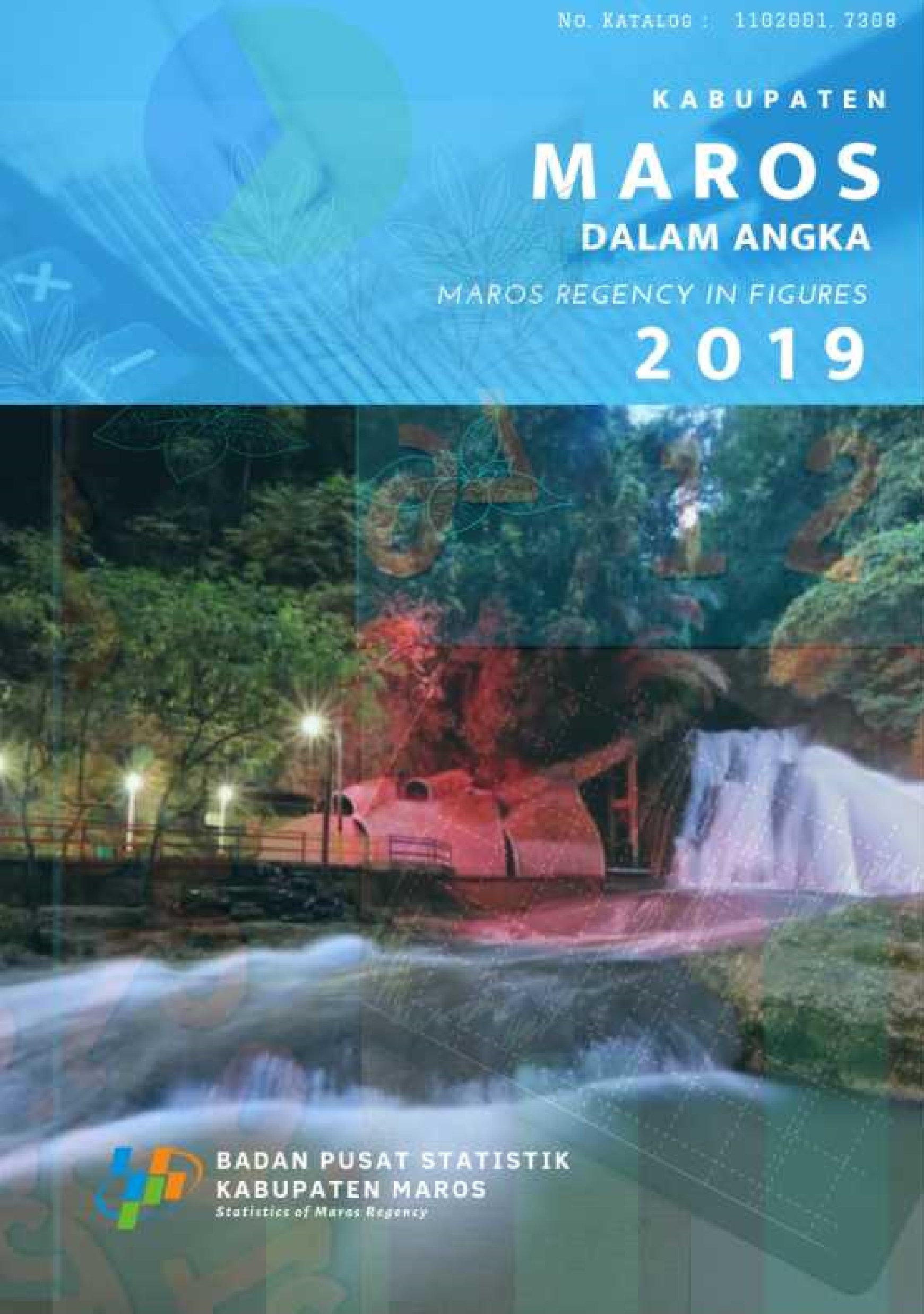 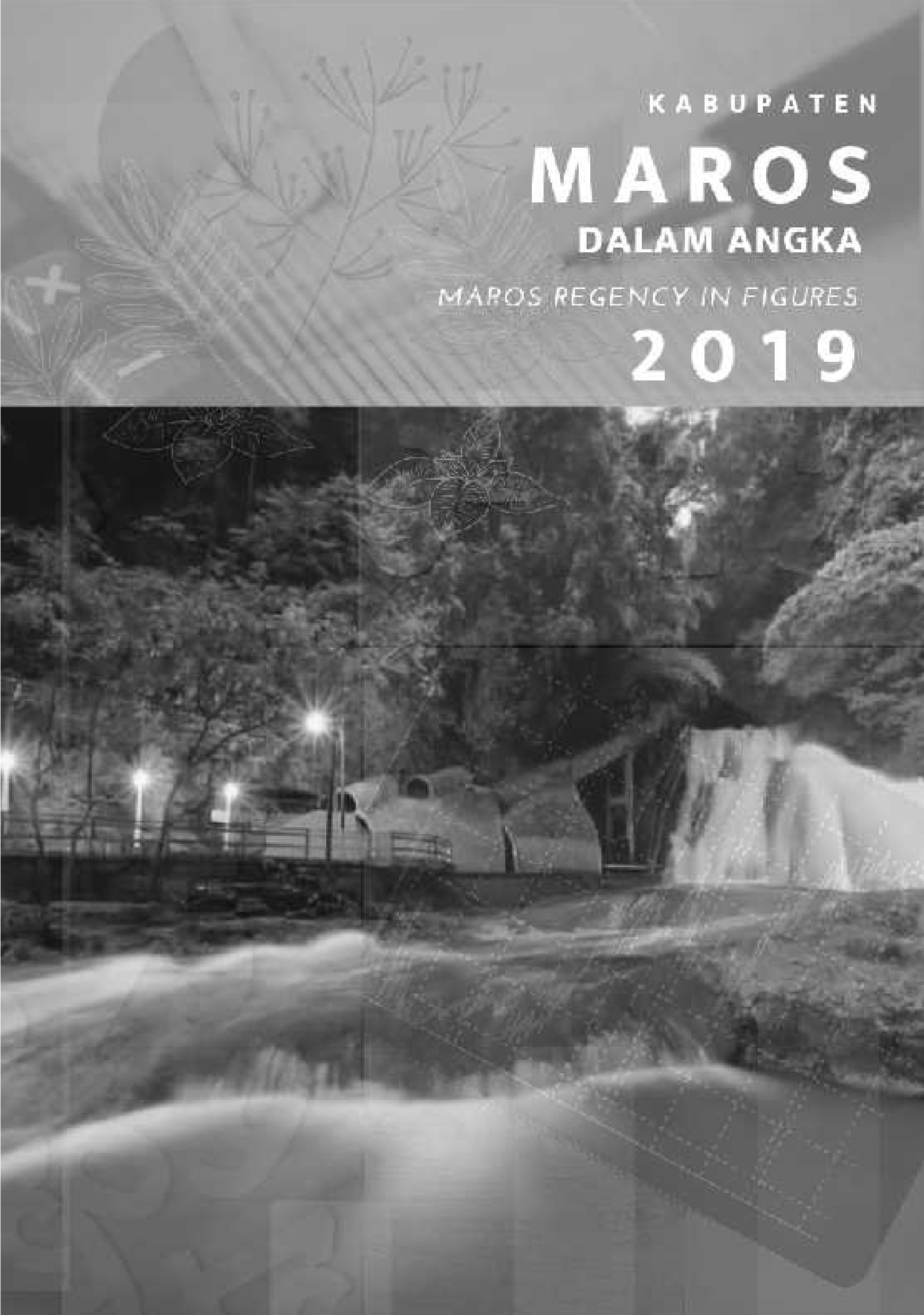 Kabupaten Maros Dalam Angka 2019Maros Regency in Figures 2019ISSN	: 0215 - 6709No. Publikasi/ Publication Number	: 73080.1902Katalog/Catalog	: 1102001.7308Ukuran Buku/Book Size	: 21 x 15 cmJumlah Halaman/Number of Pages	:	xxxi + 219	Halaman/PagesNaskah/ManusriptBadan Pusat Statistik Kabupaten MarosBPS-Statistics Maros RegencyPenyunting/EditorSeksi Neraca Wilayah dan AnalisisThe Regional Balance and Analysis DivisionGambar Kulit/Cover DesignSeksi Integrasi Pengolahan Data dan Diseminasi Statistik The Processing Integration and Statistics Dissemination DivisionDiterbitkan Oleh/Published By:© Badan Pusat Statistik Kabupaten Maros © BPS-Statistics Maros RegencyDicetak Oleh/Printed By:Media Art DesignMedia Art DesignDilarang 	mengumumkan, 	mendistribusikan, 	mengkomunikasikan, 	dan/atau menggandakan sebagian atau seluruh isi buku ini untuk tujuan komersial tanpa izin tertulis dari Badan Pusata Statistik.Prohibited to announce, distribute, communicate, and/or copy part or all of this book for commercial purpose without permission from BPS-Statistics Maros TIM  PENYUSUNKABUPATEN MAROS DALAM ANGKA 2019Pengarah:Marwanto , S.Si., M.Si.Penanggung Jawab Umum:Marwanto. S.Si., M.Si.Penanggung Jawab Teknis:Hikmayani SST.Editor:Hikmayani SST.Penulis dan Pengolah Data:M. Daud Azzainuri, SSTDesain/Layout:M.  Daud Azzainuri, SSTPETA WILAYAH KABUPATEN MAROS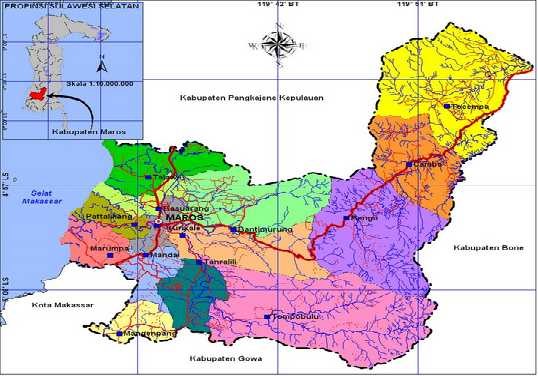 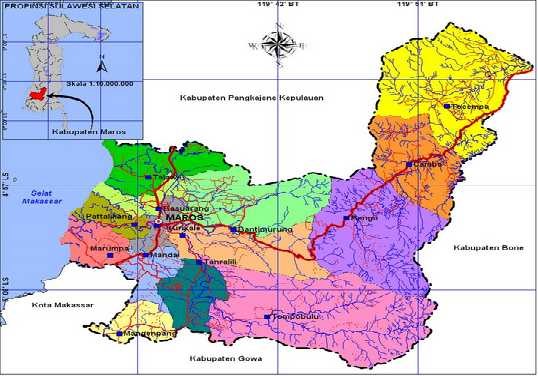 iiiKEPALA BPS KABUPATEN MAROSCHIEF OF STATISTICS OF MAROS REGENCY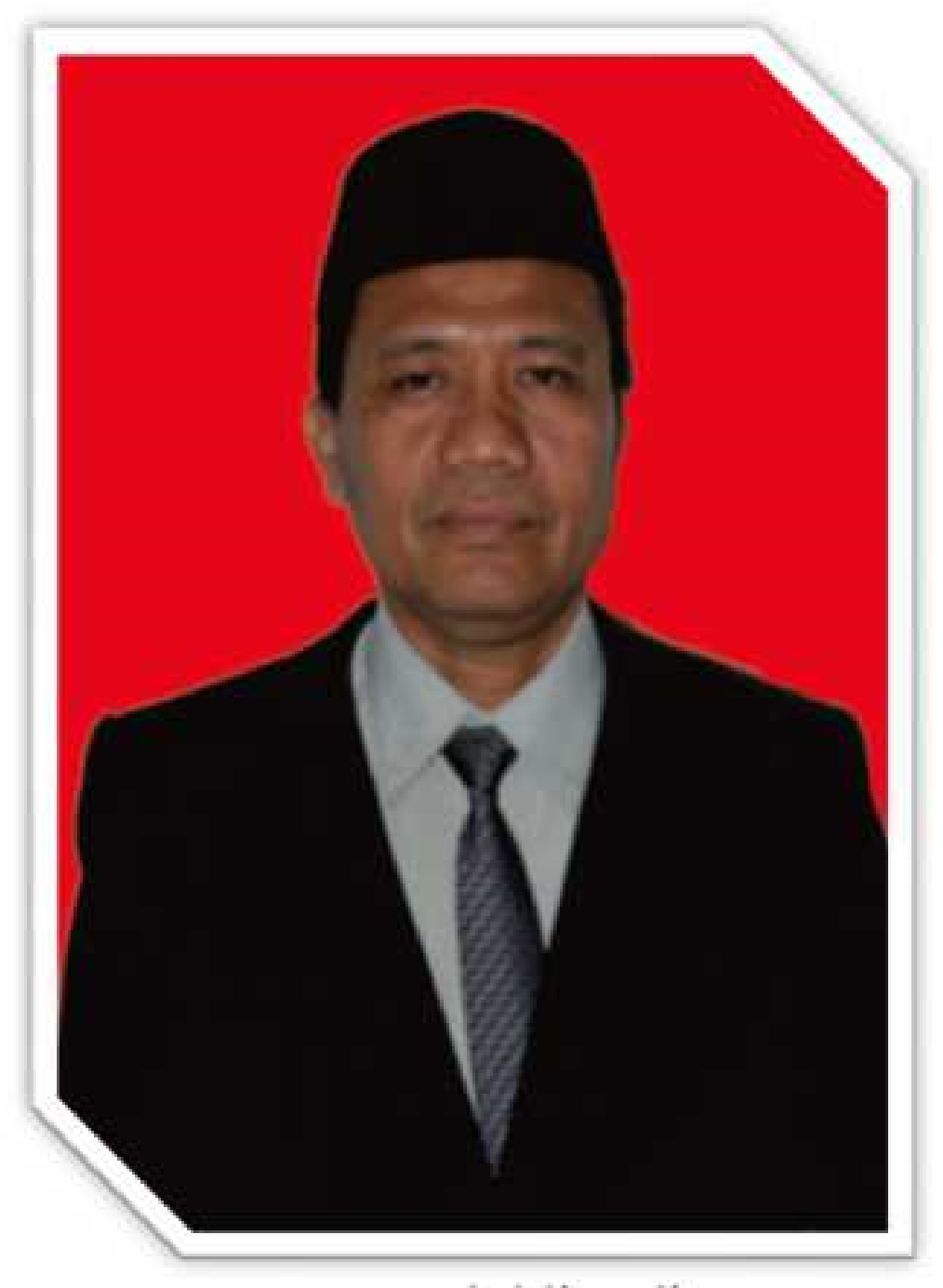 MARWANTO, S.Si., M.Si.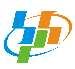 PENGANTARBuku Maros Dalam Angka 2019 ini merupakan publikasi statistik tahunan yang diterbitkan oleh Badan Pusat Statistik (BPS) Kabupaten Maros. Berhasilnya penerbitan publikasi ini tepat waktu berkat dukungan dan kerjasama yang baik dari semua pihak, untuk itu kami mengucapkan terima kasih terutama kepada Pemerintah Daerah.Data yang disajikan dalam buku ini diperoleh dari berbagai sumber, baik yang bersifat data primer, seperti sensus dan survei yang dilakukan oleh Badan Pusat Statistik, maupun data sekunder dari berbagai Instansi, Dinas, Jawatan, di Kabupaten Maros.Publikasi Kabupaten Maros Dalam Angka 2019 disempurnakan secara bertahap baik tampilan maupun kualitasnya, namun demikian isinya akan sangat bergantung pada ketersediaan data dimasing-masing dinas dan instansi sebagai sumber data. Kepada semua pihak yang telah membantu keberhasilan  penerbitan buku ini, terutama Pemerintah Daerah Kabupaten Maros,  kami sampaikan ucapan terima kasih.Dan akhirnya saran dan kritik dari semua pihak sangat kami hargai untuk perbaikan publikasi berikutnya. Semoga publikasi ini dapat membantu kebutuhan data statistik yang diperlukan baik pemerintah, swasta maupun masyarakat.	Maros,	Agustus 2019BPS Kabupaten  Maros Kepala,Marwanto S.Si, M.Si NIP. 196402011986031005iv		GEOGRAPHICAL SITUATIONPREFACEBooks Maros in Figures 2019 is an annual statistical publication issued bythe Central Statistics Agency (BPS) Maros Regency. The success of these publications on time thanks to the support and good cooperation from all parties, for that we thank you especially to local government.The data presented in this book are derived from various sources, bothprimary data, such as censuses and surveys conducted by the Central Bureau of Statistics, as well as secondary data from various agencies, the Office, Bureau, in Maros Regency.Publication 2019 Maros in Figures gradually refined both the look andquality, however it will greatly depend on the availability of data enter the respective offices and agencies as a source of data. To all who assisted in the successful publication of this book, especially the Maros regency administration, we say thank you.And finally, suggestions and criticisms from all parties are very muchappreciated for the improvement of the next publication. Hopefully this publication can assist the needs of statistical data needed, whether government, private and community.	Maros,	August 2019Central Board of StatisticsChief,Marwanto S.Si, M.Si NIP. 196402011986031005vD A F T A R   I S ICONTENTSHalamanPage5.	P e r t a n i a nDAFTAR TABELLIST OF TABLE1.1.1	Luas Wilayah Menurut Kecamatan di Kabupaten Maros,2018	Total Area by Subdistrict in Maros Regency, 2018..................	51.1.2 Tinggi Wilayah di Atas Permukaan Laut (DPL) Menurut Kecamatan di Kabupaten Maros, 2018Height Above Mean Sea Level (AMSL) by Subdistrict in Maros6Regency, 2018...............................................................1.1.3	Jarak dari Ibukota Kecamatan ke Ibukota Kabupaten diKabupaten Maros (km), 2018Distance between Subdistrict Capital and Regency Capital in7Maros  Regency (km), 2018……………………………………….1.1.4	Jarak dari Ibukota Kecamatan ke Desa/Kelurahan diKabupaten Maros (km), 2018	Distance from Capital of District in Vilages (Km), 2018……..	81.2.1 Rata-rata Suhu dan Kelembaban Udara Menurut Bulan di Kabupaten Maros, 2018Average Temperature and Humidity by Month in Maros12Regency, 2018………………………………………………………1.2.2	Rata-Rata 	Tekanan 	Udara, 	Kecepatan 	Angin 	danPenyinaran Matahari Menurut Bulan di Kabupaten Maros, 2018Average Atmospheric Pressure, Wind Velocity and Duration14of Sunshine by Month in Maros Regency, 2018……………......1.2.3 Jumlah Curah Hujan dan Hari Hujan Menurut Bulan di Kabupaten Maros, 2018Amount of Precipitation and Number of Rainy Days by15 Month in Maros Regency, 2018…………………………………..1.2.4	Posisi dan Tinggi Wilayah Diatas Permukaan Laut (DPL)Menurut Kecamatan di Kabupaten Maros, 2018	Posision and High of Territory by Districts, 2018……………..	162.1.1 Jumlah Desa/Kelurahan Menurut Kecamatan di Kabupaten Maros, 2018…………………………………….	Number of Villages by Subdistricts in  Maros Regency, 2018..	202.2.1	Jumlah 	Anggota 	Dewan 	Perwakilan 	Rakyat 	Daerah Menurut Partai Politik dan Jenis Kelamin di Kabupaten Maros, 2018	Number 	of 	Members 	of 	The 	Regional 	House 	of	Representatives by Political Parties and Sex  in Maros	21Regency, 2018………………………………………………………2.3.1 Banyaknya Sertifikat Tanah yang dikeluarkan menurut Kecamatan dan Jenis Hak Atas tanah Tahun 2018Number of Land Certificates by Sub-District and Type of LandRights in 2016 in Maros Regency, 2018………………….2.3.2 Banyaknya Sertifikat Tanah yang dikeluarkan menurut Jenis Hak Atas tanah Tahun 2012-2018Number of Land Certificates by Type of Land Rights in MarosRegency,2012- 2018……………………………………….2.4.1	Banyaknya 	Perkara 	Yang 	Diterima	dan 	Diselesaikanmenurut Bulan Tahun 2018	Number of Cases Accepted and Resolved by Month in 2018…	242.5.1	Banyaknya 	Perkara 	Yang 	Diterima 	dan 	Diselesaikan menurut Bulan tahun 2018	Number of Cases Accepted and Resolved by Month in 2018…	25Banyaknya Perkara Yang Diterima  menurut Bulan dan2.6.1Jenis Perkara Tahun 2018Number of Cases Accepted by Month and Type of Cases in 26 2018…………………………………………………………………..2.6.2 Banyaknya Perkara Yang Diputus menurut Bulan dan Jenis Perkara Tahun 2018Number of Cases Resolved by Month and Types of Cases in	2018..........................................................................................	27Banyaknya Perkara Yang Diterima dan Diputus Menurut2.6.3Bulan  Tahun 2018	Number of Cases Accepted and Resolved by Month in 2018…	292.6.4	Banyaknya Perkara-Perkara Perceraian menurut PenyebabTerjadinya Perceraian Tahun 2018	Number of Divorces by Causes in 2018………………………...	302.7.1	Banyaknya Realisasi Izin Mendirikan Bangunan (IMB) YangDikeluarkan  Kecamatan, 2013-2018Number of Estabilished in Building Licence by Distric, 2013-312018…………………………………………………………………..Banyaknya Surat Izin Mendirikan Bangunan (IMB) Yang2.7.2Dikeluarkan Menurut Bulan dan Jenis Bangunan, 2018Number of Estabilished in Building Licence by Distric,322018..........................................................................................Banyaknya Narapidana Menurut Bulan dan Jenis Kelamin ,2.9.1	Jumlah Pegawai Negeri Sipil Menurut Dinas/InstansiPemerintah dan Jenis Kelamin di Kabupaten Maros, 2018Number of Civil Servants by Institution/Office and Sex in35Maros Regency, 2018…..………………………………………….2.9.2	Jumlah Pegawai Negeri Sipil Menurut Pendidikan Tertinggiyang Ditamatkan dan Jenis Kelamin di Kabupaten Maros,2018Number of Civil Servants by Educational Attainment and Sex39in Maros Regency, 2018…………………………………………2.9.3	Jumlah 	Pegawai 	Negeri 	Sipil 	Menurut 	GolonganKepangkatan dan Jenis Kelamin di Kabupaten Maros, 2018Number of Civil Servants by Hierarcy and Sex in Maros	Regency, 2018………………………………………………………	402.10.1 Jumlah Rumah Tangga Pengguna Air bersih Menurut Kecamatan di Kabupaten Maros, 2018Number of Clean Water Users Houshold by Subdistrict in	Maros Regency, 2018………………………………………………	412.10.2	Jumlah Bangunan Rumah Layak Huni dan Tidak Layak HuniMenurut Kecamatan di Kabupaten Maros, 2018Number of Habitabel and Not Habitable Houshold Buildings	by Subdistrict in Maros Regency, 2018………………………….	42	Jumlah Penduduk dan Laju	Pertumbuhan Penduduk3.1.1	Menurut Kecamatan di Kabupaten Maros, 2015, 2016, dan 2018Population and Population Growth Rate by Subdistrict in46 Maros Regency, 2015, 2016, and 2018………………………….3.1.2 Jumlah Penduduk  dan Rasio Jenis Kelamin Menurut Kecamatan di Kabupaten Maros, 2018Population and Sex Ratio by Subdistrict in Maros Regency, 47 2018…………………………………………………………………..3.1.3 Distribusi dan Kepadatan Penduduk, Jumlah Rumah Tangga Menurut Kecamatan di Kabupaten Maros, 2018Population Distribution and Density, Number of Households48 by Subdistrict in Maros Regency, 2018………………………….3.1.4	Jumlah Penduduk Menurut Kelompok Umur dan JenisKelamin di Kabupaten Maros, 2018	Population by Age Group and Sex in Maros Regency, 2018…	49Jumlah Penduduk Berumur 15 Tahun Keatas Menurut Jenis3.2.1 Kegiatan Selama Seminggu yang Lalu dan Jenis Kelamin di Kabupaten Maros, 2018Population Aged 15 Years and Over by  Type of Activity	During The Previous Week and Sex in Maros Regency, 2018..	503.2.2 Jumlah Penduduk Berumur 15 Tahun Ke Atas Menurut Pendidikan Tertinggi yang Ditamatkan dan Jenis Kegiatan Selama Seminggu yang Lalu di Kabupaten Maros, 2018Population Aged 15 Years and Over by Educational Attainment and Type of Activity During The Previous Week in	Maros Regency, 2018…………………………………………...	51Jumlah Penduduk Berumur 15 Tahun Keatas yang Bekerja3.2.3 Selama Seminggu yang Lalu Menurut Kelompok Umur dan Jenis Kelamin di Kabupaten Maros, 2018Population Aged 15 Years and Over Who Worked During thePrevious Week by Age Group and Sex in Maros Regency,	2018…………………………………………………………………..	523.2.4	Jumlah Penduduk Berumur 15 Tahun Ke Atas yang BekerjaSelama Seminggu yang Lalu  Menurut Lapangan PekerjaanUtama dan Jenis Kelamin di Kabupaten Maros, 2018Population Aged 15 Years and Over Who Worked During thePrevious Week by Main Industry and Sex in Maros Regency,	2018……………………………………………………………….....	53Jumlah Penduduk Berumur 15 Tahun Ke Atas yang Bekerja3.2.5	Selama Seminggu yang Lalu Menurut Jumlah Jam KerjaSeluruhnya dan Jenis Kelamin di Kabupaten Maros, 2018Population Aged 15 Years and Over Who Worked During thePrevious Week by Total Working Hours and Sex in Maros	Regency, 2018…………………………………………………	543.2.6	Jumlah Penduduk Berumur 15 Tahun Ke Atas yang BekerjaSelama Seminggu yang Lalu Menurut Status PekerjaanUtama dan Jenis Kelamin di Kabupaten Maros, 2018Population Aged 15 Years and Over Who Worked During thePrevious Week by Main Employment Status and Sex in Maros	Regency, 2018........................................................................	55Jumlah Pencari Kerja Menurut Jenis Kelamin di Kabupaten3.2.7Maros Tahun 2015-2018	Numbers of Job Aplicants by Sex in Maros, 2015-2018.........	564.1.1 Persentase Penduduk Usia 5–24 Tahun Menurut Jenis Kelamin, Kelompok Umur Sekolah, dan Partisipasi Sekolah di Kabupaten Maros, 2018Percentage of Population Aged 7-24 Years by Sex, Age	Group, and School Participation in Maros Regency, 2018..…	604.1.2	Angka 	Partisipasi 	Sekolah	(APS) 	Menurut 	Jenjang Pendidikan di Kabupaten Maros, 2018School Enrolment Rate by Educational Level in Maros	Regency, 2018.........................................................................	614.1.3 Jumlah Sekolah, Murid, Guru, dan Rasio Murid-Guru Sekolah Dasar (SD) Menurut Kecamatan di Kabupaten Maros, 2018Number of Schools, Pupils, Teachers, and School-Teacher Ratio of Primary Schools by Subdistrict in Maros Regency,	2018…………………………………………………………………..	624.1.4	Jumlah Sekolah, Murid, Guru, dan Rasio Murid-Guru Madrasah 	Ibtidaiyah 	(MI) 	Menurut 	Kecamatan 	di Kabupaten Maros, 201Number of Schools, Pupils, Teachers, and School-Teacher Ratio of Madrasah Ibtidaiyah (MI) by Subdistrict in Maros	Regency, 2018………………………………………………………	634.1.5 Jumlah Sekolah, Murid, Guru Madrasah Ibtidaiyah (MI) Menurut Kecamatan dan Jenis Kelamin di Kabupaten Maros, 2018Number of Schools, Pupils, Teachers,  of Madrasah Ibtidaiayah (MI) by Subdistrict in Maros Regency,	2018……………………………………………………………..…...	644.1.6 Jumlah Sekolah, Murid, Guru, dan Rasio Murid-Guru Sekolah Menengah Pertama (SMP) Menurut Kecamatan  di Kabupaten Maros, 2018Number of Schools, Pupils, Teachers, and School-TeacherRatio of Junior High Schools by Subdistrict in Maros Regency,	2018………………………………………………………	654.1.7 Jumlah Sekolah, Murid, Guru, dan Rasio Murid-Guru Madrasah Tsanawiyah (MTs) Menurut Kecamatan di Kabupaten Maros, 2018Number of Schools, Pupils, Teachers, and School-Teacher Ratio of Madrasah Tsanawiyah (MTs) by Subdistrict in Maros	Regency, 2018………………………………………………	664.1.8 Jumlah Sekolah, Murid, Guru, dan Rasio Murid-Guru Madrasah Tsanawiyah (MTs) Menurut Kecamatan dan JenisKelamin di Kabupaten Maros, 2016Number of Schools, Pupils, Teachers, and School-TeacherRatio of Madrasah Tsanawiyah (MTs) by Subdistrict in MarosRegency, 2018………………………………………………4.1.9	Jumlah Sekolah, Murid, Guru, dan Rasio Murid-Guru67Sekolah Menengah Atas (SMA) Menurut Kecamatan di Kabupaten Maros, 2018Number of Schools, Pupils, Teachers, and School-Teacher Ratio of Senior High Schools by Subdistrict in Maros Regency,	2018………………………………………………………	684.1.10 Jumlah Sekolah, Murid, Guru, dan Rasio Murid-Guru Madrasah Aliyah (MA) Menurut Kecamatan di Kabupaten Maros, 2018Number of Schools, Pupils, Teachers, and School-TeacherRatio of Senior High Schools by Subdistrict in Maros Regency,	2018………………………………………………………	694.1.11 Jumlah Sekolah, Murid, Guru, Madrasah Aliyah (MA) Menurut Kecamatan di Kabupaten Maros, 2018Number of Schools, Pupils, Teachers, and School-Teacher	Ratio of Senior High Schools by Subdistrict in Maros Regency,	702018………………………………………………………4.1.12	Banyaknya Dosen, Mahasiswa dan Mahasiswa Yang LulusMenurut Perguruan Tinggi , 2018	Number of Lecture, Students and Graduated, 2018……………...	71	Jumlah 	Fasilitas 	Kesehatan 	Menurut 	Kecamatan 	di4.2.1Kabupaten Maros, 2018Number of Health Facilities by Subdistrict in Maros Regency,	2018…………………………………………………………………….	72Jumlah Tenaga Kesehatan Menurut Kecamatan di Kabupaten4.2.2Maros, 2018Number of Health Personnel by Subdistrict in Maros Regency,2018…………………………………………………………………….Jumlah Dokter Spesialis, Dokter Umum, dan Dokter Gigi4.2.3	Menurut Sarana Pelayanan Kesehatan di Kabupaten Maros, 201873Number of Specialist Doctor, Generalist Doctor, and Dentist by	Type of Health Facility in Maros Regency, 2018……………..	74	4.2.4	Persentase Balita Yang Pernah Mendapat Imunisasi MenurutJenis Imunisasi di Kabupaten Maros, 2014‒2018	Percentage 	of 	Children 	Under 	Five 	Years 	Who 	HadImmunization by Type of Immunization in Maros Regency,	2014‒2018……………………………………………………………..	75Jumlah Kasus 10 Penyakit Terbanyak di Kabupaten Maros,4.2.52018Number of Cases of the 10 Most Diseases in Maros Regency,	2018…………………………………………………………………….	76	4.2.6	Banyaknya Penderita Rawat Jalan Menurut 10 Besar JenisPenyakit  Di Rumah  Sakit  Umum Maros Tahun 2018Number of Patients by 10 Most Diseases in Regional Hospital	of Maros, 2018............................................................................	77Banyaknya Penderita Rawat Inap Menurut 10 Besar Jenis4.2.7Penyakit Di Rumah  Sakit  Umum Maros Tahun 2018Number of Opnamed Patients by 10 Most Diseases in Regional	Hospital of Maros, 2018..............................................................	78Banyaknya Penderita yang Berkunjung Di Rumah Sakit	4.2.8	Umum Maros Menurut Jenis Penyakit Yang Diderita Pada,2012-2018Number of Patients Visiting General Hospital Maros By Type of	Disease Suffered In, 2012-2018...............................................	79Jumlah Bayi Lahir, Bayi Lahir Mati ,Bayi Berat Badan Lahir	4.2.9	Rendah (BBLR), BBLR Dirujuk, dan Bergizi Buruk di KabupatenMaros, 2014-2018Number of Births, Babies with Low Birth Weights (LBW),Treated LBW, and Malnutrion Cases in Maros Regency, 2014-	2018…………………………………………………………………….	80	4.2.10	Jumlah Ibu Hamil, Melakukan Kunjungan K1, MelakukanKunjungan K4, Kurang Energi Kronis (KEK), dan MendapatTablet Zat Besi (Fe) di Kabupaten Maros, 2014‒2018Number of Pregnant Women, Those with One Visit and fourVisits of Antenatal Care,  Chronic Energy Deficiency (CED), and	Receiving Iron Supplement in Maros Regency, 2014‒2018.	81	Jumlah 	Remaja 	Usia 	15-24 	Tahun 	yang 	 	Mendapat	Penyuluhan	Tentang 	Kesehatan 	Reproduksi 	(Kespro),4.2.11HIV/AIDS, dan Keluarga Berencana (KB) Menurut Kecamatan di Kabupaten Maros, 2018Number of Young People Aged 15 - 24 Who Had Counselling onReproductive Health, HIV/AIDS, and Family Planning by	Subdistrict  in Maros Regency, 2018……………………………….	82	4.2.12	Jumlah Kasus HIV/AIDS, IMS, DBD, Diare, TB, dan MalariaMenurut Kecamatan di Kabupaten Maros, 2018Number of Cases of HIV/AIDS, Sexually Transmited Infection,Dengue Fever, Diarhea, Tuberculosis (TB) and Malaria by	Subdistrict in Maros Regency, 2018………………………………..	83	4.2.13	Jumlah Klinik Keluarga Berencana (KKB) dan Pos PelayananKeluarga Berencana Desa (PPKBD) Menurut Kecamatan diKabupaten Maros, 2016Number of Family Planning Clinics and Village Family Planning	Service Units by Subdistrict in Maros Regency, 2016.	84	4.2.14	Jumlah Pasangan Usia Subur dan Peserta KB Aktif  MenurutKecamatan di Kabupaten Maros, 2016Number of Eligible Coupies and Family Planning Participants by	Subdistrict in Maros Regency, 2016……………………………	85	4.3.1	Jumlah Penduduk Menurut Kecamatan dan Agama yangDianut  di Kabupaten Maros, 2018Population by Subdistrict and Religion in Maros Regency,	2018…..........................................................................................	87	4.3.2	Jumlah Tempat Peribadatan Menurut  Kecamatan  diKabupaten Maros, 2018Number of Worship Facilities by Subdistrict in Maros Regency,	2018……………………………………………………………………	88	4.3.3	Jumlah Surat Nikah Yang Dikeluarkan Menurut  Kecamatandi Kabupaten Maros, 2018Number of Worship Facilities by Subdistrict in Maros Regency,	2018…………………………………………………………………………………………	894.3.4 Banyaknya Jamaah Haji Yang Diberangkatkan Ke Tanah Suci Menurut  Kecamatan dan Jenis Kelamin di Kabupaten Maros, 2018Number of Worship Facilities by Subdistrict in Maros Regency,	2018……………………………………………………………………	90	4.3.5	Banyaknya Jamaah Haji Yang Diberangkatkan Ke Tanah SuciMenurut  Kelompok Umur dan Jenis Kelamin di KabupatenMaros, 2018Number of Worship Facilities by Subdistrict in Maros Regency,	2018…………………………………………………………………	91	4.3.6	Banyaknya Jamaah Haji Yang Diberangkatkan Ke Tanah SuciMenurut  Jenis Pekerjaan  di Kabupaten Maros, 2018Number of Worship Facilities by Subdistrict in Maros Regency,	2018…………………………………………………………………	92	4.3.7	Banyaknya Jamaah Haji Yang Diberangkatkan Ke Tanah SuciMenurut  Tingkat Pendidikan  di Kabupaten Maros, 2018Number of Worship Facilities by Subdistrict in Maros Regency,932018…………………………………………………………………...	4.4.1	Jumlah 	Tindak 	Pidana 	Menurut 	Kepolisian 	Sektor 	diKabupaten Maros, 2015‒2018Number of Reported Criminal Cases by Subdistrict Police Office94in Maros Regency, 2015‒2018……………………………...Jumlah Penyelesaian Tindak Pidana Menurut Kepolisian4.4.2Resort di Kabupaten Maros, 2015‒2018Number of Crime Clearance Rate by District Pollice Office in	Maros Regency, 2015‒2018………………………..……………….	95	4.4.3	Jumlah Kejadian Kecelakaan Lalu Lintas Di Kabupaten Maros,2018Number of Incident of Traffict Accident in Maros Regency,962018…………………………………………………………………….4.4.4	Banyaknya Panti Asuhan dan Anak yang Diasuh MenurutKecamatan di Kabupaten Maros , 2018Number of Children orphanages and cared for by District  in97Maros Regency,2018…………………………………………………4.4.5 Banyaknya Anak Terlantar,Penyandang Cacat dan Usia Lanjut Menurut Kecamatan di Kabupaten Maros , 2018Number of Children Abondoned, Disabled Person  by District  inMaros Regency,2018…………………………………..………….4.4.6 Banyaknya Korban Kejadian Bencana Alam (KK) Menurut Kecamatan dan Jenisnya di Kabupaten Maros , 2018number of victims of insident by Natural Disasters by District nKind in Maros Regency,2018……..…………………………………4.4.7 Banyaknya Akte Kelahiran yang Dikeluarkan  Menurut Bulan di Kabupaten Maros , 2013-2016Number of victims of insident by Natural Disasters by District nKind in Maros Regency,2013-2016..……………………………..4.5.1	Garis Kemiskinan dan Penduduk Miskin di Kabupaten Maros, 2010‒2018Poverty Line and Number of Poor People in Maros Regency,	2010‒2018…………………………………………………………	1015.1.1 Luas Lahan Sawah Menurut Kecamatan dan Jenis Pengairan di Kabupaten Maros (hektar), 2018Area of Wetland by Subdistrict and Type of Irrigation in Maros	Regency, 2018……………………………….…………………………	106	5.1.2	Luas Lahan Tegal/Kebun, Ladang/Huma, dan Lahan yang	Sementara 	Tidak 	Diusahakan 	Menurut 	Kecamatan 	diKabupaten Maros (hektar), 2018Area of Dry Field/Garden, Shifting Cultivation, Land andTemporarily Unused Land by Subdistrict in Maros Regency	(hectar), 2018…….……………………………………………………	107	5.1.3	Luas Panen Padi Sawah dan Padi Ladang Menurut Kecamatandi Kabupaten Maros, 2018Harvested Area of Wetland and Dryland Paddy by Subdistrict in	Maros Regency, 2018...............................................................	108	5.1.4	Luas Panen Jagung, Kedelai, Kacang Tanah, Kacang Hijau, UbiKayu, Ubi Jalar Menurut Kecamatan di Kabupaten Maros,2018Harvested Area of Maize, Soybean, Peanut, Mungbean,Cassava, and Sweet Potato by Subdistrict in Maros Regency,	2018……………………………………………………………………	1095.1.5 Produktivitas Tanaman Pangan di Kabupaten Maros, 20152018 (KW/Ha)	Productivivty 	of 	Crops 	in 	Maros 	Regency, 	2015-2018	(KW/Ha))………………………………………	110	5.1.6	Produksi Padi Sawah dan Padi Ladang Menurut Kecamatan diKabupaten Maros, 2018 (Kw)Productivivty of Wetland and Dryland Paddy by Subdistrict in	Maros Regency, 2018(KW)……………………………………	111	5.1.7	Produksi Jagung, Kedelai, Kacang Tanah, Kacang Hijau, UbiKayu, Ubi Jalar Menurut Kecamatan di Kabupaten Maros(Ton), 2018Production of Maize, Soybean, Peanut, Mungbean, Cassava,	and Sweet Potato by Subdistrict in Maros Regency, 2018……….	112	5.2.1	Luas Panen Tanaman Sayuran Menurut Kecamatan dan JenisSayuran di Kabupaten Maros (Hektar), 2016Harvested Area of Vegetables by Subdistrict and Kind of Plant	in Maros Regency (Hectar), 2016…………………………………..	113	5.2.2	Produksi Tanaman Sayuran Menurut Kecamatan dan JenisSayuran di Kabupaten Maros (Kwintal), 2016Production of Vegetables by Subdistrict and Kind of Plant in	Maros Regency (Qwintals), 2016……………………………………	114	5.2.3	Produksi Buah-buahan Menurut Kecamatan dan Jenis Buah diKabupaten Maros (Kwintal), 2016Production of Fruits by Subdistrict and Kind of Fruit in Maros	Regency (Qwintals), 2016……………………………………………	115	5.3.1	Luas Tanaman Perkebunan Menurut Kecamatan dan JenisTanaman di Kabupaten Maros (hektar), 2016Planted Area of Estate Crops by Subdistrict and Kind of Crop in	Maros Regency (hectare), 2016…………………………………..	116	5.3.2	Produksi Tanaman Perkebunan Menurut Kecamatan danJenis Tanaman di Kabupaten Maros (ton), 2016Production of Estate Crops by Subdistrict and Kind of Crop in	Maros Regency (ton), 2016…………………………………………..	118	5.3.3	Produksi 	dan 	Harga 	Tanaman 	Perkebunan 	KehutananMenurut Jenis Komoditi di Kabupaten Maros (Ton), 2018Production dan Price of Forest Plantation Crops by Kind of	Comodity in Maros Regency (Ton), 2018…………………………	120	5.4.1	Populasi Ternak Menurut Kecamatan dan Jenis Ternak diKabupaten Maros, 2018Livestock Population by Subdistrict and Kind of Livestock in	Maros Regency, 2018…………………………………………………	121	5.4.2	Produksi Daging Ternak Besar dan Kecil  Menurut Kecamatandan Jenis Ternak di Kabupaten Maros, 2018	Meat Production of Large and Small Livestock	by Subdistrict	and Kind of Livestock in Maros Regency, 2018…………………...	122	5.4.3	Populasi Unggas Menurut Kecamatan dan Jenis Unggas diKabupaten Maros, 2016Poultry Population by Subdistrict and Kind of Poultry in Maros	Regency, 2016………………………………………………………….	123	5.4.4	Produksi Telur Unggas Menurut Kecamatan dan Jenis Unggasdi Kabupaten Maros, 2016Production of Poultry Eggs by Subdistrict and Kind of Poultry in	Maros Regency, 2016……………………………………………..	124	5.4.5	Jumlah Ternak yang Dipotong Menurut Jenis Ternak diKabupaten Maros, 2015-2018Livestock Slaughtered by Kind of Livestock in Maros Regency,	2015-2018…………………………………………………	125	5.5.1	Produksi 	Perikanan 	Tangkap 	Menurut 	Kecamatan 	danSubsektor di Kabupaten Maros (Ton), 2018Production of Fish Capture by Subdistrict and Subsector in	Maros Regency (Ton), 2018………………………………………….	126	5.5.2	Jumlah 	Rumah 	Tangga 	Perikanan 	Tangkap 	MenurutKecamatan dan Jenis Budidaya di Kabupaten Maros, 2018Number of Aquaculture Households by Subdistrict and Type of	Aquaculture in Maros Regency, 2018………………………………	1275.5.3	Produksi Perikanan Budidaya Menurut Kecamatan dan Subsektor di Kabupaten Maros (Ton), 2018Production of Fish Capture by Subdistrict and Subsector in	Maros Regency (ton), 2018…………………………………………	128	5.5.4	Jumlah 	Rumah 	Tangga 	Perikanan 	Budidaya 	MenurutKecamatan dan Jenis Budidaya di Kabupaten Maros, 2018Number of Aquaculture Households by Subdistrict and Type of	Aquaculture in Maros Regency, 2018………………………………	129Produksi Perikanan Darat Menurut Kecamatan dan Subsektor5.5.5di Kabupaten Maros (Ton), 2018Production of Fish Capture by Subdistrict and Subsector in	Maros Regency (Ton), 2018………………………………………….	130	5.5.6	Jumlah Perahu/Penangkap Ikan Laut dan Darat MenurutKecamatan dan Jenis Kapal di Kabupaten Maros, 2018Number of Fisher Equipment (Marine and Inland )Boats by	Subdistrict and Type of Boat in Maros Regency, 2018…………..	131	5.5.7	Jumlah Alat/Penangkap Ikan Laut dan Darat MenurutKecamatan dan Jenis Kapal di Kabupaten Maros, 2018Number of Fisher Equipment (Marine and Inland) Boats by	Subdistrict and Type of Boat in Maros Regency, 2018…………...	132	5.5.8	Luas dan Produksi Ikan Tambak Menurut Kecamatan diKabupaten Maros, 2018Number of Fisher Equipment (Marine and Inland )Boats by	Subdistrict and Type of Boat in Maros Regency, 2018…………...	133Luas Kawasan Hutan dan Perairan Menurut Kecamatan di5.6.1Kabupaten Maros (hektar), 2015Forest and Inland Water Area by Subdistrict in Maros Regency	(hectare), 2015	134Produksi Kayu Hutan Menurut Jenis Produksi di Kabupaten5.6.2Maros (m3), 2011‒2015Timber Production by Type of Product in Maros Regency (m3),	2011‒2015……………………………………………………………	1356.1.1	Jumlah Perusahaan, Tenaga Kerja, dan Nilai Produksi Menurut Klasifikasi Industri di Kabupaten Maros, 2016Number of Establishment, Employees, and Production Value by	Industrial Classification in Maros Regency, 2016……………	140	6.2.1	Daya Terpasang, Produksi, dan Distribusi Listrik PT. PLN(Persero) pada Cabang/Ranting PLN di Kabupaten Maros,2013‒2018Installed Capacity, Production, and Distribution of Electricity ofState Electricity Company at Branch Level in Maros Regency,	2013‒2018……………………………………………….	141	6.2.2	Jumlah Pelanggan Listrik Menurut Kecamatan di KabupatenMaros, 2012‒2016Number of Registered Electricity Costumers by Subdistrict in	Maros Regency, 2012‒2016………………………………………...	142	6.2.3	Jumlah Pelanggan Telepon Menurut Kecamatan di KabupatenMaros (satuan sambungan telepon), 2012‒2016Number of Registered Thelepont Costumers by Subdistrict in	Maros Regency, 2012‒2016………………………………………….	143	Jumlah 	Pelanggan 	dan 	Air 	yang 	Disalurkan 	Menurut6.2.4Pelanggan di Kabupaten Maros, 2018Number of Customer and Distributed Clean Water by Type of	Customers in Maros Regency, 2018………………………………...	1447.1	Jumlah Perusahaan Menurut Bentuk Badan Hukum di Kabupaten Maros, 2014‒2018Number of Establishments by Type of Business Entity in Maros	Regency, 2014‒2018..............................................................	148	7.2	Jumlah Pedagang Menurut Kecamatan di Kabupaten Maros,2018	Number of Merchants by Subdistrict in Maros Regency, 2018.....	149	7.3	Jumlah Sarana Perdagangan Menurut Jenisnya di KabupatenMaros, 2014‒2018Number of Trading Facilities by Type of Facility in Maros	Regency, 2014‒2018.........................................	150	7.4	Jumlah Koperasi Menurut Jenis Koperasi dan Kecamatan diKabupaten Maros, 2018Number of Cooperatives by Type of Cooperative and Subdistrict	in Maros Regency, 2018.......................................................	1518.1 Produk Domestik Regional Bruto Atas Dasar Harga Berlaku Menurut Lapangan Usaha di Kabupaten Maros (juta rupiah),2018Gross Regional Domestic Product at Current Market Prices by	Industry 	in 	Maros	Regency 	(million 	rupiahs),	2018…………………………………………………………..…….	156Produk Domestik Regional Bruto Atas Dasar Harga Konstan	8.2	2010 Menurut Lapangan Usaha di Kabupaten Maros (jutarupiah), 2014−2018Gross Regional Domestic Product at 2010 Constant Market	Prices by Industry in Maros	Regency (million	rupiahs),	2018………………………………………………………………..	157Kontribusi Produk Domestik Bruto Atas Dasar Harga Berlaku8.3Menurut Lapangan Usaha (miliar rupiah), 2018Contribution of Gross Regional Domestic Product at Current Market Prices by Industrial Origin (billion rupiahs), 2018	………………………………………………………………..	158Laju Pertumbuhan Produk Domestik Regional Bruto Atas8.4 Dasar Harga Konstan 2010 Menurut Lapangan Usaha diKabupaten Maros (juta rupiah), 2018Growth Rate of Gross Regional Domestic Product at 2010Constant Market Prices by Industry in Maros Regency (million	rupiahs), 2014−2018…………………………………………………….	159Indeks Harga Implisit Produk Domestik Regional Bruto8.5	Menurut Lapangan Usaha di Kabupaten Maros (2010=100), 2018Implicit Price Index of Gross Regional Domestic Product by	Industry in Maros Regency (2010=100), 2014−2018……………….	160Laju Implisit Produk Domestik Regional Bruto Menurut8.6Lapangan Usaha di Kabupaten Maros, 2018Implicit Growth Rate of Gross Regional Domestic Product by	Industry in Maros Regency, 2014−2018………………………………	1619.1 Jumlah Hotel dan Akomodasi Lainnya Menurut Klasifikasi di Kabupaten Maros, 2014‒2018Number of Hotel and Other Accomodations by Classification in	Maros Regency, 2014‒2018………………………………………….	165	9.2	Banyaknya Wisatawan Mancanegara dan Domestik MenurutBulan di Kabupaten Maros, 2018The Number of International and Domestic Travelers According to the Moon in Maros Regency, 2018..................................	166	9.3	Jumlah Restoran/Rumah Makan Menurut Kecamatan diKabupaten Maros, 2016 dan 2018Number of Restaurant by Subdistrict in Maros Regency, 2016	and 2018..................................................................................	167	9.4	Banyaknya Pengunjung Permandian Alam Bantimurung diKabupaten Maros, 2015- 2018Number of Visitor by Month in Bantimurung Nature Pool,2015-	2018.......................................................................................	1689.5 Banyaknya Pengunjung Pada Kolam Renang Bantimurung di Kabupaten Maros, 2015-2018Number of Visitor by Month in Bantimurung Swimming Pool,	2015-2018.............................................................................	1699.6	Banyaknya PengunjungTPS Leang-Leang di Kabupaten Maros, 2015-2018Number of Visitor by Month in Leang-leang Pra-historical Park,	2015-2018............................................................................	170	9.7	Banyaknya Pengunjung Water Park Bantimurung diKabupaten Maros, 2016-2018Number of Visitor by Month in Bantimurung Water Park of	Maros Regency,  2016-2018.......................................................	17110.1.1 Panjang Jalan Menurut  Kecamatan dan Pemerintahan yang Berwenang Mengelolanya di Kabupaten Maros (km), 2018Length of Roads by Subdistrict and Level of Government Authority	in Maros Regency (km), 2018………………………………………………….	17610.1.2 Panjang Jalan Menurut  Kecamatan  dan Jenis Permukaan Jalan di Kabupaten Maros (km), 2018Length of Roads by Subdistrict and Type of Road Surface in Maros	Regency (km), 2018………………………………………………………....	17710.1.3 Panjang Jalan Menurut  Kecamatan  dan Kondisi Jalan di Kabupaten Maros (km), 2018Length of Roads by Subdistrict and Road Condition in Maros	Regency (km), 2018………………………………………………………….	17810.1.4 Jumlah Kendaraan Bermotor Menurut  Kecamatan dan Jenis Kendaraan di Kabupaten Maros, 2018Number of Motor Vehicles by Subdistrict and Type of Vehicle in	Maros Regency, 2018……………………………………………………...	17910.1.5 Jumlah Kendaraan Bermotor Menurut Kendaraan di Kabupaten Maros, 2013-2018Number of Motor  Vehiclas by Subdistric and Type of vihicle in	Maros Regency, 2013-2018………………………………………………………..	18010.1.6	Lalu Lintas Luar Negeri Tahun 2018	International Air Traffic, 2018……………….........................................	18110.1.7	Lalu Lintas Dalam Negeri Tahun 2018	Domestic Air Traffic, 2018………………………………………………….	18210.1.8	Lalu Lintas Penumpang Penerbangan Tahun 2018	Pasangger of Air Traffic, 2018……………………………………..……	18310.2.1	Jumlah Kantor Pos Pembantu Menurut Kecamatan di KabupatenMaros, 2014-2018Number of Auxilliary Post Office by Subdistrict in Maros Regency,	2014-2018 …………………………..……………………………………..……	18410.2.2	Produksi Pos Menurut Jenisnya di Kabupaten Maros, 2013-2016Number of Post Product by Tipes in Maros Regency, 2013-2016	…………………………..……………………………………..……	18511.1	Realisasi Pendapatan Pemerintah Kabupaten Maros MenurutJenis Pendapatan (ribu rupiah), 2015−2018	Actual Revenues of Government of Maros Regency by Source of	190Revenues (thousand rupiahs), 2015−2018………………………11.2 Realisasi Belanja Pemerintah Kabupaten Maros Menurut Jenis Belanja (ribu rupiah), 2015−2018Actual Expenditures of Government of Maros Regency by Kind of	Expenditures (thousand rupiahs), 2015−2018……………	19211.3 Banyaknya Penabung Bank Sulselbar Syariah Cabang Maros Tahun 2014-2018Number of Custamers Syariah SULSELBAR Bank of Branch of	Maros, 2014-2018……………………..………………………………….	19411.4	Banyaknya Penabung Bank Sulselbar Cabang Maros Tahun 2014-2018Number of Custamers Sulselbar Bank Branch of Maros,2014-	2018………………………………………………………………………….	19511.5	Banyaknya Penabung Bank BTN Cabang Maros Tahun 2014-2018 Number of Custamer Bank BTN Branch of Maros, 2014-2018…..…	19611.6	Banyaknya Penabung Bank Muamalat Cabang Maros Tahun 2014-2018Number of Custamer Bank Muamalat Branch of Maros, 2014-	2018………………………………………………………………………...	19711.7	Banyaknya Penabung Bank BNI Cabang Maros Tahun 2014-2018 Number of Custamer Bank BNI Branch of Maros, 2014-	2018………………………………………………………………..………..	19811.8	Banyaknya Penabung Bank Danamon Cabang Maros Tahun 20122015Number of Custamer Bank Danamon Branch of Maros, 2012-	2015………………………………………………………………………….	19911.9	Banyaknya Penabung Bank BTPN Cabang Maros Tahun 20142018	Number of Custamer	Bank BTPN Branch of Maros, 2014-	2018………………………………………………………………….………	20011.10	Banyaknya Penabung Bank BRI Cabang Maros Tahun 2014-2018 Number of Custamer Bank BRI Branch of Maros, 2014-	2018…………………………………………………………………………	20111.11	Banyaknya Penabung Bank Mandiri Syariah Cabang Maros Tahun 2015-2018Number of Custamer Bank Mandiri Syariah Branch of Maros, 2015-13.1	Jumlah 	Penduduk 	Menurut 	Kabupaten/Kota 	di 	ProvinsiSulawesi Selatan (ribu), 2013‒2018	Population by Regency/City	in Sulawesi Selatan Province	(thousand), 2013‒2018…………………………………………………..	21613.2 Laju Pertumbuhan Produk Domestik Regional Bruto Atas Dasar Harga Konstan 2010 Menurut Kabupaten/Kota di Provinsi Sulawesi Selatan (persen), 2013‒2018Growth Rate of Gross Regional Domestic Product at 2010Constant Market Prices by Regency/City in Sulawesi Selatan	Province (percent), 2013‒2018…………………………………………	217Jumlah Penduduk Miskin Menurut Kabupaten/Kota di Provinsi13.3Sulawesi Selatan (ribu), 2014-2018Number of Poor People by Regency/City in Sulawesi Selatan	Province (thousand), 2014‒2018……………………………………….	218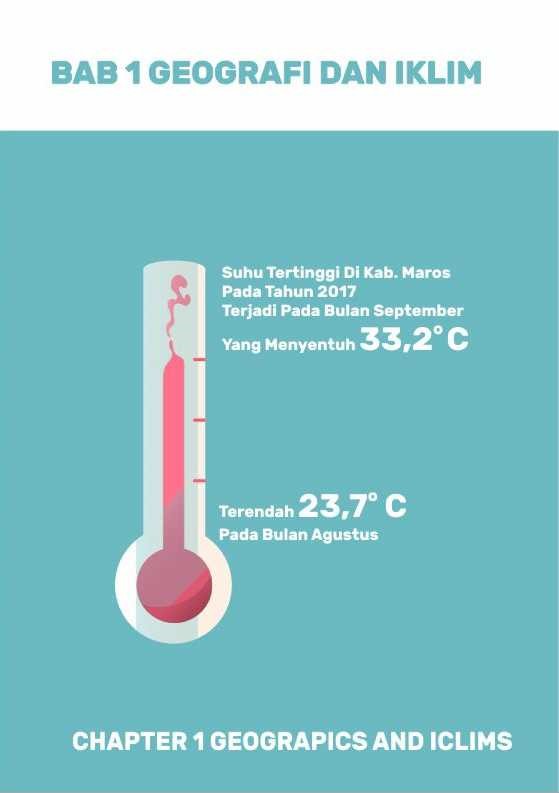 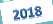 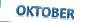 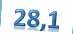 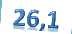 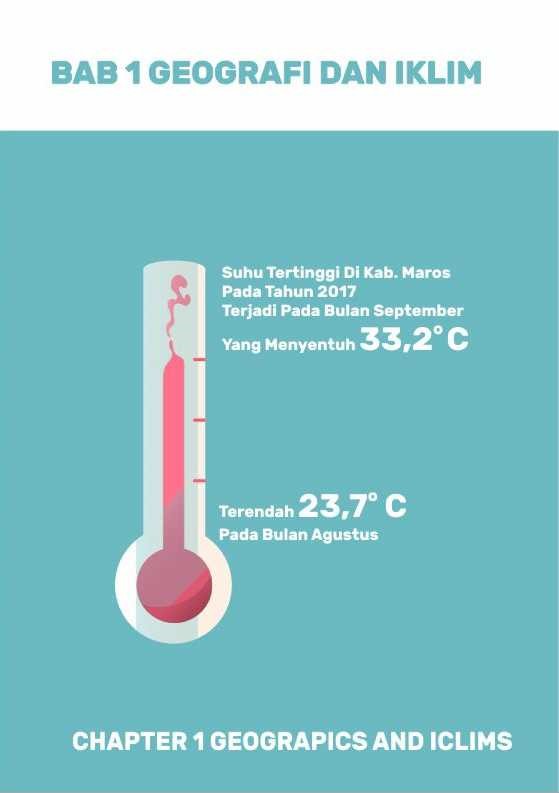 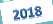 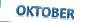 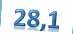 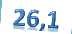 1.	KEADAAN GEOGRAFI	1. GEOGRAPHICAL SITUATIONKabupaten Maros terletak di bagian barat Sulawesi Selatan antara 40º45’-50º07’ Lintang Selatan dan 109º205’-129º12’ Bujur Timur yang berbatasan dengan Kabupaten Pangkep sebelah Utara, Kota Makassar dan Kabupaten Gowa sebelah Selatan, Kabupaten Bone disebelah Timur dan Selat Makassar disebelah Barat. Luas wilayah Kabupaten Maros 1.619,12 km² yang secara administrasi pemerintahnya terdiri 14 Kecamatan dan 103 Desa/ Kelurahan.Berdasarkan pencatatan Badan Stasiun Meteorologi, Klimatologi dan Geofisika (BMKG) rata-rata Suhu udara bulanan di Kabupaten Maros adalah 27,22°C tiap bulannya. Suhu bulanan paling rendah adalah 23,1°C (terjadi pada bulan Juli dan Agustus 2018) sedangkan paling tinggi adalah 33,5°C (terjadi pada bulan September 2018).Iklim Kabupaten Maros tergolong iklim tropis basah dengan curah hujan rata-rata sekitar 284,5 mm setiap bulannya, dengan jumlah hari hujan Maros Regency is located in the western part of South Sulawesi between 40º45´-50º 07´ South Latitude and 109º205´-129º 12´ East longitude, which borders northern Pangkep District, Makassar and Gowa south, eastward of Bone and Makassar Strait next to the West. The total area of 1619.12 km Maros regency that the administration of its government into 14 district and 103 Villages/ Kelurahan.Based on agency records Statsiun Meterologi, Klimatologi dan Geofisika(BMKG),  average monthly air temperature in Maros Regency is 27.22º C each month. Condition average monthly temperature is lowest at a temperature of 23.1º C (in July and August 2018) while the highest at a temperature of 33,5ºC (occurring in September 2018).Climate Maros relatively wet tropical climate with an average rainfall of about 284,5 mm per month, with the number of rainy days ranges from 185 days during the year 2018, with an berkisar 185 hari selama Tahun 2018, dengan rata-rata suhu udara minimum 24,25C dan rata-rata suhu udara maksimum 31,39°C.Penyinaran matahari selama tahun 2018 rata-rata berkisar 66,67%. Secara geografis daerah ini terdiri dari 10% (10 desa) adalah pantai, 5% (5 desa) adalah kawasan lembah, 27% (28 desa) adalah lereng/ bukit dan 58% (60 desa) adalah dataran.average minimum air temperature of 24.25º C and average maximum air temperature of 31.390C.Solar radiation during 2018 the average 	ranges 	from	66,67%Geographically, this area consists of 10% (10 villages) is the beach, 5% (5 villages) is a valley area, 27% (28 villages) is a slope / hill and 58% (60 villages) is plain.1.1   GEOGRAFI/GEOGRAPHYLuas Wilayah Menurut Kecamatan di Kabupaten Maros,	Tabel	1.1.1	2018	Table	Total Area by Subdistrict in Maros Regency, 2018	Sumber:	Dinas Pertanahan Kab. Maros	Source:	Regional Office of National Land Board of Maros RegencyTinggi Wilayah di Atas Permukaan Laut (DPL) MenurutKecamatan di Kabupaten Maros,  2018Tabel	1.1.2Table	Height Above Mean Sea Level (AMSL) by Subdistrict in Maros Regency, 2018Sumber:	Dinas Pertanahan Kab. MarosSource:	Regional Office of National Land Board of Maros RegencyJarak dari Ibukota Kecamatan ke Ibukota Kabupaten diKabupaten Maros (km), 20181.1.3Distance between Subdistrict Capital and Regency Capital in Maros  Regency (km), 2018Sumber:	Badan Pusat Statistik Kabupaten MarosSource:	Statistics of Maros RegencyJarak dari Ibukota Kecamatan ke Desa/Kelurahan di Kabupaten	1.1.4	Maros (km), 2018 (1)Table	Distance from Capital of District in Vilages (Km), 2018 (1)Sumber:	Badan Pusat Statistik Kabupaten MarosSource:	Statistics of Maros RegencyJarak dari Ibukota Kecamatan ke Desa/Kelurahan di Kabupaten	1.1.4	Maros (km), 2018 (2)Distance from Capital of District in Vilages (Km), 2018 (2)Sumber:	Badan Pusat Statistik Kabupaten MarosSource:	Statistics of Maros RegencyJarak dari Ibukota Kecamatan ke Desa/Kelurahan di KabupatenMaros (km), 2018 (3)	1.1.4TableDistance from Capital of District in Vilages (Km), 2018 (3)Sumber:	Badan Pusat Statistik Kabupaten MarosSource:	Statistics of Maros RegencyJarak dari Ibukota Kecamatan ke Desa/Kelurahan di KabupatenMaros (km), 2018 (4)1.1.4Distance from Capital of District in Vilages (Km), 2018 (4)Sumber:	Badan Pusat Statistik Kabupaten MarosSource:	Statistics of Maros RegencyJarak dari Ibukota Kecamatan ke Desa/Kelurahan di KabupatenMaros (km), 2018 (5)	1.1.4TableDistance from Capital of District in Vilages (Km), 208 (5)Sumber:	Badan Pusat Statistik Kabupaten MarosSource:	Statistics of Maros Regency1.2    IKLIM/CLIMATERata-rata Suhu dan Kelembaban Udara Menurut Bulan di	Tabel	Kabupaten Maros, 2018		1.2.1	Table	Average Temperature and Humidity by Month in MarosRegency, 2018	Suhu Udara	Kelembaban Udara	Temperature (oC)	Humidity (%)	Sumber:	Stasiun Klimatologi Kelas I Maros (BMKG)	Source:	Climatology Station Class I of Maros (BMKG)Rata-Rata Tekanan Udara, Kecepatan Angin dan PenyinaranMatahari Menurut Bulan di Kabupaten Maros, 2018 1.2.2Table Average Atmospheric Pressure, Wind Velocity and Duration of Sunshine by Month in Maros Regency, 2018Sumber:	Stasiun Klimatologi Kelas I Maros (BMKG)Source:	Climatology Station Class I of Maros (BMKG)Jumlah Curah Hujan dan Hari Hujan Menurut Bulan di Kabupaten	Tabel	Maros, 2018 1.2.3Table	Amount of Precipitation and Number of Rainy Days by Month in Maros Regency, 2018	Sumber:	Stasiun Klimatologi Kelas I Maros (BMKG)	Source:	Climatology Station Class I of Maros (BMKG)Posisi dan Tinggi Wilayah Diatas Permukaan Laut (DPL) MenurutKecamatan di Kabupaten Maros, 2018 1.2.4TablePosision and High of Territory by Districts, 2018Sumber:	Badan Pertanahan Nasional Kabupaten MarosSource:	Regional Office of National Land Board of Maros Regency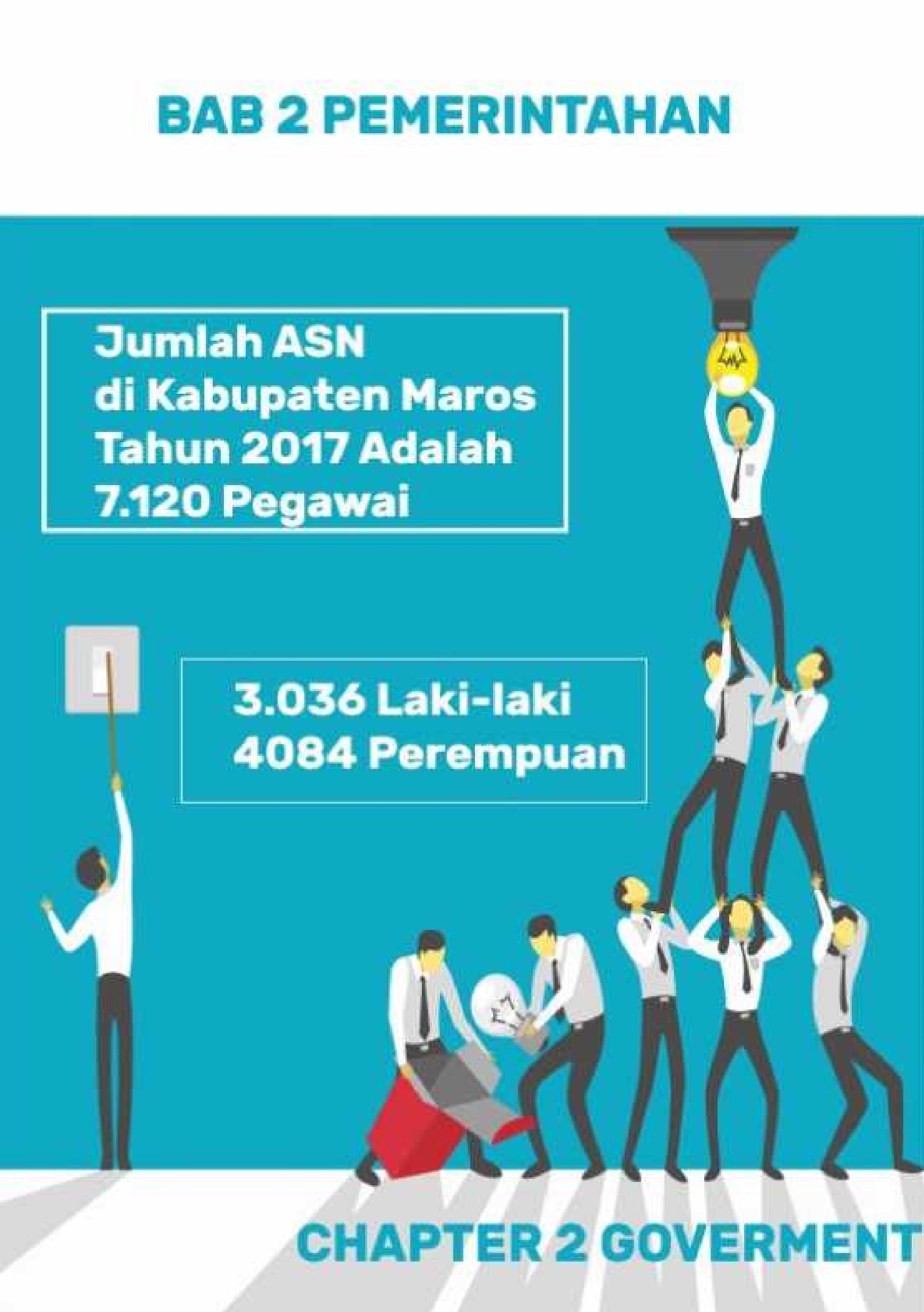 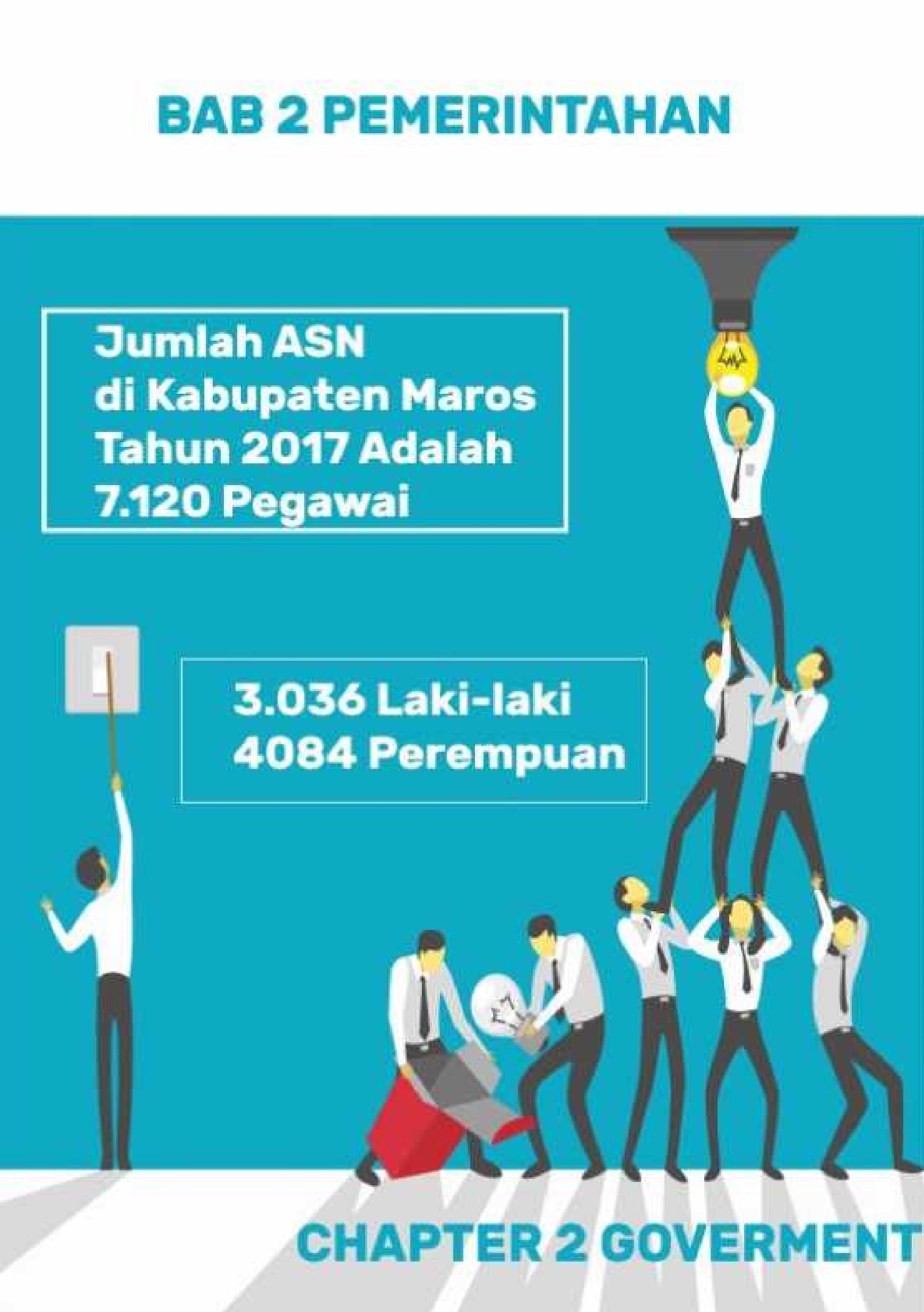 2 . PEMERINTAHANSejak diberlakukannya Otonomi Daerah pada tahun 2001, jumlah Kecamatan di Kabupaten Maros tidak mengalami perubahan karena pemekaran. Jumlah Kecamatan di Kabupaten Maros sebanyak 14 yang terdiri dari 80 Desa dan 23Kelurahan (103 Desa/ Kelurahan).Dari 14 kecamatan tersebut terdapat 89 lingkungan dan 320 dusun. Menurut klasifikasi desa/kelurahan, masih terdapat 22 desa/kelurahan swadaya dan  22 desa/kelurahan swakarya, sedangkan sisanya sebanyak 59 yang sudah  swasembada.Terdapat 35 orang anggota DPRD di lingkup Pemerintah Daerah Kabupaten Maros yang terdiri dari 28 laki-laki dan 7 perempuan.2.	GOVERNANCESince the enactment of Autonomy in 2001, the number of sub-districts in Maros regency has not changed since the expansion. Number of District in Maros regency as many as 14 that consists of 80 villages and 23 Urban Village (103 Village/Kelurahan).Of the 14 districts there were89 environmental and 320 hamlets. According to the classification of rural / urban villages, there are still 22 villages / village self-help and 22 villages / village self-employment, while the remaining 59 who had selfsufficiency.There are 35 members of parliament in the scope of the Local Government Maros regency consisting of 28 men and 7 women.2.1	WILAYAH ADMINISTRATIF/ADMINISTRATIVE AREAJumlah Desa/Kelurahan Menurut Kecamatan di Kabupaten	Tabel	2.1.1	Maros, 2018TableNumber of Villages by Subdistricts in  Maros Regency, 2018Sumber:	Badan Pemberdayaan Masyarakat dan Pemerintah Desa Kabupaten MarosSource:	Empowerment Council of Village Community and Government of MarosRegency2.2    DEWAN PERWAKILAN RAKYAT DAERAH THE REGIONAL HOUSE OF REPRESENTATIVEJumlah Anggota Dewan Perwakilan Rakyat Daerah Menurut	Tabel	Partai Politik dan Jenis Kelamin di Kabupaten Maros, 2018		2.2.1	Table	Number of Members of The Regional House ofRepresentatives by Political Parties and Sex  in Maros Regency, 2018	Sumber:	Sekretariat DPRD Kabupaten Maros	Source:	People Representative Secretariat of Maros Regency2.3      BADAN PERTANAHAN NASIONAL REGIONAL OFFICE OG NATIONAL LANDBanyaknya Sertifikat Tanah yang dikeluarkan menurut	Tabel	Kecamatan dan Jenis Hak Atas tanah Tahun 2018	2.3.1Table	Number of Land Certificates by Sub-District and Type of Land Rights in 2018 in Maros Regency, 2018Sumber:	Badan Pertanahan Nasional Kab.MarosSource:	Regional Office of National Land Board of Maros RegencyBanyaknya Sertifikat Tanah yang dikeluarkan	Tabel	menurut Jenis Hak Atas tanah Tahun 2013-2018	2.3.2	Table	Number of Land Certificates by Type of LandRights in Maros Regency, 2013-2018	Sumber:	Badan Pertanahan Nasional Kab.Maros	Source:	Regional Office of National Land Board of Maros Regency2.4    KEJAKSANAAN NEGERI THE STATE PROSECUTOR’S OFFICEBanyaknya Perkara Yang Diterima dan Diselesaikan menurut BulanTabel	2.4.1	tahun 2018Table	Number of Cases Accepted and Resolved by Month in 2018Sumber:	Kejaksaan Negeri MarosSource:	The State Prosecutor’s Office of Maros2.5  PENGADILAN NEGERIDISTRICT COURT (OF JUSTICE)Banyaknya Perkara Yang Diterima dan Diselesaikan menurut	2.5.1	Bulan tahun 2018	Perkara Pidana	Perkara Pidana	Perkara Perdata	Criminal cases	Anak	GugatanChild CriminalCases	Sumber:	Pengadilan  Negeri Maros	Source:	District Court (of Justice) Of Maros2.6  PENGADILAN AGAMARELIGION COURTBanyaknya Perkara Yang Diterima  menurut Bulan dan Jenis Perkara Tahun 2018Number of Cases Accepted by Month and Type of Cases in 2018Sumber:	Kantor Pengadilan Agama MarosSource:	Religon Court of MarosPEMERINTAHAN	Tabel	Banyaknya Perkara Yang Diputus menurut Bulan dan Jenis Perkara Tahun 2018 (1)	Table	2.6.2	Number of Cases Resolved by Month and Types of Cases in 2018 (1)Sumber:	Kantor Pengadilan Agama MarosSource:	Religion Court of Maros27	Tabel	Banyaknya Perkara Yang Diputus menurut Bulan dan Jenis Perkara Tahun 2018 (2)	2.6.2	Table	Number of Cases Resolved by Month and Type of Cases in 2018 (2)Sumber:	Kantor Pengadilan Agama MarosSource:	Religion Court of MarosPEMERINTAHAN	Tabel	Banyaknya Perkara Yang Diterima dan Diputus Menurut Bulan  Tahun 2018	2.6.3	Table	Number of Cases Accepted and Resolved by Month in 2018Sumber:	Kantor Pengadilan Agama MarosSource:	Religion Court of Maros29Banyaknya Perkara-Perkara Perceraian menurut Penyebab Terjadinya Perceraian Tahun 2018 2.6.4FAKTOR-FAKTOR PENYEBAB TERJADINYA PERCERAIANSumber:	Kantor Pengadilan Agama MarosSource:	Religion Court of Maros2.7   DINAS PELAYANAN TERPADU SATU PINTU & PENANAMAN MODALBanyaknya Realisasi Izin Mendirikan Bangunan (IMB) Yang	Tabel	Dikeluarkan Menurut  Kecamatan,2013-2018		2.7.1Table	Number of Estabilished in Building Licence by Distric, 2013-2018Dinas Penanaman Modal dan Pelayanan Terpadu Satu Pintu Sumber:Kab.MarosSource:	Investement and One Door Integrated Service Office of Maros Banyaknya Surat Izin Mendirikan Bangunan (IMB) YangTabel	2.7.2	Dikeluarkan Menurut Bulan dan Jenis Bangunan ,2018Table	Number of Estabilished in Building Licence by Distric, 2018Sumber:	Dinas Penanaman Modal dan Pelayanan Terpadu Satu Pintu Kab.MarosSource:	Investement and One Door Integrated Service Office of Maros2.8	DEPARTEMEN HUKUM DAN HAM, LEMBAGA PEMASYARAKTAN KELAS II MINISTRY OF JUSTICE  AND HUMAN RIGTHS, CLASS II PRISON	Tabel	Banyaknya Narapidana Menurut Bulan dan Jenis Kelamin , 2018		2.8.1	Table	Number of Prisoners by the Month and Sex in 2018	Sumber:	Departemen Hukum dan HAM RI, Lembaga Pemasyarakatan Kelas II Maros	Source:	Ministry of Justice and Human Rights RI, Class II Prison A Maros	2.8.2	Banyaknya Narapidana Menurut Usia dan Jenis Kelamin 2018Number of Prisoners by the Age n Sex in 2018	Anak-anak	Pemuda	DewasaBulan	Chlidren	Young	AdultMonths	≤ 17 Tahun	18-20 Tahun	>= 21 TahunJanuari	47	7	244Pebruari	45	5	233Maret	44	4	243April	49	6	235Mei	50	11	243Juni	58	13	253Juli	54	13	239Agustus	54	16	224September	51	19	282Oktober	70	19	318November	68	18	322Desember	67	21	389Sumber:	Departemen Hukum da HAM RI, Lembaga Pemasyarakatan Kelas II MarosSource:	Ministry of Justice and Human Rights RI, Class II Prison A Maros	2.9	PEGAWAI NEGERI SIPIL/CIVIL SERVANTSJumlah Pegawai Negeri Sipil Menurut Dinas/Instansi	Tabel	Pemerintah dan Jenis Kelamin di Kabupaten Maros, 2018 (1)		2.9.1Table	Number of Civil Servants by Institution/Office and Sex in Maros Regency, 2018 (1)	Sumber:	Badan Kepegawaian, Pendidikan, dan Pelatihan Daerah Kabupaten MarosSource:	Regional Civil Service Agency, Education, and Training of Maros Regency Jumlah Pegawai Negeri Sipil Menurut Dinas/Instansi Pemerintah dan Jenis Kelamin di Kabupaten Maros, 2018 (2)2.9.1Number of Civil Servants by Institution/Office and Sex in Maros Regency, 2018 (2)Sumber:	Badan Kepegawaian, Pendidikan, dan Pelatihan Daerah Kabupaten MarosSource:	Regional Civil Service Agency, Education, and Training of Maros Regency Jumlah Pegawai Negeri Sipil Menurut Dinas/Instansi	Tabel	Pemerintah dan Jenis Kelamin di Kabupaten Maros, 2018 (3)		2.9.1Table	Number of Civil Servants by Institution/Office and Sex in Maros Regency, 2018 (3)	Sumber:	Badan Kepegawaian, Pendidikan, dan Pelatihan Daerah Kabupaten MarosSource:	Regional Civil Service Agency, Education, and Training of Maros Regency Jumlah Pegawai Negeri Sipil Menurut Dinas/Instansi Pemerintah dan Jenis Kelamin di Kabupaten Maros, 2018 (4)2.9.1Number of Civil Servants by Institution/Office and Sex in Maros Regency, 2018 (4)Sumber:	Badan Kepegawaian, Pendidikan, dan Pelatihan Daerah Kabupaten MarosSource:	Regional Civil Service Agency, Education, and Training of Maros Regency Jumlah Pegawai Negeri Sipil Menurut Pendidikan Tertinggiyang Ditamatkan dan Jenis Kelamin di Kabupaten Maros,	Tabel	2.9.2	2018Table	Number of Civil Servants by Educational Attainment and Sex in Maros Regency, 2018	Sumber:	Badan Kepegawaian, Pendidikan, dan Pelatihan Daerah Kabupaten Maros	Source:	Regional Civil Service Agency, Education, and Training of Maros RegencyJumlah Pegawai Negeri Sipil Menurut Golongan Kepangkatan	Tabel	dan Jenis Kelamin di Kabupaten Maros, 2018 2.9.3Table	Number of Civil Servants by Hierarcy and Sex in Maros Regency, 2018Sumber:	Badan Kepegawaian, Pendidikan, dan Pelatihan Daerah Kabupaten MarosSource:	Regional Civil Service Agency, Education, and Training of Maros Regency2.10 PERUMAHANJumlah Rumah Tangga Pengguna Air bersih Menurut	Tabel	Kecamatan di Kabupaten Maros, 2018		2.10.1Table	Number of Clean Water Users Houshold by Subdistrict in Maros Regency, 2018	Sumber:	Dinas Perumahan, Kawasan Pemukiman, Dan Pertanahan Kab Maros	Source:	Housing, Setllement, and Land Office Of Maros RegencyJumlah Bangunan Rumah Layak Huni dan Tidak Layak	Tabel	Huni Menurut Kecamatan di Kabupaten Maros, 2018 2.10.2	Table	Number of Habitabel and Not Habitable HousholdBuildings by Subdistrict in Maros Regency, 2018Sumber: Dinas Perumahan, Kawasan Pemukiman, Dan Pertanahan Kab MarosSource: Housing, Setllement, and Land Office Of Maros Regency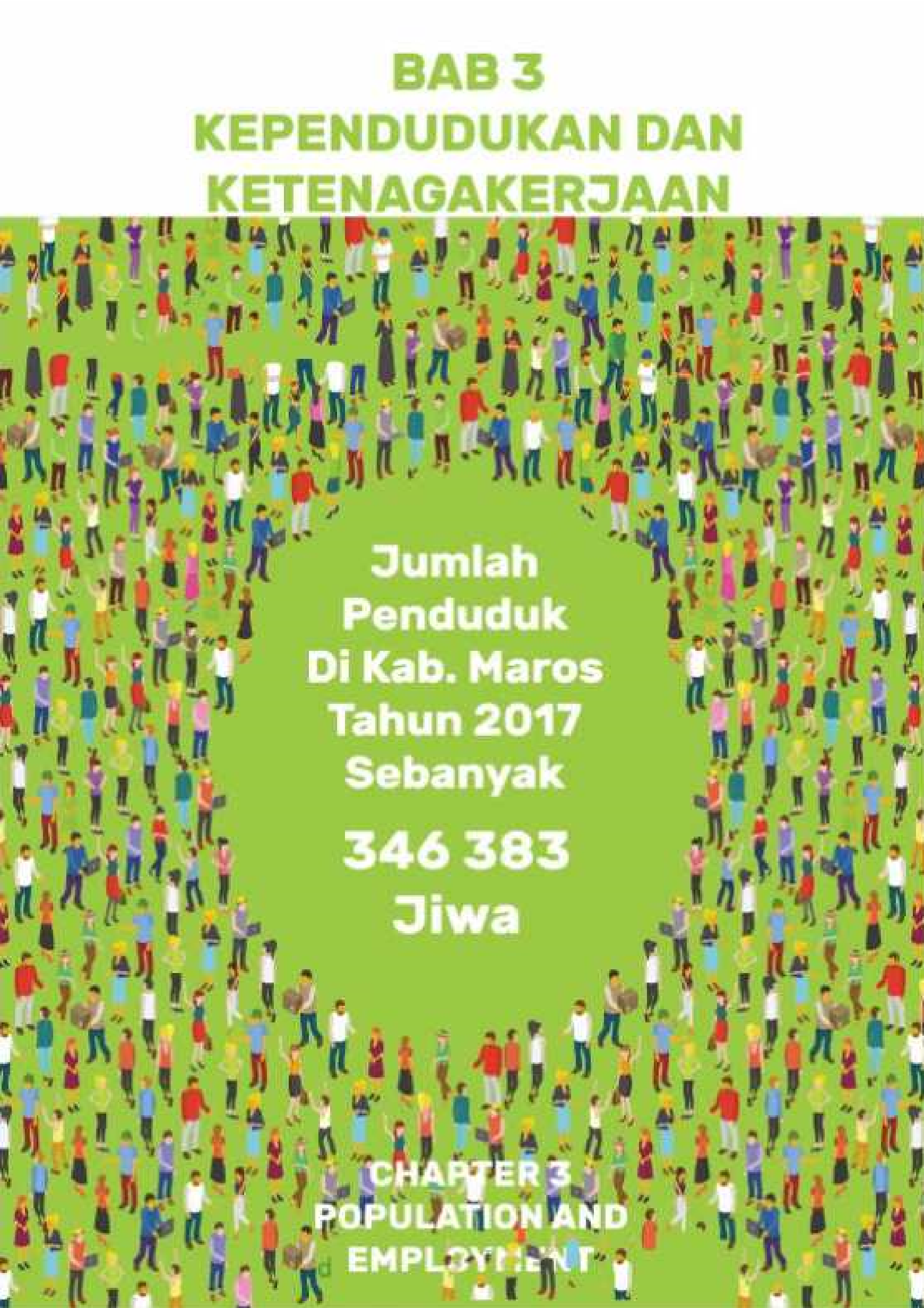 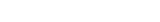 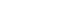 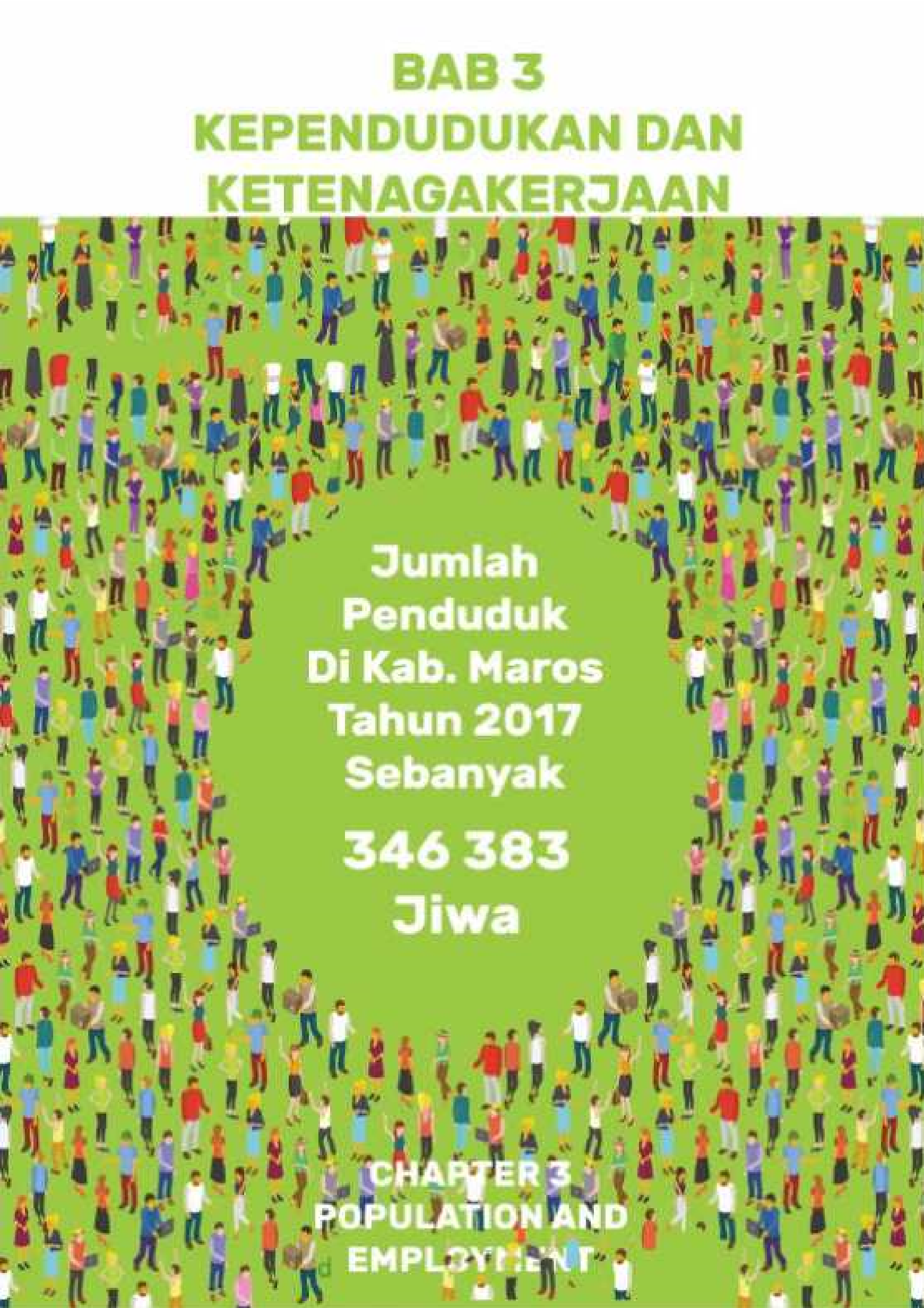 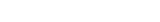 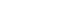 3.	PENDUDUKPenduduk Kabupaten Maros berdasarkan Sensus Penduduk Tahun 2010 berjumlah 319.008 jiwa, yang tersebar di 14 Kecamatan, dengan jumlah penduduk terbesar yakni 43.378 jiwa yang mendiami Kecamatan Turikale. Berdasarkan hasil proyeksi, penduduk Kabupaten Maros pada tahun 2018 sebanyak 349.822 jiwa.Secara umum, keterbandingan antara penduduk laki-laki dengan perempuan (sex ratio), perempuan lebih banyak dibandingkan dengan laki-laki dengan perbandingan 96 laki-laki dibanding dengan 100 perempuan. Namun di Kecamatan Tanralili, rasio jenis kelamin Laki-laki lebih besar dari 100, hal ini menunjukkan jumlah penduduk laki-laki di kecamatan tersebut lebih besar dari penduduk perempuan.Tingkat 	kepadatan 	penduduk tertinggi ditemukan di Kecamatan Turikale, 1.504 jiwa/km2. Sedangkan yang terendah di Kecamatan Mallawa, 49 jiwa/km2.3.	POPULATIONMaros Population based Population Census of 2010 amounted to 319.008 souls, spread across 14 District, which is the largest with a population of 41.378 souls who inhabitedTurikale District. Based on result of proyection, Maros population 2018 is 349,822 souls.Overall, sex ratio of the female population more than the population-sex male, female more than male where 96 female compared 100 male. But in the District Tanralili, the sex ratio man is greater than 100. ThisThe highest population density found in the District Turikale, 1,504 jiwa/km2. While the lowest in Sub Mallawa, 49 jiwa/km2.3.1    KEPENDUDUKAN/POPULATIONJumlah Penduduk dan Laju Pertumbuhan Penduduk Menurut Tabel	3.1.1	Kecamatan di Kabupaten Maros, 2016, 2017, dan 2018Table	Population and Population Growth Rate by Subdistrict in MarosRegency, 2016, 2017 , and 2018Laju Pertumbuhan	2016	2017	2018Sumber:	Angka Proyeksi Penduduk BPS RISource:	Population Projection of Statistics IndonesiaJumlah Penduduk  dan Rasio Jenis Kelamin Menurut Kecamatan di Kabupaten Maros, 2018	Sumber:	Angka Proyeksi Penduduk BPS RI	Source:	Population Projection of Statistics IndonesiaDistribusi dan Kepadatan Penduduk Menurut Kecamatan	Tabel	di Kabupaten Maros, 2018	3.1.3Table	Population Distribution and Density by Subdistrict in Maros Regency, 2018Sumber:	Proyeksi Penduduk Indonesia 2010–2035Source:	Indonesia Population Projection 2010–2035Jumlah Penduduk Menurut Kelompok Umur dan Jenis Kelamin diKabupaten Maros, 2018	Sumber:	Angka Proyeksi Penduduk BPS RI	Source:	Population Projection of Statistics Indonesia3.2    KETENAGAKERJAAN/EMPLOYMENTJumlah Penduduk Berumur 15 Tahun Keatas Menurut JenisKegiatan Selama Seminggu yang Lalu dan Jenis Kelamin di Tabel	3.2.1	Kabupaten Maros, 2018Table	Population Aged 15 Years and Over by  Type of Activity DuringThe Previous Week and Sex in Maros Regency, 20187Sumber:	Survei Angkatan Kerja Nasional AgustusSource:	August National Labor Force SurveyJumlah Penduduk Berumur 15 Tahun Ke Atas Yang Termasuk Angkatan Kerja Menurut Pendidikan Tertinggi yang Ditamatkan dan Jenis Kegiatan Selama Seminggu yang Lalu di Kabupaten	Tabel	3.2.2	Maros, 2018Table	Population Aged 15 Years and Over by Educational Attainment and Type of Activity During The Previous Week in Maros Regency, 2018Pendidikan Tertinggi yang	Sumber:	Survei Angkatan Kerja Nasional Agustus	Source:	August National Labor Force SurveyJumlah Penduduk Berumur 15 Tahun Keatas yang BekerjaSelama Seminggu yang Lalu Menurut Kelompok Umur danJenis Kelamin di Kabupaten Maros, 20183.2.3Population Aged 15 Years and Over Who Worked During thePrevious Week by Age Group and Sex in Maros Regency, 2018Sumber:	Survei Angkatan Kerja Nasional AgustusSource:	August National Labor Force SurveyJumlah Penduduk Berumur 15 Tahun Ke Atas yang BekerjaSelama Seminggu yang Lalu  Menurut Lapangan Pekerjaan	Tabel	Utama dan Jenis Kelamin di Kabupaten Maros, 2018		3.2.4	Table	Population Aged 15 Years and Over Who Worked During thePrevious Week by Main Industry and Sex in Maros Regency, 2018	Keterangan/Note:	1 Pertanian, Kehutanan, Perburuan, dan Perikanan/Agriculture,Forestry, Hunting, and FisheriesIndustri Pengolahan/Manufacturing IndustryPerdagangan Besar, Eceran, Rumah Makan, danHotel/Wholesale Trade, Retail Trade, Restaurants, and HotelsJasa Kemasyarakatan, Sosial, dan Perorangan/Community,Social, and Personal ServicesLainnya/Others	Sumber:	Survei Angkatan Kerja Nasional Agustus	Source:	August National Labor Force SurveyJumlah Penduduk Berumur 15 Tahun Ke Atas yang BekerjaSelama Seminggu yang Lalu Menurut Jumlah Jam KerjaSeluruhnya dan Jenis Kelamin di Kabupaten Maros, 20183.2.5Population Aged 15 Years and Over Who Worked During thePrevious Week by Total Working Hours and Sex in Maros Regency, 2018Sumber:	Survei Angkatan Kerja Nasional AgustusSource:	August National Labor Force SurveyJumlah Penduduk Berumur 15 Tahun Ke Atas yang BekerjaSelama Seminggu yang Lalu Menurut Status Pekerjaan Utama dan	Tabel	Jenis Kelamin di Kabupaten Maros, 2018	Table	3.2.6	Population Aged 15 Years and Over Who Worked During thePrevious Week by Main Employment Status and Sex in Maros Regency, 2018	Sumber:	Survei Angkatan Kerja Nasional Agustus	Source:	August National Labor Force SurveyJumlah Pencari Kerja Menurut Jenis Kelamin di Kabupaten Maros	3.2.7	Tahun 2016-2018Numbers of Job Aplicants by Sex in Maros, 2016-2018Sumber:	Dinas Tenaga Kerja dan Transmigrasi Kabupaten MarosSource:	Office of Manpower and Transmigrantion of Maros Regency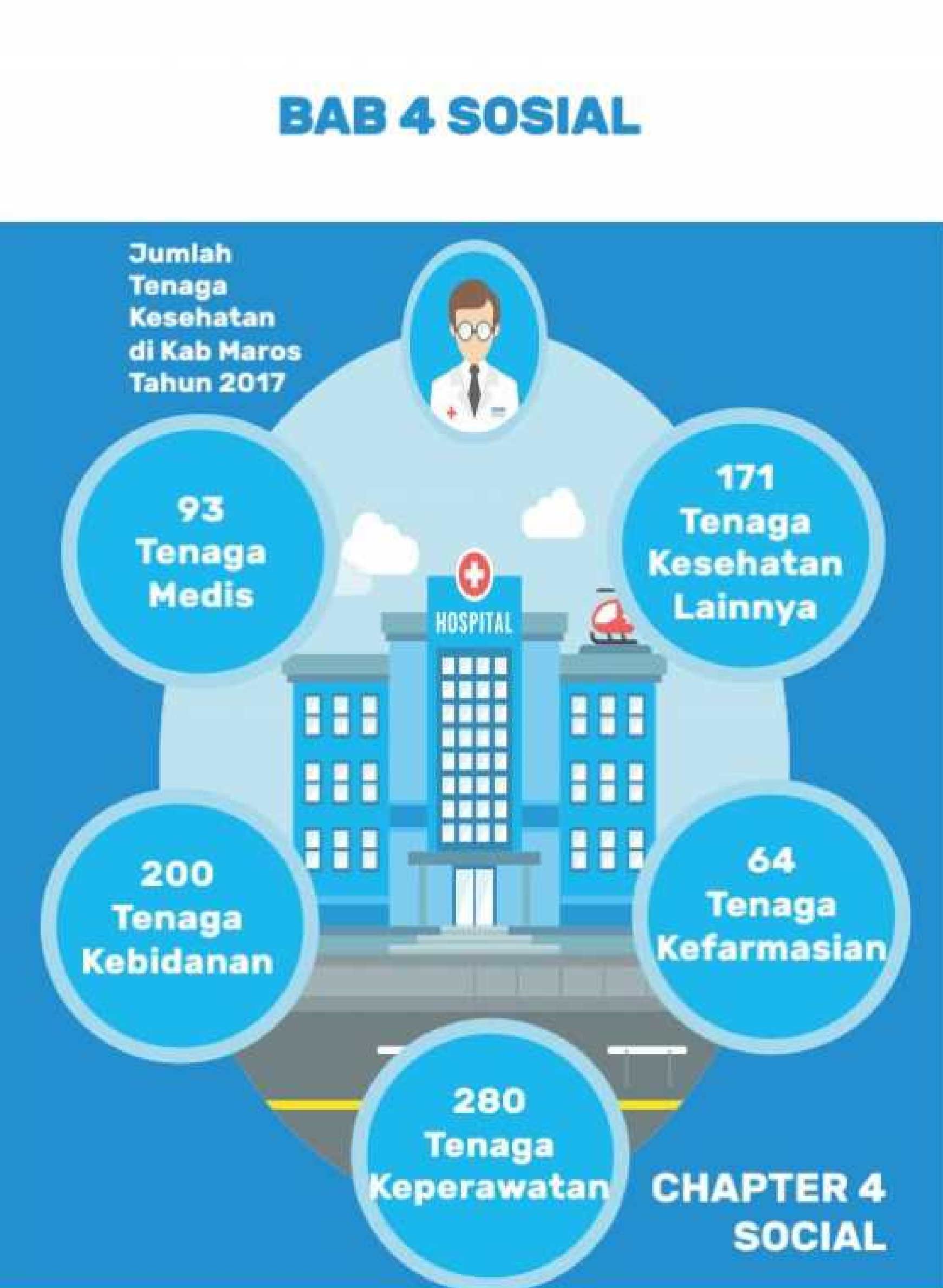 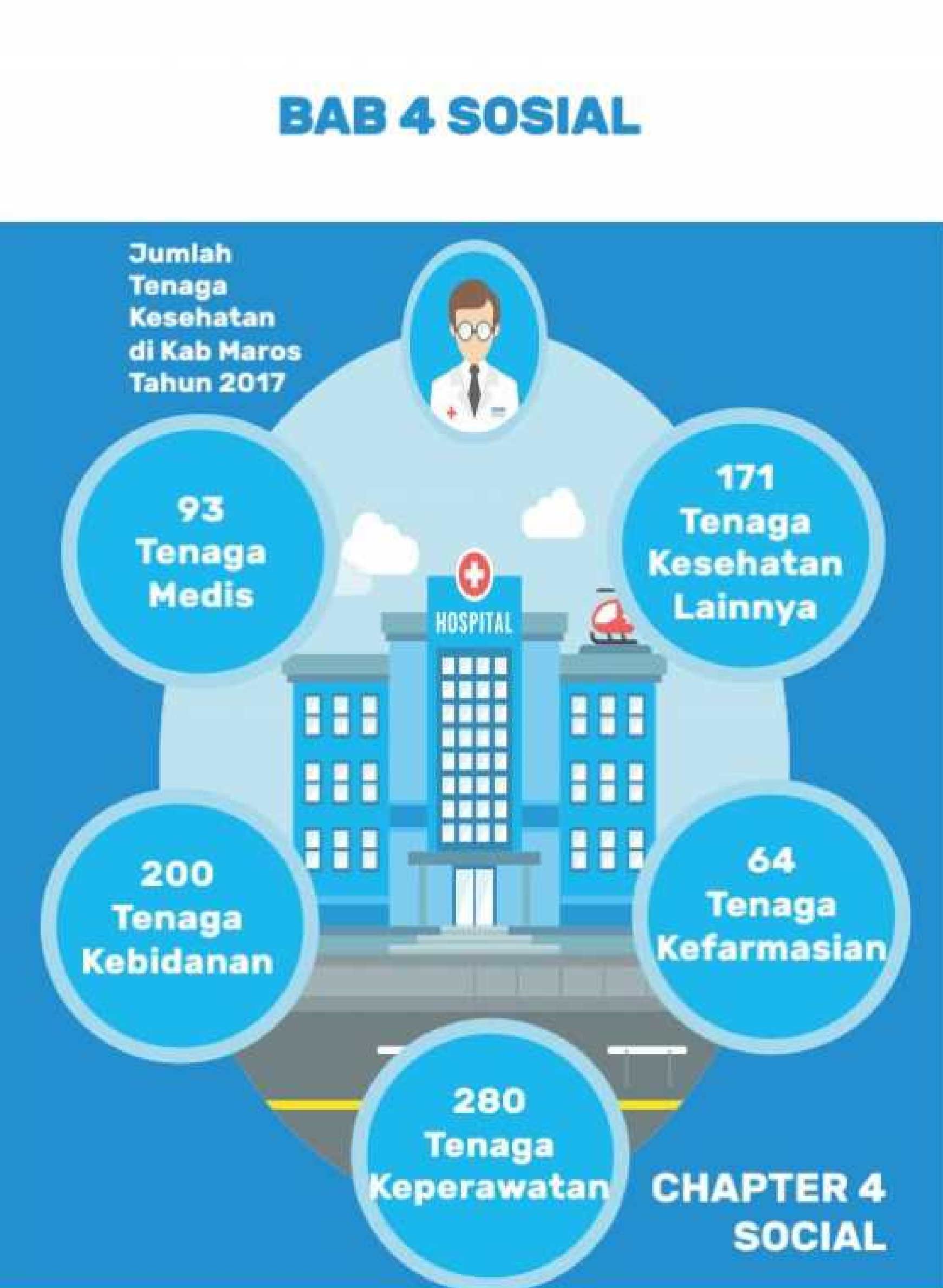 4.	PendidikanPembangunan bidang Pendidikan bertujuan untuk mencerdaskan kehidupan bangsa. Pembangunan Sumber Daya Manusia (SDM) suatu negara akan menentukan karakter dari pembangunan ekonomi dan sosial, karena manusia adalah pelaku aktif dari seluruh kegiatan tersebut.Dari tahun ke tahun partisipasi seluruh masyarakat dalam dunia pendidikan semakin meningkat, hal ini berkaitan dengan berbagai program pendidikan yang dicanangkan pemerintah untuk lebih meningkatkan kesempatan masyarakat untuk mengenyam bangku pendidikan.Peningkatan partisipasi pendidikan untuk memperoleh bangku pendidikan tentunya harus diikuti dengan berbagai peningkatan penyediaan sarana fisik pendidikan dan tenaga pendidik yang memadai.EducationDevelopment in Education aims to develop the intellectual life of the nation. Development of Human Resources (HR) of a country will determine the character of economic and social development, because human beings are active agents of all such activities.From year to year throughout the community participation in education increasing, it relates to various education programs launched by the government to further improve the public the opportunity of attending any educational bench. Increased articipation in education to obtain educational bench certainly be followed by an increasing range of education and the provision of physical facilities adequate teaching staff.4.1   PENDIDIKAN/EDUCATIONPersentase Penduduk Usia 5–24 Tahun Menurut Jenis Kelamin,Kelompok Umur Sekolah, dan Partisipasi Sekolah di Kabupaten Tabel	4.1.1	Maros, 2018Table	Percentage of Population Aged 5-24 Years by Sex, Age Group,and School Participation in Maros Regency, 2018Partisipasi Sekolah/School ParticipationSumber:	Survei Sosial Ekonomi Nasional Kor, Maret 2018Source:	National Socio Economic Survey kor, March 2018Angka Partisipasi Sekolah(APS) dan Angka Partisipasi Kasar (APK)	Tabel	Menurut Jenjang Pendidikan Formal di Kabupaten Maros, 2018 4.1.2Table	School Enrolment Rate and Gross Enrollment Rate by Formal Educational Level in Maros Regency, 2018*) Tidak Termasuk Pendidikan Kesetaraan (Paket A/B/C)	Sumber:	Survei Sosial Ekonomi Nasional Kor, Maret 2018	Source:	National Socio Economic Survey kor, March 2018Jumlah Sekolah, Murid, Guru, dan Rasio Murid-Guru TamanTabel	4.1.3	Kanak-Kanak (TK) Menurut Kecamatan di Kabupaten Maros, 2018Table	Number of Schools, Pupils, Teachers, and School-Teacher Ratio of Kindergarten by Subdistrict in Maros Regency, 2018Sumber:	Kementerian Pendidikan dan KebudayaanSource:	Ministry of Education and CultureJumlah Sekolah, Murid, Guru, dan Rasio Murid-Guru Sekolah Tabel	Dasar (SD) Menurut Kecamatan di Kabupaten Maros, 2018	Table	4.1.4	Number of Schools, Pupils, Teachers, and School-Teacher Ratio ofPrimary Schools by Subdistrict in Maros Regency, 2018	Sumber:	Dinas Pendidikan Kabupaten Maros	Source:	Education Office of Maros RegencyJumlah Sekolah, Murid, Guru, dan Rasio Murid-Guru MadrasahIbtidaiyah (MI) Menurut Kecamatan di Kabupaten Maros, 2018	4.1.5Table	Number of Schools, Pupils, Teachers, and School-Teacher Ratio of Madrasah Ibtidaiayah (MI) by Subdistrict in Maros Regency,2018Sumber:	Kementerian Agama Kabupaten MarosSource:	Religion Ministry of Maros RegencyJumlah Sekolah, Murid, Guru Madrasah Ibtidaiyah (MI)Menurut Kecamatan dan Jenis Kelamin di Kabupaten Maros,	Tabel	4.1.6	2018	Table	Number of Schools, Pupils, Teachers,  of MadrasahIbtidaiayah (MI) by Subdistrict in Maros Regency, 2018	Sumber:	Kementerian Agama Kabupaten Maros	Source:	Religion Ministry of Maros RegencyJumlah Sekolah, Murid, Guru, dan Rasio Murid-Guru SekolahMenengah Pertama (SMP) Menurut Kecamatan  di KabupatenMaros, 2018	4.1.7Table	Number of Schools, Pupils, Teachers, and School-Teacher Ratio of Junior High Schools by Subdistrict in Maros Regency, 2018Sumber:	Dinas Pendidikan Kab. MarosSource:	Education Office of Maros RegencyJumlah Sekolah, Murid, Guru, dan Rasio Murid-Guru MadrasahTsanawiyah (MTs) Menurut Kecamatan di Kabupaten Maros,	Tabel	2018		4.1.8Table	Number of Schools, Pupils, Teachers, and School-Teacher Ratio of Madrasah Tsanawiyah (MTs) by Subdistrict in Maros Regency,2018	Sumber:	Kementerian Agama Kabupaten Maros	Source:	Religion Ministry of Maros RegencyJumlah Sekolah, Murid, Guru, dan Rasio Murid-Guru MadrasahTsanawiyah (MTs) Menurut Kecamatan dan Jenis Kelamin diKabupaten Maros, 2018 4.1.9Table	Number of Schools, Pupils, Teachers, and School-Teacher Ratio ofMadrasah Tsanawiyah (MTs) by Subdistrict in Maros Regency, 2018	Murid	Guru	Pupils	Teachers	Kecamatan	Sekolah	Subdistrict	Schools	Laki	Laki	Perem	Perem- Jumlah - Jumlah puan	puan Laki	LakiSumber:	Kementerian Agama Kabupaten MarosSource:	Religion Ministry of Maros RegencyJumlah Sekolah, Murid, Guru, dan Rasio Murid-Guru SekolahMenengah Atas (SMA) Menurut Kecamatan di Kabupaten	Tabel	Maros, 2018		4.1.10Table	Number of Schools, Pupils, Teachers, and School-Teacher Ratio of Senior High Schools by Subdistrict in Maros Regency, 2018Sumber http://dapo.dikdasmen.kemdikbud.go.id:	Source:	http://dapo.dikdasmen.kemdikbud.go.idJumlah Sekolah, Murid, Guru, dan Rasio Murid-GuruMadrasah Aliyah (MA) Menurut Kecamatan di KabupatenMaros, 2018 4.1.11	Table	Number of Schools, Pupils, Teachers, and School-TeacherRatio of Senior High Schools by Subdistrict in Maros Regency, 2018Sumber:	Kementerian Agama Kabupaten MarosSource:	Religion Ministry of Maros RegencyJumlah Sekolah, Murid, Guru, Madrasah Aliyah (MA) Menurut	Tabel	Kecamatan di Kabupaten Maros, 2018 4.1.12Table	Number of Schools, Pupils, Teachers, and School-Teacher Ratio of Senior High Schools by Subdistrict in Maros Regency, 2018	Sumber:	Kementerian Agama Kabupaten Maros	Source:	Religion Ministry of Maros RegencyBanyaknya Dosen,Mahasiswa dan Mahasiswa Yang Lulus	4.1.13	Menurut Perguruan Tinggi , 2018Number of Lecture, Students and Graduated, 2018	Laki-	Perem	Laki-	Perem	Laki-	Perem	Laki	puan	Laki	puan	Laki	puanSumber:	Perguruan Tinggi Kabupaten MarosSource:	College in Maros4.2   KESEHATAN/HEALTHJumlah Fasilitas Kesehatan Menurut Kecamatan di Kabupaten	Tabel	Maros, 2018 4.2.1Table	Number of Health Facilities by Subdistrict in Maros Regency, 2018	Sumber:	Dinas Kesehatan Kabupaten Maros	Source:	Health Office of Maros RegencyJumlah Tenaga Kesehatan Menurut Kecamatan di Kabupaten Maros,	4.2.2	2018Table	Number of Health Personnel by Subdistrict in Maros Regency, 2018Sumber:	Dinas Kesehatan Kabupaten MarosSource:	Health Office of Maros RegencyJumlah Dokter Spesialis, Dokter Umum, dan Dokter Gigi Menurut	Tabel	Sarana Pelayanan Kesehatan di Kabupaten Maros, 2018		4.2.3	Table	Number of Specialist Doctor, Generalist Doctor, and Dentist byType of Health Facility in Maros Regency, 2018	Sumber:	Dinas Kesehatan Kabupaten Maros	Source:	Health Office of Maros RegencyPersentase Balita Yang Pernah Mendapat Imunisasi MenurutJenis Imunisasi di Kabupaten Maros, 2015‒2018 4.2.4Table	Percentage of Children Under Five Years Who Had Immunization by Type of Immunization in Maros Regency, 2015‒2018Catatan:* Data masih kondisi tahun 2017Sumber:	Survei Sosial Ekonomi Nasional Kor, MaretSource:	National Socio Economic Survey kor, MarchJumlah Kasus 10 Penyakit Terbanyak di Kabupaten Maros, 2018Tabel 4.2.5Table	Number of Cases of the 10 Most  Diseases in Maros Regency, 2018	Sumber:	Dinas Kesehatan Kabupaten Maros	Source:	Health Office of Maros RegencyBanyaknya Penderita Rawat Jalan Menurut 10 BesarTabel	Jenis Penyakit  Di Rumah  Sakit  Umum Maros Tahun 2018	4.2.6Table	Number of Patients by 10 Most Diseasesin Regional Hospital of Maros, 2018Banyaknya Penderita Rawat Inap Menurut 10 Besar	Tabel	Jenis Penyakit Di Rumah  Sakit  Umum Maros Tahun 2018		4.2.7	Table	Number of Opnamed Patients by 10 Most Diseasesin Regional Hospital of Maros, 2018Banyaknya Penderita yang Berkunjung Di RumahSakit  Umum Maros Menurut Jenis Penyakit Yang Diderita Pada ,Tabel	4.2.8	2013-2018Table	Number of Patients Visiting General Hospital Maros By Type of Disease Suffered In, 2013-2018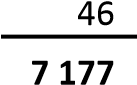 Sumber :	RSUD Salewangan Kabupaten MarosSouces :	Salewangan Regional Hospital of MarosJumlah Bayi Lahir, Bayi Lahir Mati ,Bayi Berat Badan Lahir Rendah(BBLR), BBLR Dirujuk, dan Bergizi Buruk di Kabupaten Maros,	4.2.9	2015-2018Number of Births, Babies with Low Birth Weights (LBW), TreatedLBW, and Malnutrion Cases in Maros Regency, 2015-2018Bayi	Bayi	Tahun	Gizi Buruk	Lahir	Lahir	Jumlah	Dirujuk	MalnutritionYear	Births	Mati	Total	TreatedSumber:	Dinas Kesehatan Kabupaten MarosSource:	Health Office of Maros RegencyJumlah Ibu Hamil, Melakukan Kunjungan K1, MelakukanKunjungan K4, Kurang Energi Kronis (KEK), dan Mendapat TabletTabel	Zat Besi (Fe) di Kabupaten Maros, 2015‒2018 4.2.10Table	Number of Pregnant Women, Those with One Visit and four Visits of Antenatal Care,  Chronic Energy Deficiency (CED), and Receiving Iron Supplement in Maros Regency, 2015‒2018Sumber:	Dinas Kesehatan Kabupaten MarosSource:	Health Office of Maros RegencyJumlah Remaja Usia 15-24 Tahun yang Mendapat PenyuluhanTentang Kesehatan Reproduksi (Kespro), HIV/AIDS, dan KeluargaBerencana (KB) Menurut Kecamatan di Kabupaten Maros, 20184.2.11Number of Young People Aged 15 - 24 Who Had Counselling on Reproductive Health, HIV/AIDS, and Family Planning by Subdistrict  in Maros Regency, 2018Sumber:	Dinas Kesehatan Kabupaten MarosSource:	Health Office of Maros RegencyJumlah Kasus HIV/AIDS, IMS, DBD, Diare, TB, dan MalariaTabel	Menurut Kecamatan di Kabupaten Maros, 2018Table	4.2.12	Number of Cases of HIV/AIDS, Sexually Transmited Infection,Dengue Fever, Diarhea, Tuberculosis (TB) and Malaria by Subdistrict in Maros Regency, 2018Sumber:	Dinas Kesehatan Kabupaten MarosSource:	Health Office of Maros RegencyJumlah Klinik Keluarga Berencana (KKB) dan Pos PelayananKeluarga Berencana Desa (PPKBD) Menurut Kecamatan di	4.2.13	Kabupaten Maros, 2018Number of Family Planning Clinics and Village Family PlanningService Units by Subdistrict in Maros Regency, 2018Sumber:	Dinas Pengendalian Penduduk dan KB Kabupaten MarosSource:	Population Control  and Familiy Planning Office of Maros RegencyJumlah Pasangan Usia Subur dan Peserta KB Aktif  MenurutTabel	Kecamatan di Kabupaten Maros, 2018 4.2.14Table	Number of Eligible Coupies and Family Planning Participants bySubdistrict in Maros Regency, 2018	Jumlah	Peserta KB Aktif	Kecamatan	PUS	Family Planning Participants*Data tidak bisa ditampilkanSumber:	Dinas Pengendalian Penduduk dan KB Kabupaten MarosSource:	Population Control  and Familiy Planning Office of Maros RegencyJumlah Pasangan Usia Subur dan Peserta KB Aktif  MenurutTabel	Kecamatan di Kabupaten Maros, 2018 4.2.14Table	Number of Eligible Coupies and Family Planning Participants bySubdistrict in Maros Regency, 2018Peserta KB AktifJumlahFamily Planning Participants	Kecamatan	PUSSumber:	Dinas Pengendalian Penduduk dan KB Kabupaten MarosSource:	Population Control  and Familiy Planning Office of Maros Regency4.3   AGAMA/RELIGIONJumlah Penduduk Menurut Kecamatan dan Agama yang Tabel 4.3.1 Dianut  di Kabupaten Maros, 2018*Table	Population by Subdistrict and Religion in Maros Regency, 2018**Data masih kondisi tahun 2017Sumber:	Kementerian Agama Kabupaten MarosSource:	Religion Ministry of Maros RegencyJumlah Tempat Peribadatan Menurut  Kecamatan  di Kabupaten Tabel	4.3.2	Maros, 2018	Table	Number of Worship Facilities by Subdistrict in Maros Regency, 2018Sumber:	Kementerian Agama Kabupaten MarosSource:	Religion Ministry of Maros RegencyJumlah Surat Nikah Yang Dikeluarkan Menurut  Kecamatan  diTabel	Kabupaten Maros, 2013-2018	4.3.3Table	Number of Worship Facilities by Subdistrict in Maros Regency,2013-2018Sumber:	Kementerian Agama Kabupaten MarosSource:	Religion Ministry of Maros RegencyBanyaknya Jamaah Haji Yang Diberangkatkan Ke TanahSuci Menurut  Kecamatan dan Jenis Kelamin  di Kabupaten	Tabel	4.3.4	Maros, 2018	Table	Number of Worship Facilities by Subdistrict in MarosRegency, 2018Sumber:	Kementerian Agama Kabupaten MarosSource:	Religion Ministry of Maros RegencyBanyaknya Jamaah Haji Yang Diberangkatkan Ke Tanah SuciMenurut  Kelompok Umur dan Jenis Kelamin  di KabupatenTabel	4.3.5	Maros, 2018Table	Number of Worship Facilities by Subdistrict in Maros Regency, 2018Sumber:	Kementerian Agama Kabupaten MarosSource:	Religion Ministry of Maros RegencyBanyaknya Jamaah Haji Yang Diberangkatkan Ke Tanah Suci	Tabel	Menurut  Jenis Pekerjaan  di Kabupaten Maros, 2018	4.3.6Table	Number of Worship Facilities by Subdistrict in Maros Regency, 2018Sumber:	Kementerian Agama Kabupaten MarosSource:	Religion Ministry of Maros RegencyBanyaknya Jamaah Haji Yang Diberangkatkan Ke Tanah SuciTabel	Menurut  Tingkat Pendidikan  di Kabupaten Maros, 2018	4.3.7Table	Number of Worship Facilities by Subdistrict in Maros Regency, 2018Sumber:	Kementerian Agama Kabupaten MarosSource:	Religion Ministry of Maros Regency4.4  KRIMINALITAS/CRIMEJumlah Tindak Pidana Menurut Kepolisian Sektor di	Tabel	Kabupaten Maros, 2016‒2018	4.4.1	Table	Number of Reported Criminal Cases by SubdistrictPolice Office in Maros Regency, 2016‒2018Sumber:	Kepolisian Resort Kabupaten MarosSource:	Police Resort of Maros RegencyJumlah Penyelesaian Tindak Pidana Menurut KepolisianTabel	Resort di Kabupaten Maros, 2016‒2018	4.4.2Table	Number of Crime Clearance Rate by District Pollice Office in Maros Regency, 2016‒2018Sumber:	Kepolisian Resort Kabupaten MarosSource:	Police Resort of Maros RegencyJumlah Kejadian Kecelakaan Lalu Lintas Di Kabupaten Maros,20184.4.3Number of Traffict Accident in Maros Regency, 2018Kerugian	Tahun	JumlahMaterial	Year	Kejadian	Meninggal	Luka	Luka	(Rp)	Dunia	Berat	Ringan	Sumber:	Kepolisian Resort Kabupaten Maros	Source:	Police Resort of Maros RegencyBanyaknya Panti Asuhan dan Anak yang Diasuh MenurutTabel	Kecamatan di Kabupaten Maros , 2018 4.4.4Table	Number of Children orphanages and cared for by District  in Maros Regency,2018Sumber:	Dinas Sosial Kabupaten MarosSource:	Sosial Office of Maros RegencyBanyaknya Anak Terlantar,Penyandang Cacat dan Usia LanjutMenurut Kecamatan di Kabupaten Maros , 20184.4.5Number of Children Abondoned, Disabled Person  by District  inMaros Regency,2018	Sumber:	Dinas Sosial Kabupaten Maros	Source:	Sosial Office of Maros RegencySOCIALTabel	4.4.6	Banyaknya Korban Kejadian Bencana Alam (KK) Menurut Kecamatan dan Jenisnya di Kabupaten Maros , 2018Table	Number of victims of insident by Natural Disasters by SubDistrict and Kind in Maros Regency,2018Sumber:	Dinas Sosial Kabupaten MarosSource:	Sosial Office of Maros Regency100	Maros Regency in Figures 2019Banyaknya Akte Kelahiran yang Dikeluarkan  Menurut Bulan diKabupaten Maros , 2015- 20184.4.7Number of victims of insident by Natural Disasters by District n Kind in Maros Regency, 2015-2018*Data tidak tersedia	Sumber:	Dinas Kependudukan dan Pencatatan Sipil Kabupaten Maros	Source:	Population and Civil Registration Office of Maros RegencySOCIAL4.5	KEMISKINAN/POVERTYGaris Kemiskinan dan Penduduk Miskin di Kabupaten Maros,Tabel	2011‒20184.5.1Table	Poverty Line and Number of Poor People in Maros Regency,2011‒2018Penduduk MiskinNumber of Poor PeopleGaris Kemiskinan TahunSumber/Source: BPS-Survei Sosial Ekonomi Nasional/ Statistics of Indonesia, National Socio Economic Survey102	Maros Regency in Figures 2019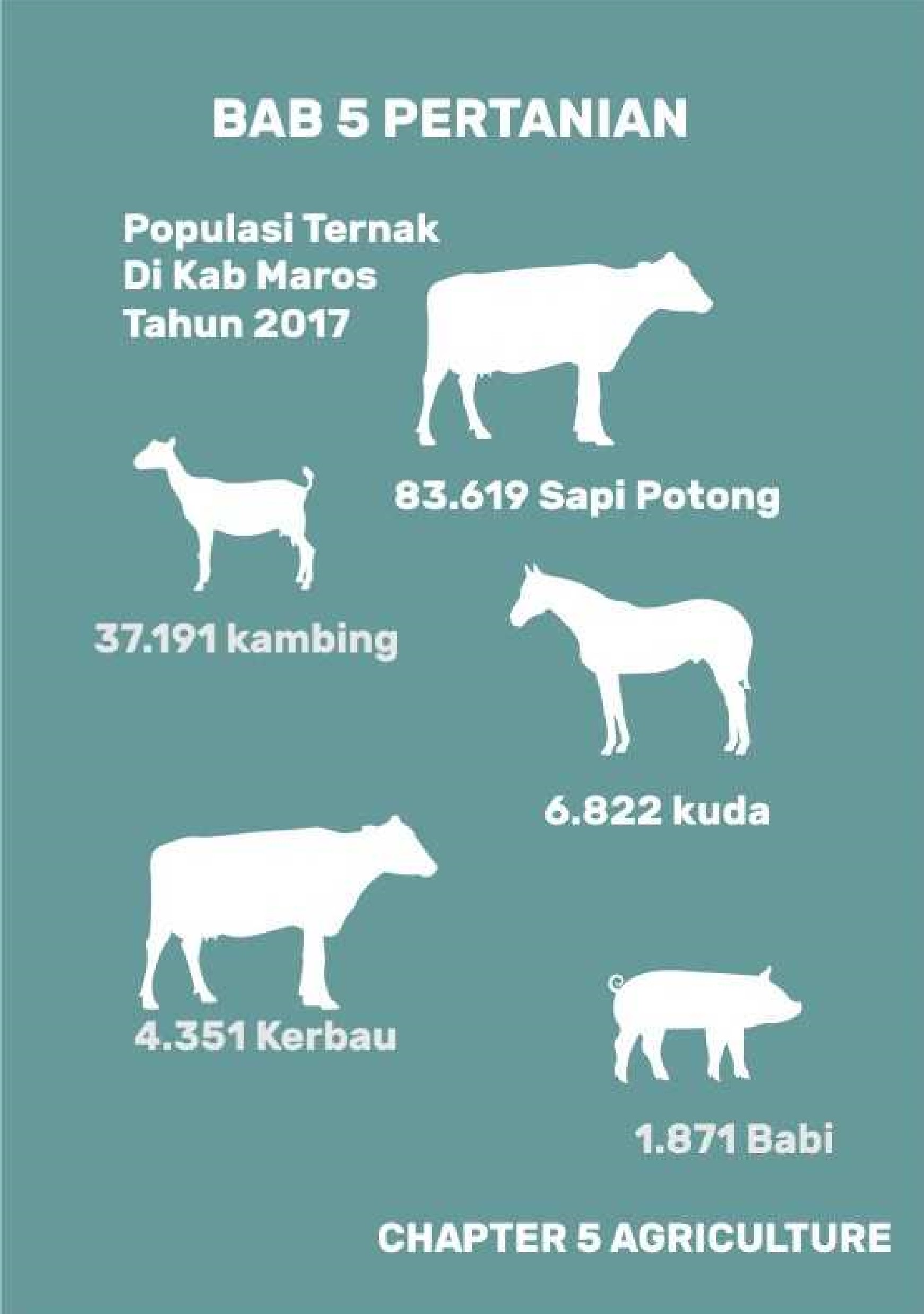 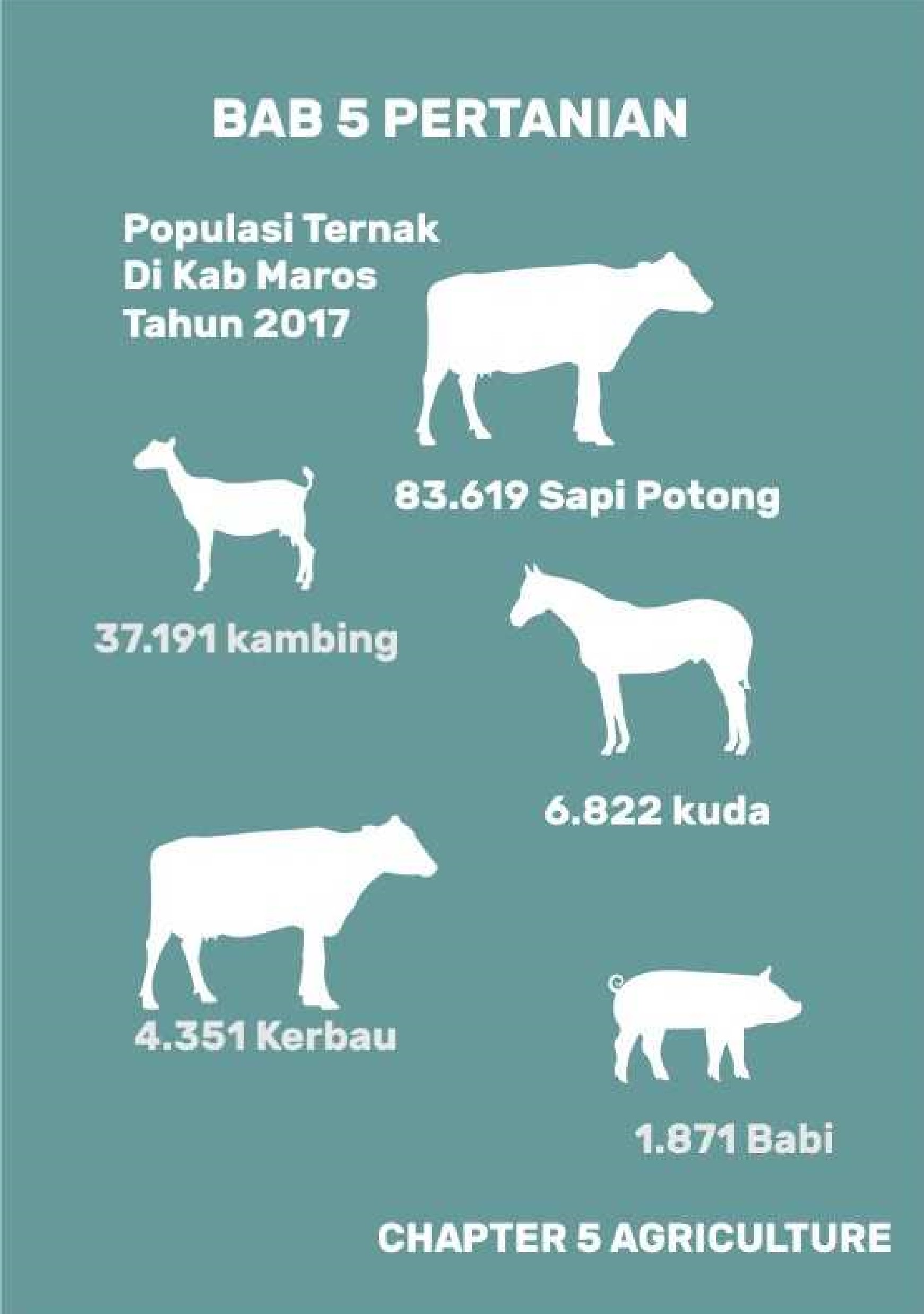 5.	Tanaman PanganSulawesi Selatan merupakan daerah penghasil tanaman pangan terbesar di Kawasan Timur Indonesia. Predikat sebagai lumbung padi nasional mengukuhkan posisi Sulawesi Selatan sebagai produsen tanaman pangan yang cukup potensial. Selain padi sebagai komoditas tanaman pangan andalan, tanaman pangan lainnya yang dihasilkan Sulawesi Selatan adalah jagung, ubi kayu, ubi jalar dan kacangkacangan.Produksi padi Kabupaten Maros tahun 2018 sebesar 3.458.113,56 kwintal yang dipanen dari   areal seluas 50.523 ha.Sebagian besar produksi padi di Kabupaten Maros  dihasilkan oleh jenis padi sawah. Jenis padi ini menyumbang 98,99 persen dari seluruh produksi padi. Sedangkan 1,01 persen dihasilkan oleh padi ladang.Produksi Jagung Kab. Maros pada tahun 2018 sebesar 488.101.029 kwintal dengan luas panen 9.556 ha5.	Food CropsSouth Sulawesi is the largest food crop producing areas in eastern Indonesia. National title as the granary of South Sulawesi cements our position as a manufacturer of crop potential. In addition to rice as a mainstay food crops, other food crops produced in South Sulawesi are maize, cassava, sweet potatoes and beans.Maros Regency rice production in 2018 amounting to 3,458,113.56 kwintal were harvested from an area of 50,523 ha.Most of the rice production in Maros Regency generated by this type of rice paddies. This type of rice accounted for 98.99 percent of the total production. The rest was produced by rice fields. While, the other produced by wheatland paddy of 1.01 percent.Produce corn in Maros Regency in 2018 in accounting to 488,101,029 tons were harvested from an area of 9,556 ha.5.1    TANAMAN PANGAN/FOOD CROPSLuas Lahan Sawah Menurut Kecamatan dan Jenis Pengairan diTabel	Kabupaten Maros (hektar), 2018	5.1.1Table	Area of Wetland by Subdistrict and Type of Irrigation in Maros Regency (hectar), 2018Sumber:	Dinas Pertanian dan Ketahanan Pangan Kabupaten MarosSource:	Agriculture and Food Stability Office of Maros RegencyLuas Lahan Tegal/Kebun, Ladang/Huma, dan Lahan yangSementara Tidak Diusahakan Menurut Kecamatan di Kabupaten	Tabel	Maros (hektar), 2018 5.1.2	Table	Area of Dry Field/Garden, Shifting Cultivation, Land andTemporarily Unused Land by Subdistrict in Maros Regency (hectar), 2018	Sumber:	Dinas Pertanian dan Ketahanan Pangan Kabupaten Maros	Source:	Agriculture and Food Stability Office of Maros RegencyLuas Panen Padi Sawah dan Padi Ladang Menurut Kecamatan diTabel	KabupateMaros (Hektar), 2018	5.1.3Table	Harvested Area of Wetland and Dryland Paddy by Subdistrict in Maros Regency (Hectar), 2018Sumber:	Dinas Pertanian dan Ketahanan Pangan Kabupaten MarosSource:	Agriculture and Food Stability Office of Maros RegencyLuas Panen Jagung, Kedelai, Kacang Tanah, Ubi Kayu, Ubi JalarMenurut Kecamatan di Kabupaten Maros (Hektar), 2018 Tabel	5.1.4Table	Harvested Area of Maize, Soybean, Peanut, Cassava, and Sweet Potato by Subdistrict in Maros Regency (Hectar), 2018	Sumber:	Dinas Pertanian dan Ketahanan Pangan Kabupaten Maros	Source:	Agriculture and Food Stability Office of Maros RegencyProduktivitas Tanaman Pangan di Kabupaten Maros,	Tabel	2017-2018 (KW/Ha) 5.1.5Table	Productivivty of Crops in Maros Regency, 2017-2018 (KW/Ha)*pada sawah dan pada ladang menggunakan GKGSumber:	ATAP Pengolahan Survei Tanaman Pangan UbinanSource:	ATAP Pengolahan Tanan Pangan Pangan Ubinan SurveyProduksi Padi Sawah dan Padi Ladang Menurut	Tabel	Kecamatan di Kabupaten Maros, 2018 (Kwintal)		5.1.6	Table	Production of Wetland and Dryland Paddy bySubdistrict in Maros Regency, 2018 (Kwintal)	Sumber:	Dinas Pertanian dan Ketahanan Pangan Kabupaten Maros DanSurvei Ubinan Tanaman Pangan Tahun 2018	Source:	Agriculture and Food Stability Office of Maros Regency andUbinan Tanaman Pangan Survey On 2018Produksi Jagung, Kedelai, Kacang Tanah, Ubi Kayu, Ubi Jalar,Menurut Kecamatan di Kabupaten Maros (Kwintal), 2018 Tabel	5.1.6Table	Production of of Maize, Soybean, Peanut, Cassava, and Sweet Potato by Subdistrict in Maros Regency (Hectar), 2018Sumber:	Dinas Pertanian dan Ketahanan Pangan Kabupaten Maros Dan Survei Ubinan Tanaman Pangan Tahun 2018Source:	Agriculture and Food Stability Office of Maros Regency and Ubinan Tanaman Pangan Survey On 20185.2    HORTIKULTURA/HORTICULTURELuas Panen Tanaman Sayuran Menurut Kecamatan dan Jenis	Tabel	Sayuran di Kabupaten Maros (Hektar), 2018 5.2.1Table	Harvested Area of Vegetables by Subdistrict and Kind of Plant in Maros Regency (Hectar), 2018	Sumber:	Dinas Pertanian dan Ketahanan Pangan Kabupaten Maros	Source:	Agriculture and Food Stability Office of Maros RegencyProduksi Tanaman Sayuran Menurut Kecamatan dan JenisTabel	Sayuran di Kabupaten Maros (Kwintal) , 2018 5.2.2Table	Production of Vegetables by Subdistrict and Kind of Plant in Maros Regency (Qwintals), 2018Sumber:	Dinas Pertanian dan Ketahanan Pangan Kabupaten MarosSource:	Agriculture and Food Stability Office of Maros RegencyProduksi Buah-buahan Menurut Kecamatan dan Jenis Buah di	Tabel	Kabupaten Maros (Kwintal), 2018 5.2.3Table	Production of Fruits by Subdistrict and Kind of Fruit in Maros Regency (Qwintals), 2018	Sumber:	Dinas Pertanian dan Ketahanan Pangan Kabupaten Maros	Source:	Agriculture and Food Stability Office of Maros Regency5.3  PERKEBUNAN/ESTATE CROPSLuas Tanaman Perkebunan Menurut Kecamatan danTabel	Jenis Tanaman di Kabupaten Maros (hektar), 2018 (1)	5.3.1Table	Planted Area of Estate Crops by Subdistrict and Kind of Crop in Maros Regency (hectare), 2018 (1)Sumber:	Dinas Pertanian dan Ketahanan Pangan Kabupaten MarosSource:	Agriculture and Food Stability Office of Maros RegencyLuas jumlah Menurut Kecamatan dan Jenis Tanaman di	Tabel	Kabupaten Maros (hektar), 2018 (2)	Table	5.3.1	Planted Area of Estate Crops by Subdistrictand Kind of Crop in Maros Regency (hectare),2018 (2)	Sumber:	Dinas Pertanian dan Ketahanan Pangan Kabupaten Maros	Source:	Agriculture and Food Stability Office of Maros RegencyProduksi Tanaman Perkebunan Menurut Kecamatan dan JenisTabel	Tanaman di Kabupaten Maros (ton), 2018 (1) 5.3.2Table	Production of Estate Crops by Subdistrict and Kind of Crop in Maros Regency (ton), 2018 (1)Sumber	: Dinas Pertanian dan Ketahanan Pangan Kabupaten MarosSource	: Agriculture and Food Stability Office of Maros RegencyProduksi Tanaman Perkebunan Menurut Kecamatan dan Jenis	Tabel	5.3.2	Tanaman di Kabupaten Maros (ton), 2018 (2)Table	Production of Estate Crops by Subdistrict and Kind of Crop in Maros Regency (ton), 2018 (2)	Sumber:	Dinas Pertanian dan Ketahanan Pangan Kabupaten Maros	Source:	Agriculture and Food Stability office of Maros RegencyAGRICULTUREProduksi dan Harga Tanaman Perkebunan Kehutanan Menurut Jenis Komoditi	Tabel	5.3.3	di Kabupaten Maros, 2018Table	Production dan Price of Forest Plantation Crops by Kind of Comodity in Maros Regency, 2018Sumber:	Dinas Pertanian dan Ketahanan Pangan Kabupaten MarosSource:	Agriculture and Food Stability Office of Maros Regency120	Maros Regency in Figures 20195.4  PETERNAKAN/LIVESTOCKPopulasi Ternak Menurut Kecamatan dan Jenis Ternak diTabel	Kabupaten Maros, 2018	5.4.1Table	Livestock Population by Subdistrict and Kind of Livestock in Maros Regency, 2018Sumber: Dinas Pertanian dan Ketahanan Pangan Kabupaten MarosSource:	Agriculture and Food Stability office of Maros RegencyProduksi Daging Ternak Besar dan Kecil  Menurut Kecamatan danTabel	Jenis Ternak di Kabupaten Maros (Kg), 2018 5.4.2Table	Meat Production of Large and Small Livestock by Subdistrict and Kind of Livestock in Maros Regency(Kg), 2018Sumber:	Dinas Pertanian dan Ketahanan Pangan Kabupaten MarosSource:	Agriculture and Food Stability office of Maros RegencyPopulasi Unggas Menurut Kecamatan dan Jenis Unggas di KabupatenTabel	Maros (Ekor), 2018	5.4.3Table	Poultry Population by Subdistrict and Kind of Poultry in Maros Regency, 2018Sumber : Dinas Pertanian dan Ketahanan Pangan Kabupaten MarosSource	: Agriculture and Food Stability office of Maros RegencyProduksi Telur Unggas Menurut Kecamatan dan JenisTabel	Unggas di Kabupaten Maros (kg), 2018 5.4.4Table	Productin of Poultry Eggs by Subdistrict and Kind of Poultry in Maros Regency, 2018Sumber:	Dinas Pertanian dan Ketahanan Pangan Kabupaten MarosSource:	Agriculture and Food Stability office of Maros RegencyJumlah Ternak yang Dipotong Menurut Jenis Ternak di	Tabel	Kabupaten Maros (ekor), 2015-2018Table	5.4.5	Livestock Slaughtered Kind of Livestock in Maros Regency, 2015-2018*Data masih kondisi tahun 2017Sumber:	Dinas Pertanian dan Ketahanan Pangan Kabupaten MarosSource:	Agriculture and Food Stability office of Maros Regency5.5	PERIKANAN / FISHERYProduksi Perikanan Tangkap Menurut Kecamatan dan Subsektor diTabel	Kabupaten Maros (Ton), 20185.5.1Table	Production of Fish Capture by Subdistrict and Subsector in Maros Regency (Ton), 2018Sumber: : Dinas Perikanan dan Kelautan Kabupaten MarosSource	: Fishery and Marine Office of Maros RegencyJumlah Rumah Tangga Perikanan Tangkap Menurut Kecamatan	Tabel	dan Jenis Budidaya di Kabupaten Maros, 2018 5.5.2Table	Number of Aquaculture Households by Subdistrict and Type of Aquaculture in Maros Regency, 2018Sumber:	Dinas Perikanan dan Kelautan, Kabupaten MarosSource:	Fishery and Marine Office of Maros RegencyProduksi Perikanan Budidaya Menurut Kecamatan dan Subsektor diKabupaten Maros (Ton), 2018 5.5.3Table	Production of Fish Capture by Subdistrict and Subsector in Maros Regency (Ton), 2018Sumber	Dinas Perikanan dan Kelautan, Kabupaten MarosSource	Fishery and Marine Office of Maros RegencyJumlah Rumah Tangga Perikanan Budidaya Menurut Kecamatan	Tabel	dan Jenis Budidaya di Kabupaten Maros, 2018 5.5.4Table	Number of Aquaculture Households by Subdistrict and Type of Aquaculture in Maros Regency, 2018	Sumber	: Dinas Perikanan dan Kelautan, Kabupaten Maros	Source	: Fishery and Marine Office of Maros RegencyProduksi Perikanan Darat Menurut Kecamatan dan Subsektor diKabupaten Maros (Ton), 2018 5.5.5Table	Production of Fish Capture by Subdistrict and Subsector in Maros Regency (Ton), 2018Sumber:	Dinas Perikanan dan Kelautan, Kabupaten MarosSource:	Fishery and Marine Office of Maros RegencyJumlah Perahu/Penangkap Ikan Laut dan Darat Menurut	Tabel	Kecamatan dan Jenis Kapal di Kabupaten Maros, 20185.5.6	Table	Number of Fisher Equipment (Marine and Inland )Boats bySubdistrict and Type of Boat in Maros Regency, 2018Perikanan LautMarine	Kecamatan	Perahu	Perahu	Kapal	Perahu Tanpa	Perahu	Jumlah	Subdistrict	Tanpa Motor	Motor	Motor	Motor	Motor	Total	Tempel	Tempel	Nonpowered	Inboard	NonpoweredOutboard	Outboard Boat	Motorboat	Boat	Motorboat	Motorboat	Sumber:	Dinas Perikanan dan Kelautan, Kabupaten Maros	Source:	Fishery and Marine Office of Maros RegencyJumlah Alat/Penangkap Ikan Laut dan Darat Menurut Kecamatan dan Jenis Kapal di Kabupaten Maros, 2018  5.5.7Table	Number of Fisher Equipment (Marine and Inland )Boats bySubdistrict and Type of Boat in Maros Regency, 2018	Kecamatan	Laut	JumlahSumber:	Dinas Perikanan dan Kelautan, Kabupaten MarosSource:	Fishery and Marine Office of Maros RegencyLuas dan Produksi Ikan Tambak Menurut Kecamatan di Kabupaten	Tabel	Maros, 2018 5.5.8	Table	Number of Fisher Equipment (Marine and Inland )Boats bySubdistrict and Type of Boat in Maros Regency, 2018	Kecamatan	Luas (Ha)	Jumlah	Sumber:	Dinas Perikanan dan Kelautan, Kabupaten Maros	Source:	Fishery and Marine Office of Maros Regency5.6  KEHUTANAN/FORESTYLuas Kawasan Hutan dan Perairan MenurutTabel	Kecamatan di Kabupaten Maros (hektar), 2018	5.6.1Table	Forest and Inland Water Area by Subdistrict in MarosRegency (hectare), 2018HutanAlam	Kecamatan	Lindung	JumlahSanctuary	Subdistrict	ProtectionForest	and NatureReserve	TerbatasLimited	Biasa	TotalConservation AreaMandai	-	-	-	-	-Moncongloe	-	-	-	-	-Maros Baru	-	-	-	-	-Marusu	-	-	-	-	-Turikale	-	-	-	-	-Lau	-	-	-	-	-Bontoa	-	-	-	-	-Bantimurung	-	-	-	-	-Simbang	-	-	-	-	-Tanralili	-	-	-	-	-Tompobulu	-	-	-	-	-Camba	-	-	-	-	-Cenrana	-	-	-	-	-Mallawa	-	-	Maros	13 655,75	21 397,12	16 747,08	23 055,87Sumber:	Dinas Kehutanan Provinsi Sulawesi SelatanSource:	Agriculture and Food Stability Office of Maros RegencyProduksi Kayu Hutan Menurut Jenis Produksi di Kabupaten	Tabel	Maros (m3), 2013‒2018		5.6.2Table	Timber Production by Type of Product in Maros Regency (m3), 2013‒2018	Sumber:	Dinas Pertanian dan Ketahanan Pangan Kabupaten Maros	Source:	Agriculture and Food Stability Office of Maros Regency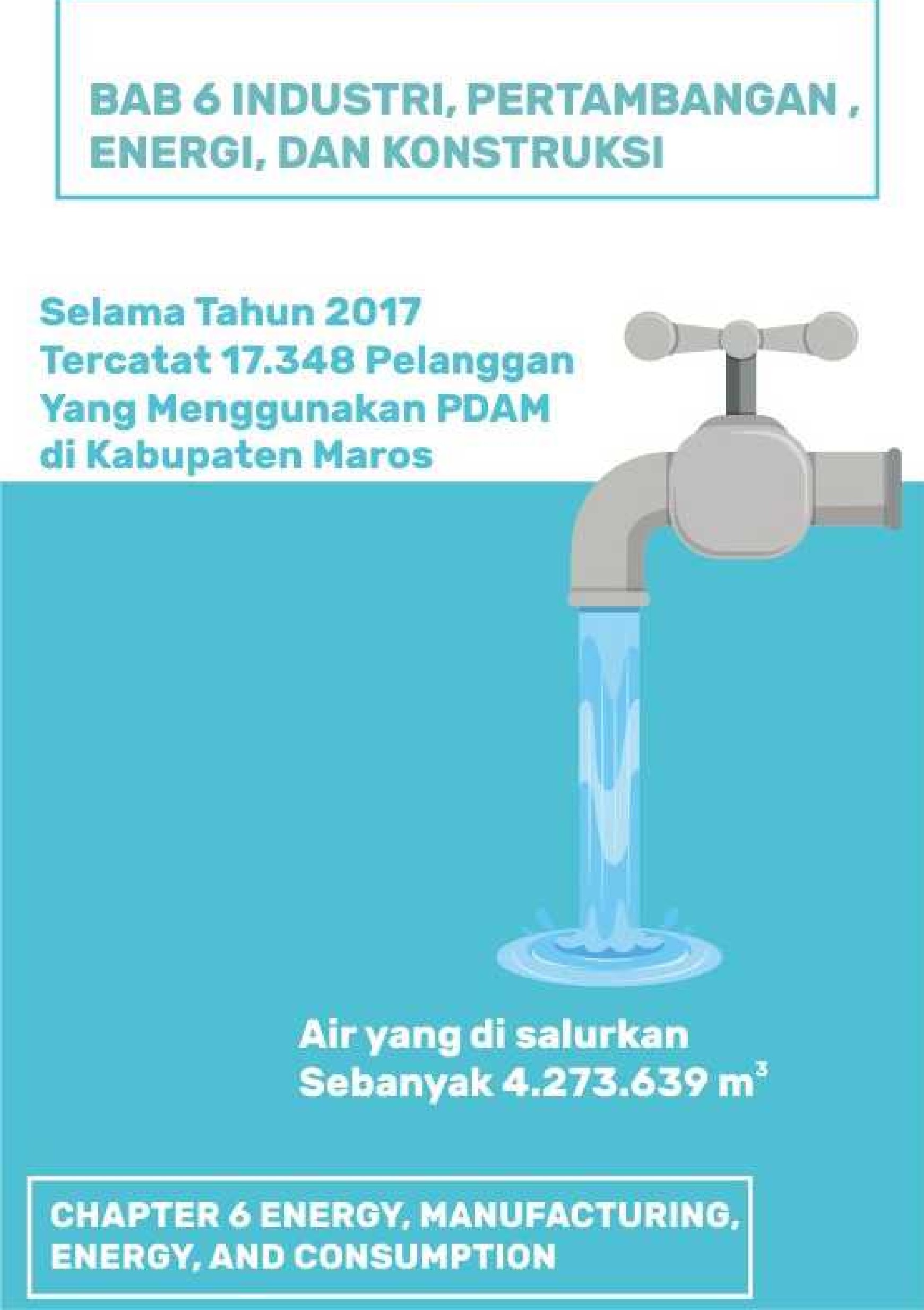 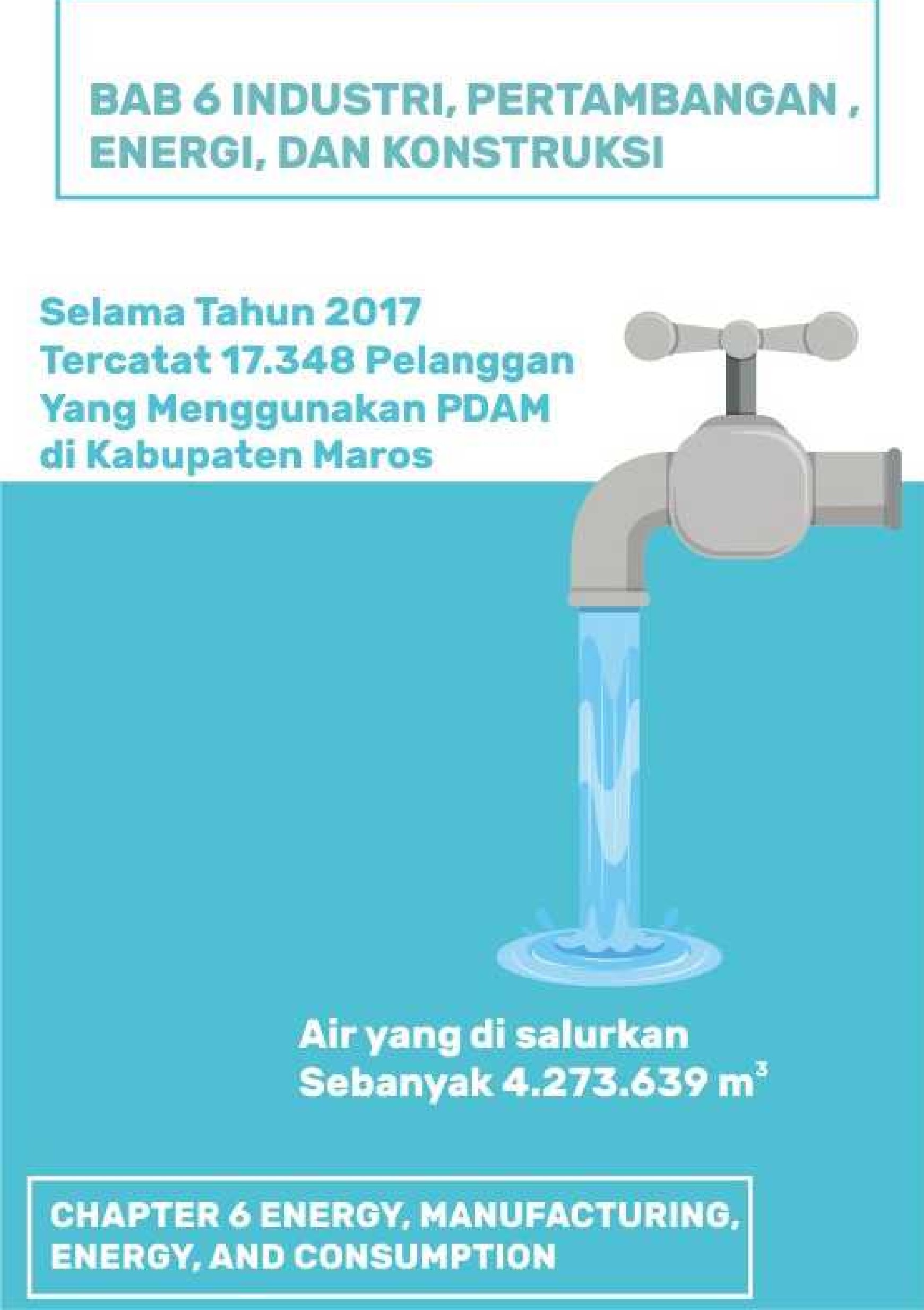 INDUSTRI, PERTAMBANGAN, ENERGI & KONSTRUKSI6. Listrik dan AirJumlah daya terpasang di Kabupaten Maros sebesar196.844.789 KW pada Tahun 2018, dengan jumlah pelanggan sebanyak 83.487 rumah tangga yang memiliki meteran listrik.Sebanyak 4.637.511 meter kubik air minum yang disalurkan oleh PDAM Kabupaten Maros  selama tahun 2018 kepada 18.989 pelanggan yang dibedakan menjadi lima kelompok konsumen oleh PDAM Kabupaten Maros.6. Electricity and WaterNumber of installed power in Maros regency of 196,844,789 at 2018, with the number of customers as much as83,487 households with electricity meter.A total of 4,637,511 cubic meters of drinking water supplied by PDAM Maros District during 2018 to 18,989 customers who are divided into five groups of consumers by PDAM Maros Regency.Kabupaten Maros dalam Angka 20191396.1  INDUSTRI/INDUSTRYJumlah Tenaga Kerja Perusahaan Menurut Kategori dan JenisTabel	Kelamin Kabupaten Maros Tahun 2018*6.1.1Table	Total Manpower Company by Category and Gender Maros 2018**Data masih kondisi tahun 2016Sumber:	Dinas Koperasi, Perindustrian dan Perdagangan Kabupaten MarosSource:	Cooperation, Industry, and Trade Office of Maros RegencyINDUSTRI, PERTAMBANGAN, ENERGI & KONSTRUKSI6.2  ENERGI/ENERGYDaya Terpasang, Produksi, dan Distribusi Listrik PT. PLN (Persero) pada Cabang/Ranting PLN di	Tabel	Kabupaten Maros,  2014‒2018	Table	6.2.1	Installed Capacity, Production, and Distribution of Electricity of State Electricity Company at BranchLevel in Maros Regency,  2014‒2018Sumber:	PLN Kabupaten MarosSource:	PLN of Maros RegencyKabupaten Maros dalam Angka 2019141Jumlah Pelanggan Listrik Menurut Kecamatan di KabupatenTabel	Maros, 2014‒2018 6.2.2Table	Number of Registered Electricity Costumers by Subdistrict in Maros Regency, 2014‒2018Sumber:	PLN Kabupaten MarosSource:	PLN of Maros RegencyINDUSTRI, PERTAMBANGAN, ENERGI & KONSTRUKSIJumlah Pelanggan Telepon Menurut Kecamatan di Kabupaten	Tabel	Maros (satuan sambungan telepon), 2014‒2018	6.2.3Table	Number of Registered Thelepont Costumers by Subdistrict in Maros Regency, 2014‒2018Sumber:	PLN Kabupaten MarosSource:	PLN of Maros RegencyKabupaten Maros dalam Angka 2019143Jumlah Pelanggan dan Air yang Disalurkan Menurut PelangganTabel	di Kabupaten Maros, 2018 6.2.4Table	Number of Customer and Distributed Clean Water by Type ofCustomers in Maros Regency, 2018Sumber:	PDAM Kabupaten MarosSource:	PDAM of Maros Regency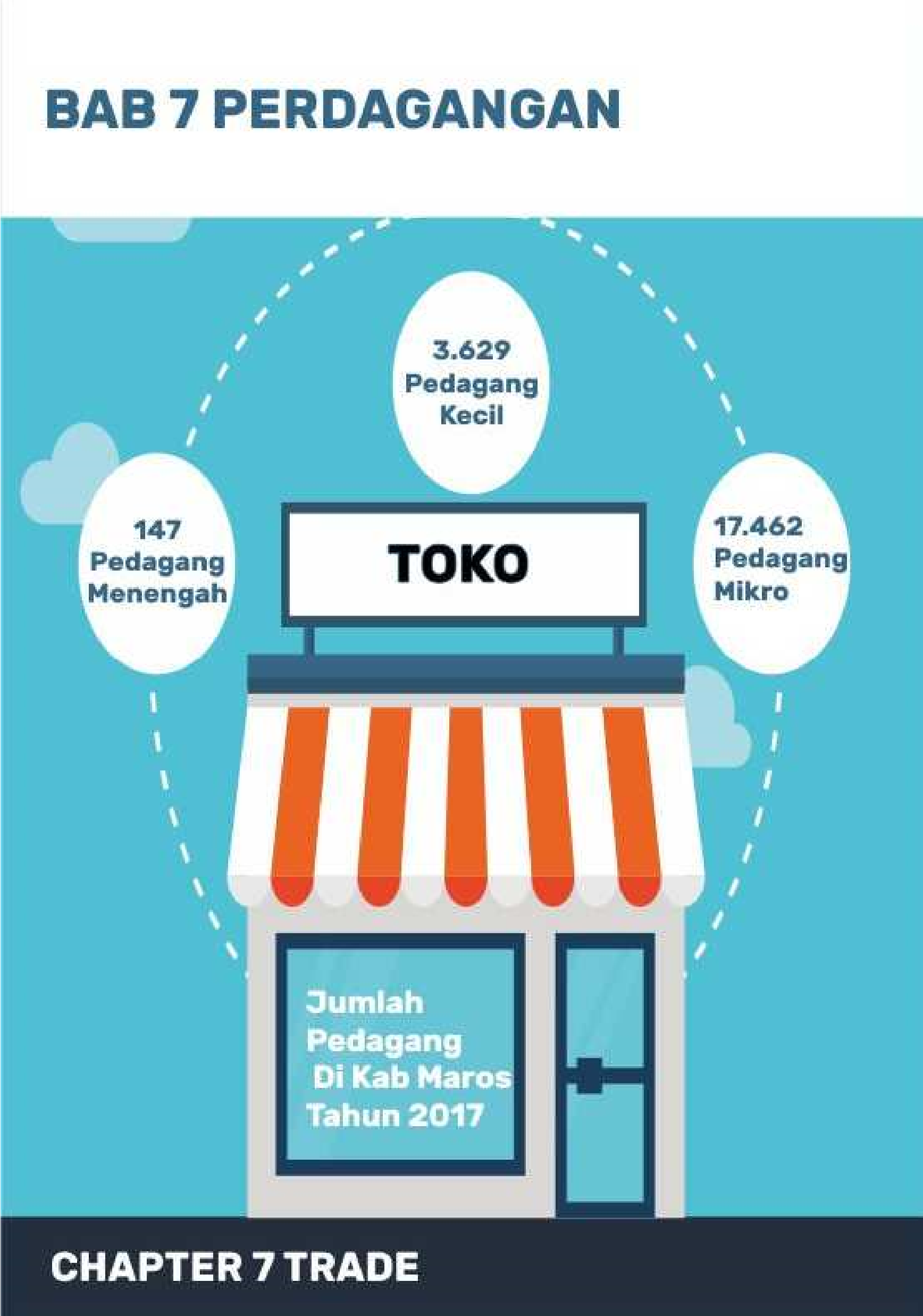 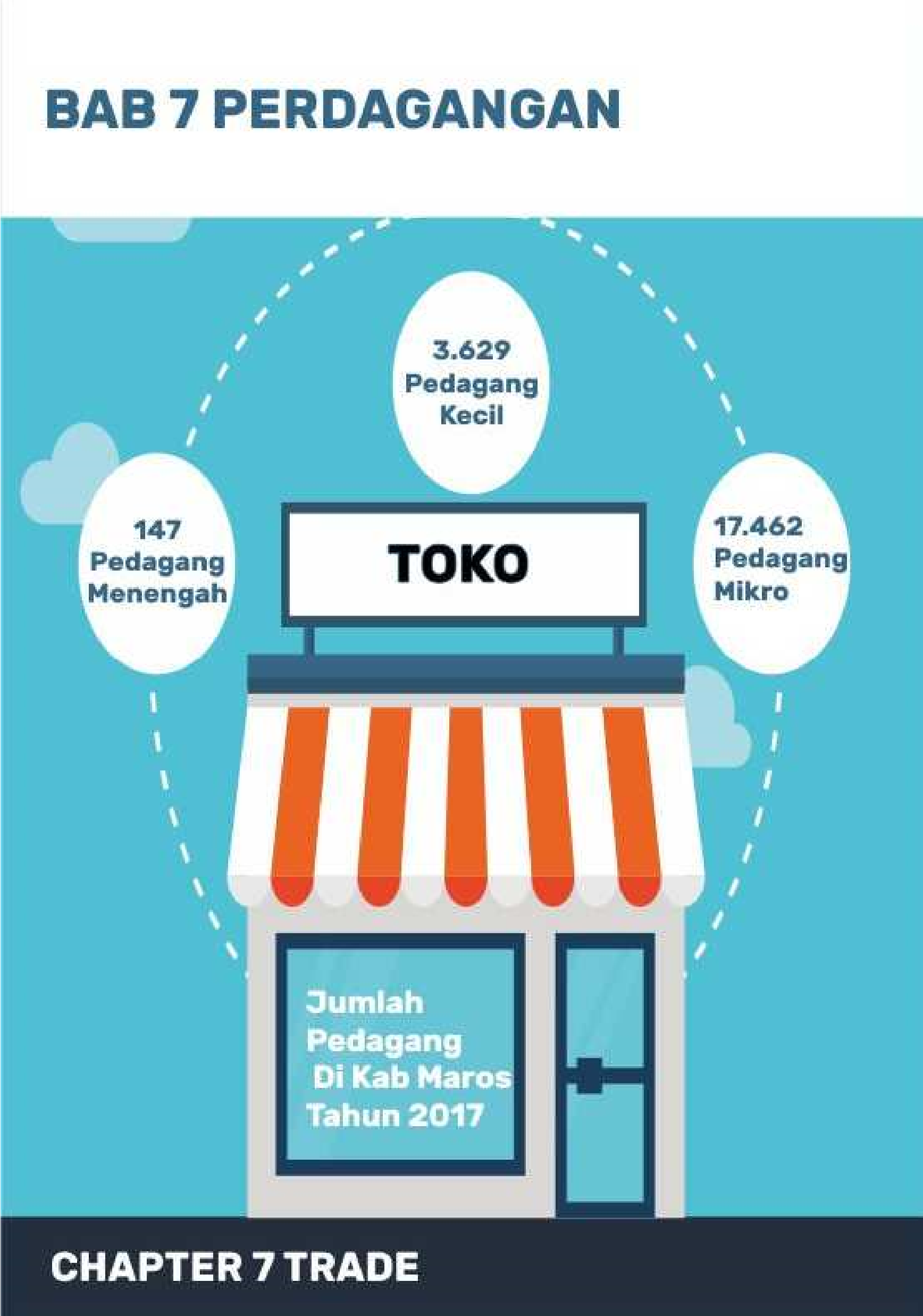 7	PerdaganganPada Tahun 2018, tercatat sebanyak 43 pasar yang tersebar di 14 kecamatan di Kabupaten Maros.Sedangkan jumlah pedagang menurut skalanya 147 pedagang menengah, 3.629 pedagang kecil , dan 17.462 pedagang mikro.7	TradeIn 2018 , there were 43 Traditional Market spread across 14 districts in Maros .While the number of traders according to scale there are 137 medium-sized merchants , 3,629 small traders , and 17,462 micro traders.TRADEJumlah Perusahaan Menurut Bentuk Badan Hukum di KabupatenTabel	Maros, 2015‒2018	7.1Table	Number of Establishments by Type of Business Entity in Maros Regency, 2015‒2018*Data masih kondisi tahun 2017Sumber:	Dinas Koperasi, UKM  dan Perdagangan Kabupaten MarosSource:	Cooperation, UKM, and Trade Office of Maros RegencyJumlah Pedagang Menurut Kecamatan di Kabupaten	Tabel	Maros, 2018*7.2Table	Number of Merchants by Subdistrict in Maros Regency, 2018**Data masih kondisi tahun 2017	Sumber:	Dinas Koperasi, UKM  dan Perdagangan Kabupaten Maros	Source:	Cooperation, UKM, and Trade Office of Maros RegencyTRADEJumlah Sarana Perdagangan Menurut Jenisnya di	Tabel	Kabupaten Maros, 2015‒2018	7.3Table Number of Trading Facilities by Type of Facility in Maros Regency, 2015‒2018Sumber: Dinas Koperasi, UKM  dan Perdagangan Kabupaten MarosSource: Cooperation, UKM, and Trade Office of Maros Regency150	Maros Regency in Figures 2019Jumlah Koperasi Menurut Jenis Koperasi dan Kecamatan di	Tabel	Kabupaten Maros, 2018		7.4Table	Number of Cooperatives by Type of Cooperative and Subdistrict in Maros Regency, 2018	Sumber:	Dinas Koperasi, UKM dan Perdagangan Kabupaten Maros	Source:	Cooperation, UKM, and Trade Office of Maros Regency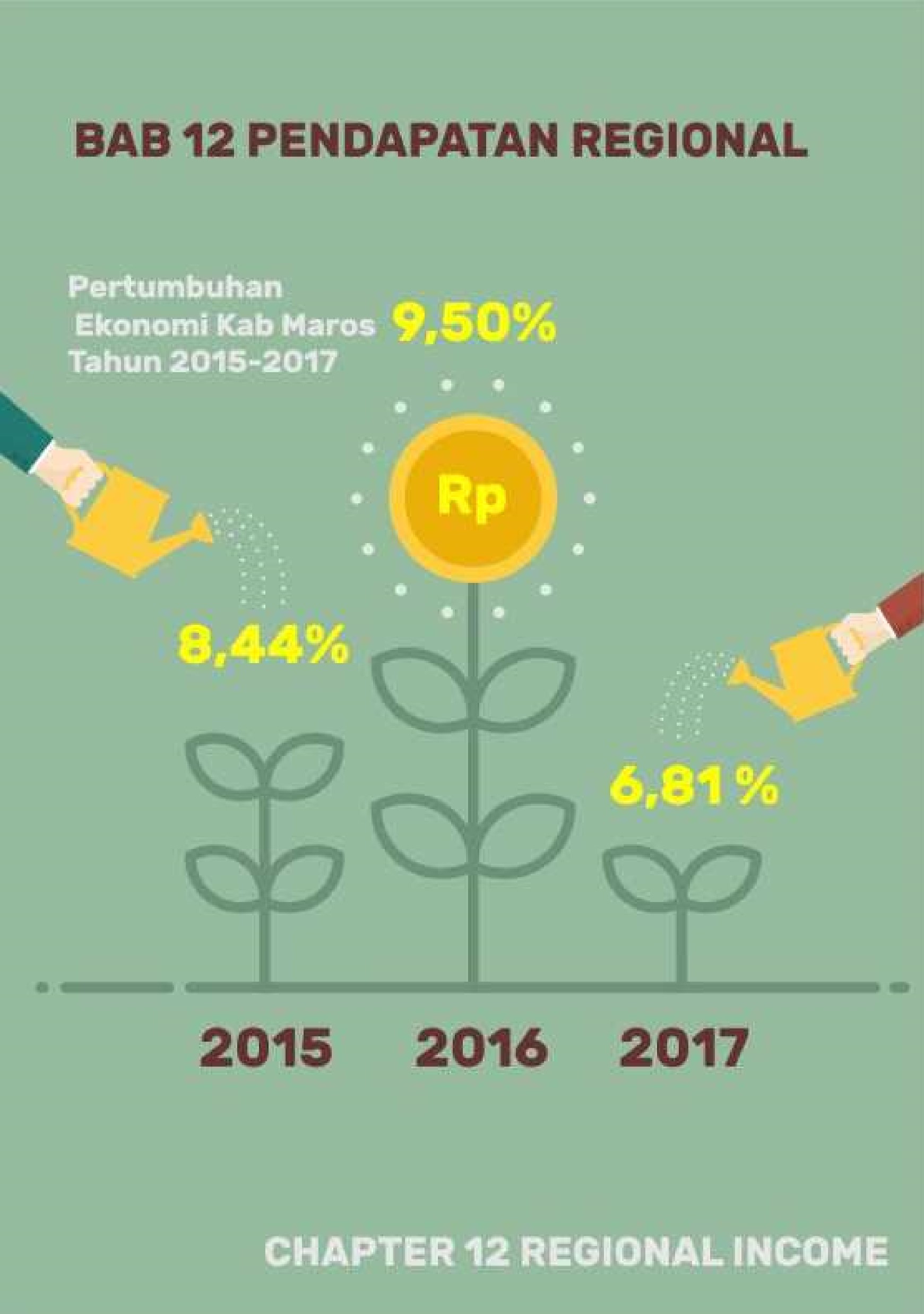 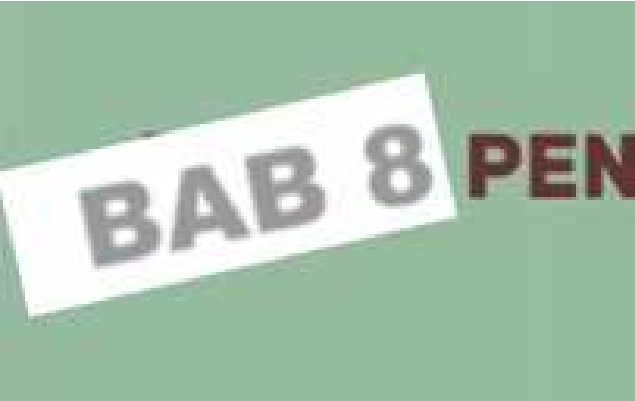 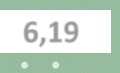 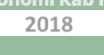 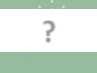 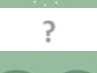 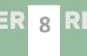 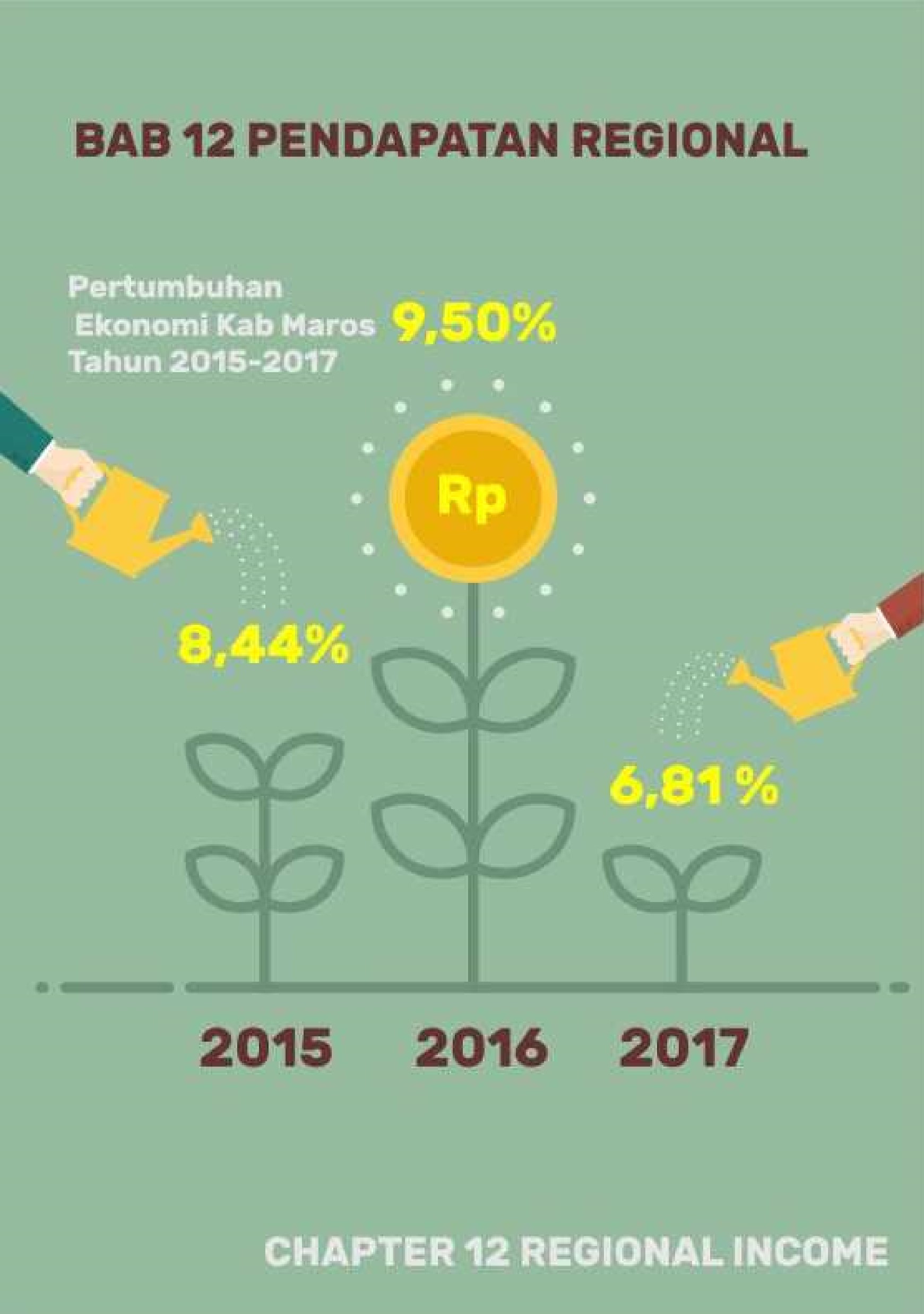 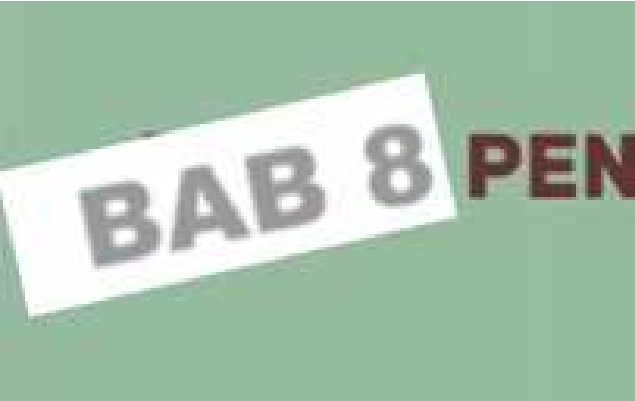 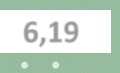 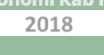 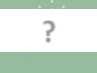 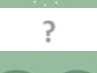 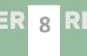 8.	PDRB	Pertumbuhan 	ekonomiKabupaten Maros pada Tahun 2018 sebesar 6,19 persen. Selama tahun2015-2018 perekonomian Kabupaten Maros mengalami pertumbuhan rata-rata sebesar 7,73 persen per tahun.Sektor transportasi dan pergudangan merupakan sektor yang dominan peranannya dalam struktur perekonomian Kabupaten Maros. Pada Tahun 2018 kontribusi sektor Tranportasi dan Pergudangan terhadap total PDRB Kabupaten Maros sebesar 41,50 persen, disusul oleh sektor Industri Pengolahan sebesar 17,09 persen dan sektor Pertanian sebesar 15,22 persen dan sektor-sektor lainnya.8.	GDPThe economic growth in Maros 2018 is 6.19 percent. During 2014-2018 the economic has average growth 7.73 percent each year.	Transportation 	andWarehousing is still being the most dominant sector which has major rule in Maros’ economic. In 2018 contribute of Transportation and Warehousing to GRDP of Maros was 41.50 percent,Processing Industry sector 17.09 percent following by Agriculture 15.22` percent, then following by another sector.Produk Domestik Bruto Atas Dasar Harga BerlakuTabelMenurut Lapangan Usaha (miliar rupiah), 20188.1Gross Regional Domestic Product at Current MarketTablePrices by Industrial Origin (billion rupiahs), 2018Sumber	: Diolah dari Hasil Sensus , Survei, dan Berbagai Sumber LainnyaSource	: Based on Census, Surveys, and Other SourchesProduk Domestik Bruto Atas Dasar Harga Konstan	Tabel	Tahun 2010 Menurut Lapangan Usaha (miliar rupiah),20188.2Gross Regional Domestic Product at 2010 ConstantTable	Market Prices by Industrial Origin (billion rupiahs), 2018	Sumber	: Diolah dari Hasil Sensus , Survei, dan Berbagai Sumber Lainnya	Source	: Based on Census, Surveys, and Other SourchesKontribusi Produk Domestik Bruto Atas Dasar HargaTabelBerlaku Menurut Lapangan Usaha (miliar rupiah), 2018	8.3	Contribution of Gross Regional Domestic Product atTable Current Market Prices by Industrial Origin (billion rupiahs), 2018Sumber	: Diolah dari Hasil Sensus , Survei, dan Berbagai Sumber LainnyaSource	: Based on Census, Surveys, and Other SourchesLaju Pertumbuhan Produk Domestik Bruto Atas Dasar HargaTabelKonstan 2010 Menurut Lapangan Usaha (persen), 20188.4Growth Rate of Gross Regional Domestic Product at 2010TableConstant Market Prices by Industrial Origin (percent), 2018	Sumber	: Diolah dari Hasil Sensus , Survei, dan Berbagai Sumber Lainnya	Source	: Based on Census, Surveys, and Other SourchesProduk Domestik Regional Bruto Atas Dasar HargaTabel	Berlaku Menurut Jenis Pengeluaran (miliar rupiah), 8.5	2018Gross Regional Domestic Product at Current MarketTablePrices by Type of Expenditure (billion rupiahs), 2018Sumber	: Diolah dari Hasil Sensus , Survei, dan Berbagai Sumber LainnyaSource	: Based on Census, Surveys, and Other SourchesProduk Domestik Bruto Atas Dasar Harga Konstan	Tabel	2010 Menurut Jenis Pengeluaran (miliar rupiah),20188.6Gross Regional Domestic Product at 2010 ConstantTable Market Prices by Type of Expenditure (billion rupiahs), 2018	Sumber	: Diolah dari Hasil Sensus , Survei, dan Berbagai Sumber Lainnya	Source	: Based on Census, Surveys, and Other Sourches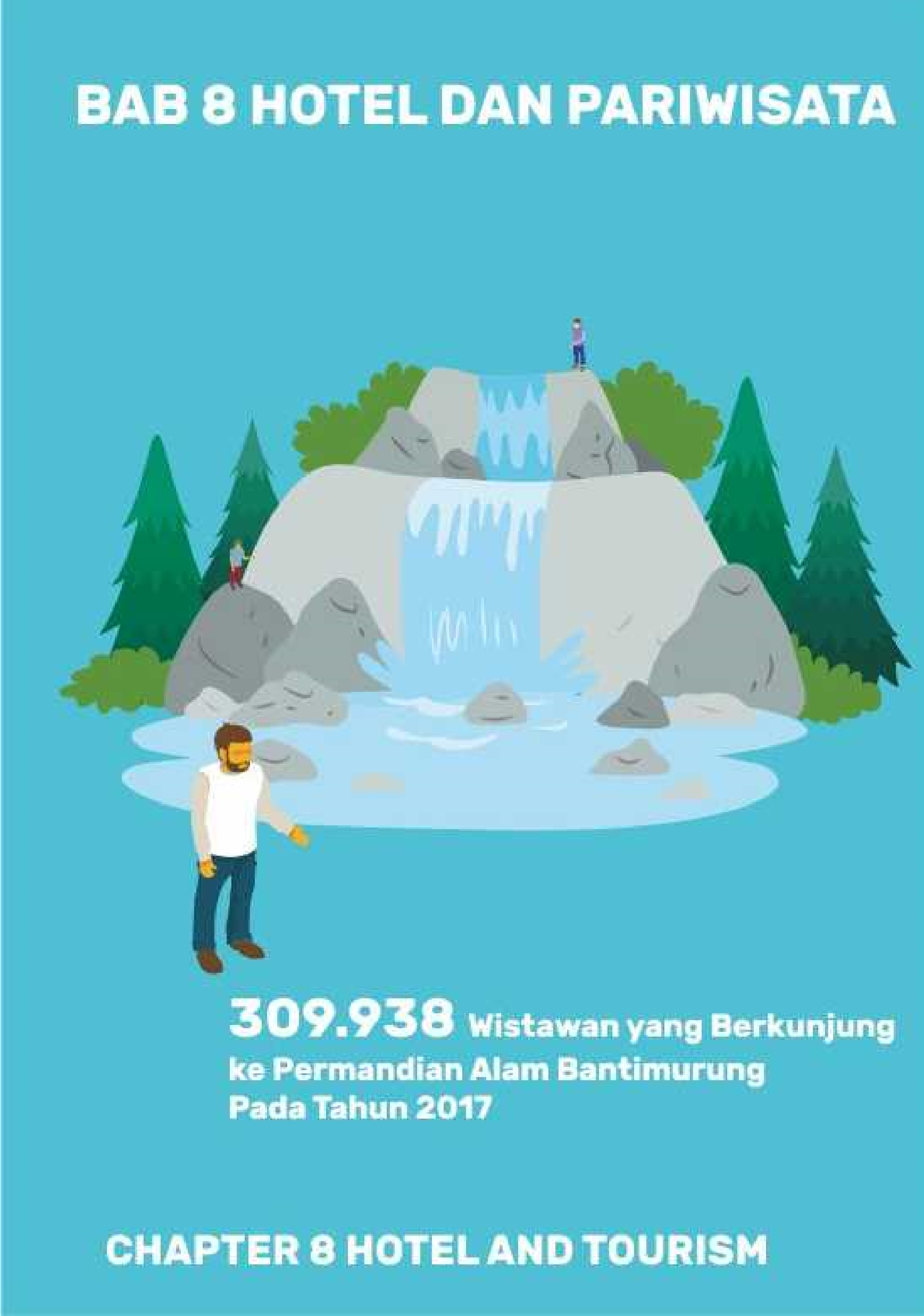 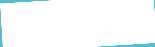 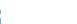 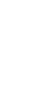 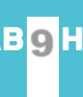 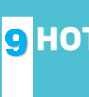 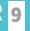 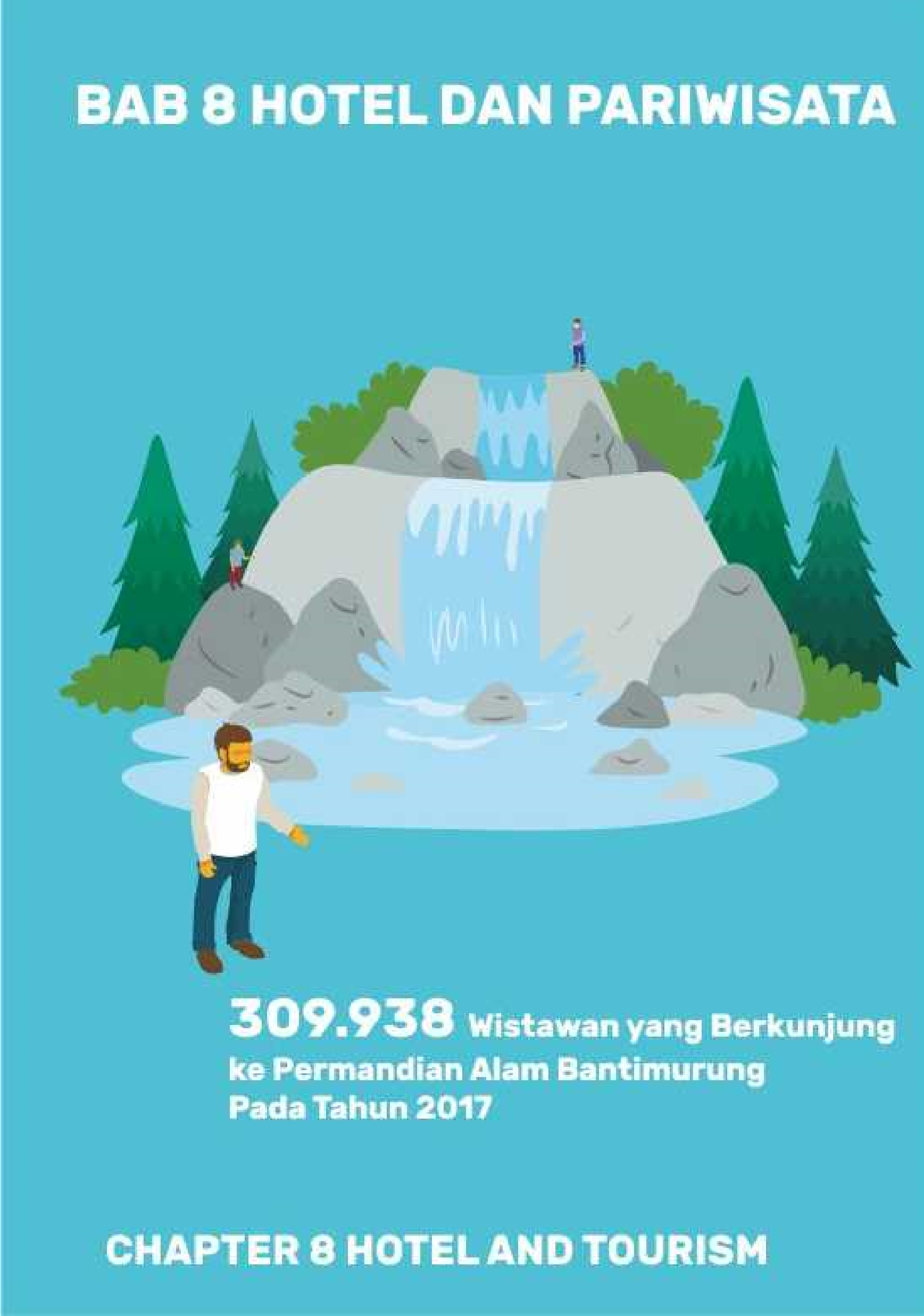 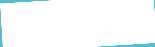 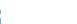 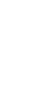 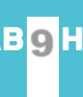 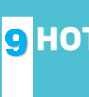 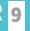 HOTEL DAN PARIWISATAJumlah Hotel dan Akomodasi Lainnya Menurut Klasifikasi diTabel	Kabupaten Maros, 2015‒2018 9.1Table	Number of Hotel and Other Accomodations by Classification in Maros Regency, 2015‒2018Tahun	Year	Bintang	Bintang	Bintang	Bintang	Bintang	Other	1	2	3	4	5	Accomodation	1 Star	2 Star	3 Star	4 Star	5 StarSumber:	BPS Kabupaten MarosSource:	BPS –Statistics of Maros RegencyBanyaknya Wisatawan Mancanegara dan Domestik MenurutBulan di Kabupaten Maros, 2018The Number of International and Domestic Travelers According to the Moon in Maros Regency, 2018Wisatawan	Mancanegara	DomestikSumber:	Dinas Kebudayaan dan Pariwisata Kabupaten MarosSource:	Culture and Tourist Office of Maros Regency166Jumlah Restoran/Rumah Makan Menurut Kecamatan diKabupaten Maros, 2017 dan 2018Number of Restaurant by Subdistrict in Maros Regency, 2017 and 2018Sumber:	Dinas Kebudayaan dan Pariwisata Kabupaten MarosSource:	Culture and Tourist Agency of Maros Regency167Banyaknya Pengunjung Permandian Alam Bantimurung diKabupaten Maros, 2016- 2018Number of Visitor by Month in Bantimurung Nature Pool,  20162018Sumber:	Permandian Alam BantimurungSource:	Bantimurung Tourism168Banyaknya Pengunjung Pada Kolam Renang Bantimurung diKabupaten Maros, 2016-2018Number of Visitor by Month in Bantimurung Swimming Pool, 2016-2018Sumber:	Kolam Renang BantimurungSource:	Bantimurung Swimming Pool169Banyaknya Pengunjung TPS Leang-Leang di Kabupaten Maros,2016-2018Number of Visitor by Month in Leang-leang Pra-historical Park, 2016-2018Sumber:	TPS Leang LeangSource:	Leang Leang Pra Historical Park170Banyaknya Pengunjung Water Park Bantimurung di KabupatenMaros, 2017-2018Number of Visitor by Month in Bantimurung Water Park of Maros Regency,  2017-2018Sumber:	Water Park BantimurungSource:	Bantimurung Water Park171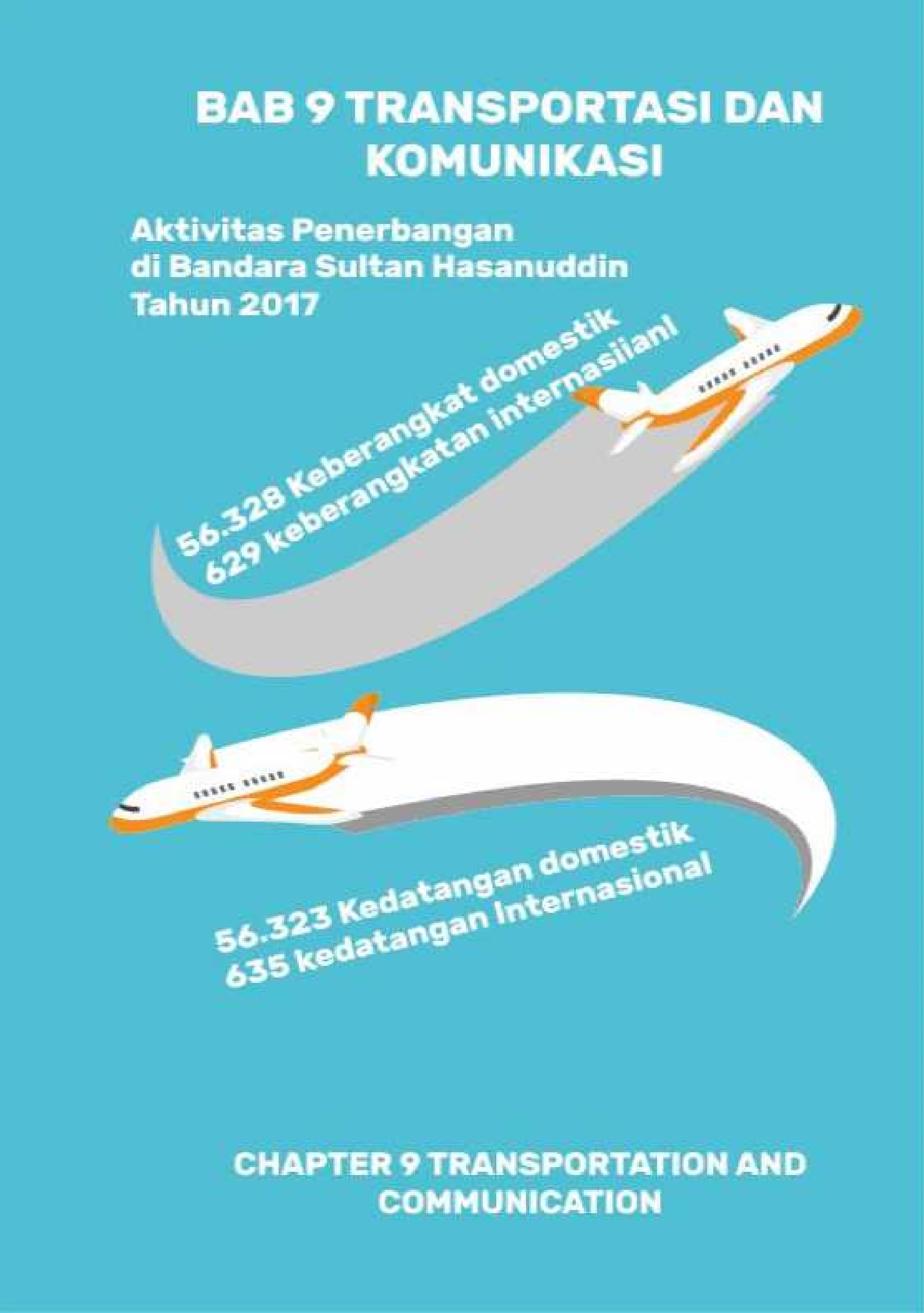 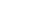 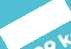 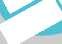 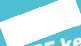 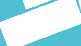 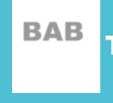 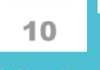 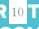 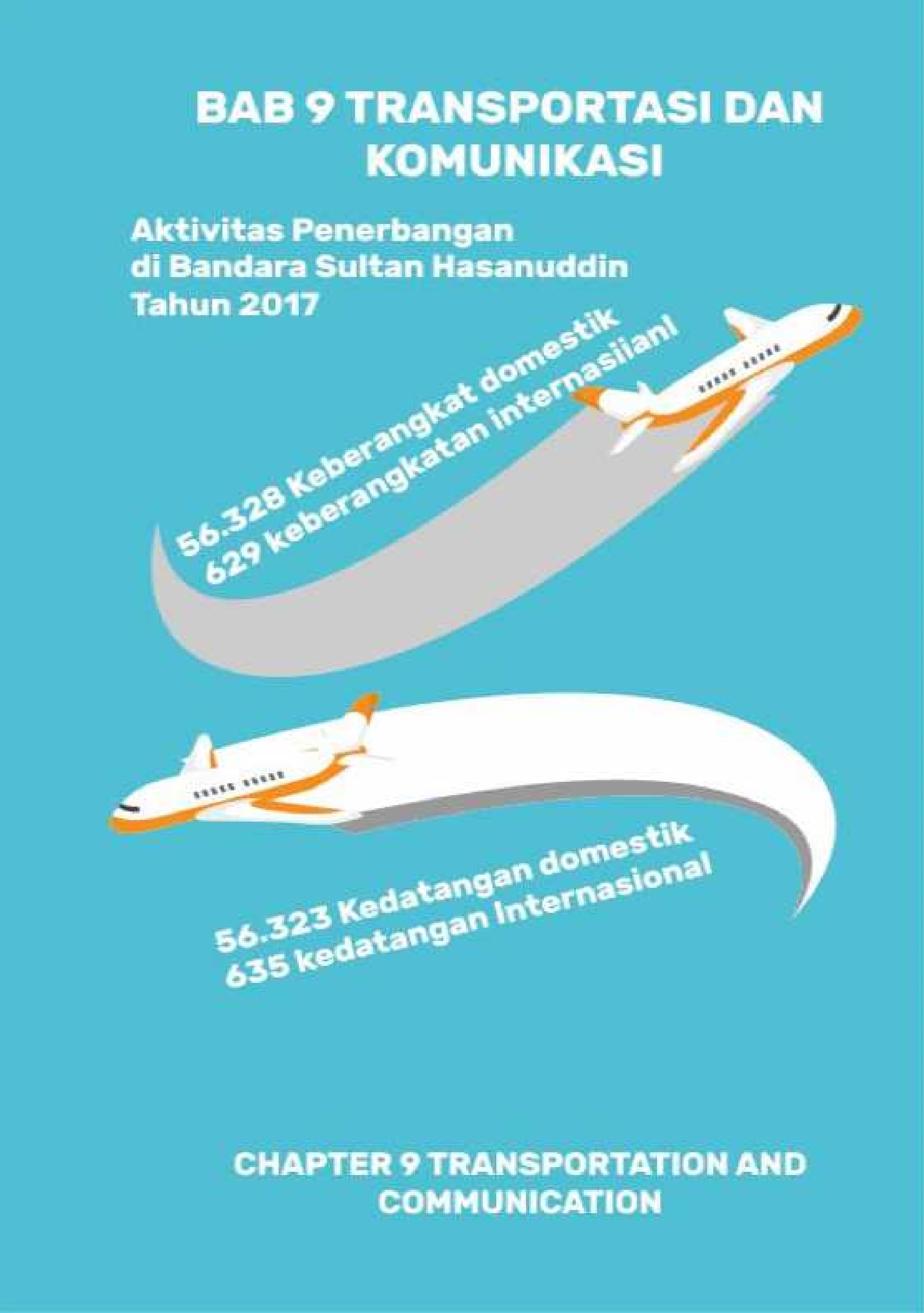 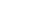 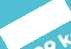 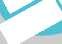 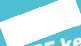 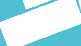 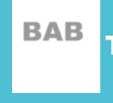 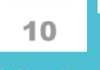 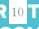 10. PerhubunganKuantitas dan kualitas prasarana dan sarana perhubungan merupakan salah satu faktor yang sangat penting untuk menunjang mobilitas penduduk dan distribusi barang dalam memperlancar roda perekonomian di suatu wilayah. Kondisi prasarana dan sarana sektor perhubungan suatu wilayah akan menentukan tingkat kelancaran komunikasi dan mobilitas penduduk serta memberikan gambaran pencapaian pembangunan.Panjang Jalan di Kabupaten Maros pada Tahun 2018 untuk Jalan kabupaten adalah 1.032,13 km.Kondisi Jalan yang dalam kondisi baik 327,08 km, kondisi sedang sepanjang 311,53 km, rusak 152,52 km, dan rusak berat 241 km.10.CommunicationQuantity and quality of infrastructure and transportation facilities is one of very important factor to support the mobility of people and goods distribution in the smooth wheels of the economy in a region. Condition of infrastructure and transportation sectors of an area will determine the level of fluency of communication and mobility of people and gives an overview of development achievement.Length of Road in Maros Regency in the year 2018 Road District 1,032.13 km.The road condition is in good condition 327.08 km , moderate 311.53, mildly demage 152.52 km, and heavy demage 241 km10.1   TRANSPORTASI/TRANSPORTATIONPanjang Jalan Menurut  Kecamatan dan Pemerintahanyang Berwenang Mengelolanya di Kabupaten Maros (Km),	Tabel	10.1.1	2018	Table	Length of Roads by Subdistrict and Level of GovernmentAuthority in Maros Regency (Km), 2018Pemerintahan yang Berwenang Mengelola	Kecamatan	Level of Government AuthoritySumber:	Dinas PUPR Kabupaten MarosSource:	Department of Public Works and Spatial Planning of Maros Regency Panjang Jalan Menurut  Kecamatan  dan Jenis Permukaan Jalan	Tabel	di Kabupaten Maros (Km), 2018 10.1.2	Table	Length of Roads by Subdistrict and Type of Road Surface inMaros Regency (Km), 2018Jenis Permukaan Jalan/Type of Road Surface	Sumber:	Dinas PUPR Kabupaten MarosSource:	Department of Public Works and Spatial Planning of Maros Regency Panjang Jalan Menurut  Kecamatan  dan Kondisi Jalan di	Tabel	Kabupaten Maros (Km), 2018 10.1.3	Table	Length of Roads by Subdistrict and Road Condition in MarosRegency (Km), 2018Sumber:	Dinas PUPR Kabupaten MarosSource:	Department of Public Works and Spatial Planning of Maros Regency Jumlah Kendaraan Bermotor Menurut  Kecamatan dan Jenis	Tabel	Kendaraan di Kabupaten Maros, 201810.1.4Table	Number of Motor Vehicles by Subdistrict and Type of Vehicle in Maros Regency, 2018Jenis Kendaraan/Type of Vehicle	Sumber:	Kantor UPTD SAMSAT  Maros	Source:	Office of the UPTD SAMSAT MarosJumlah Kendaraan Bermotor Menurut Kendaraan di KabupatenTabel	Maros, 2014-201810.1.5Table	Number of Motor  Vehiclas by Subdistric and Type of vihicle in Maros Regency, 2014-2018Sumber:	Kantor UPTD / SAMSAT  Wilayah MarosSource:	Office of the UPTD / SAMSAT Maros Region	Tabel	Lalu Lintas Luar Negeri Tahun 2018		10.1.6	Table	International Air Traffic, 2018Keterangan:  ARR = KedatanganDEP = Keberangkatan	Sumbe:	PT. AngKASA Pura I (Persero) Bandar Udara Sultan Hasanuddin	Source:	PT Angkasa Pura I Sultan Hasanuddin International AirportTabel	Lalu Lintas Dalam Negeri Tahun 2018 10.1.7Table	Domestic Air Traffic, 2018Keterangan:  ARR = KedatanganDEP = KeberangkatanSumber:	PT. AngKASA Pura I (Persero) Bandar Udara Sultan HasanuddinSource:	PT Angkasa Pura I Sultan Hasanuddin International Airport	Tabel	Lalu Lintas Penumpang Penerbangan Tahun 201810.1.8	Table	Pasangger of Air Traffic, 2018	Domestic	Internasional	Bulan	Domestik	Jumlah	International	Jumlah	Month	Total	TotalKeterangan:  ARR = KedatanganDEP = KeberangkatanSumbe: PT. AngKASA Pura I (Persero) Bandar Udara Sultan Hasanuddin r	Source	: PT Angkasa Pura I Sultan Hasanuddin International AirportJumlah Kantor Pos Pembantu Menurut  Kecamatan di	Tabel	Kabupaten Maros, 2015- 2018 10.2.1	Table	Number of Auxilliary Post Office by Subdistrict in MarosRegency, 2015-2018Sumber:	Kantor Pos Kabupaten MarosSource:	Post Office of MarosProduksi Pos Menurut Jenisnya di Kabupaten Maros,	Tabel	2014- 201810.2.2	Table	Number of Post Product by Tipes in Maros Regency, 2014-2018	Sumber:	Kantor Pos Kabupaten Maros	Source:	Post Office of Maros186Maros Dalam Angka 2019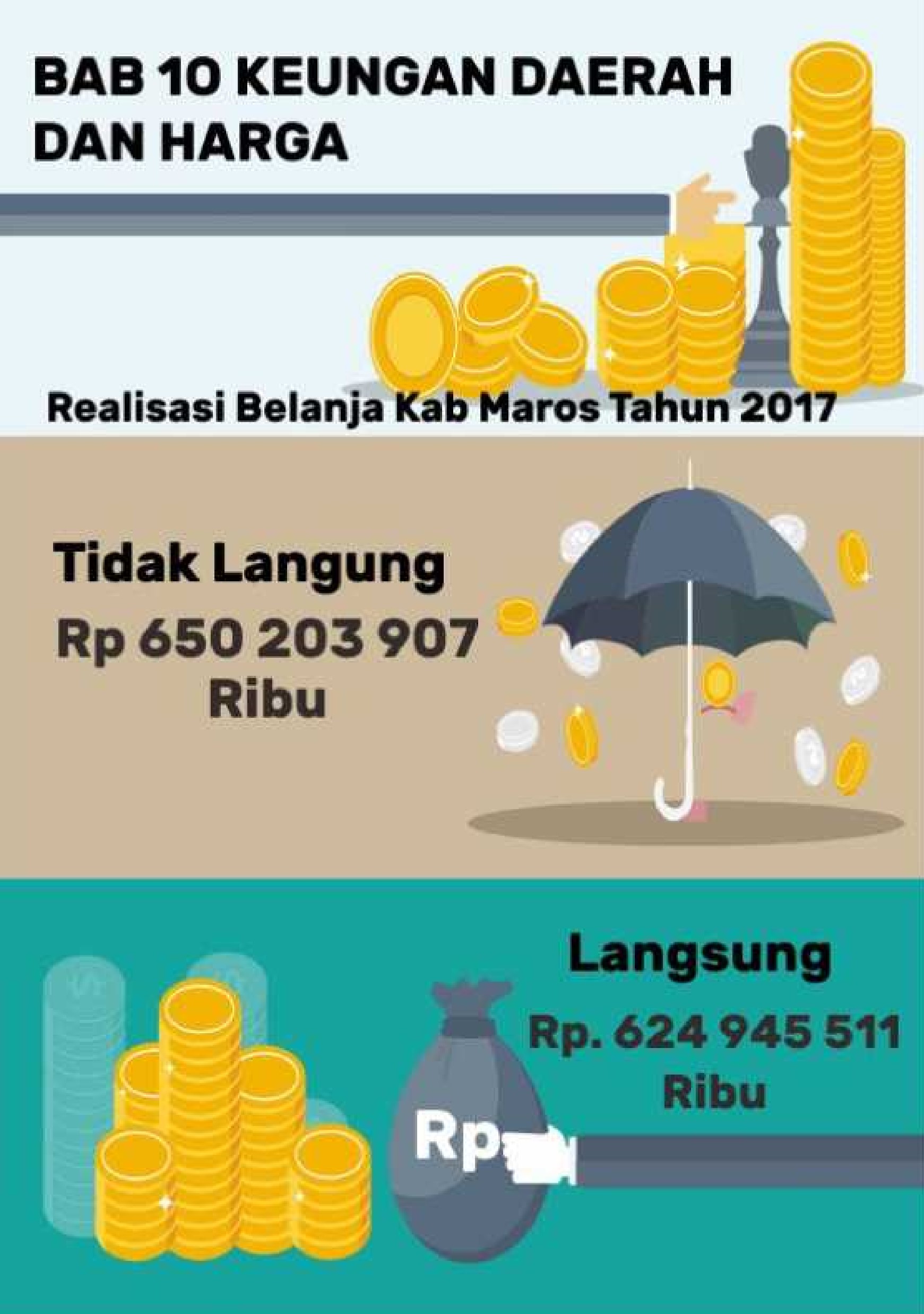 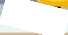 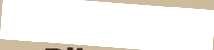 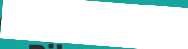 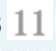 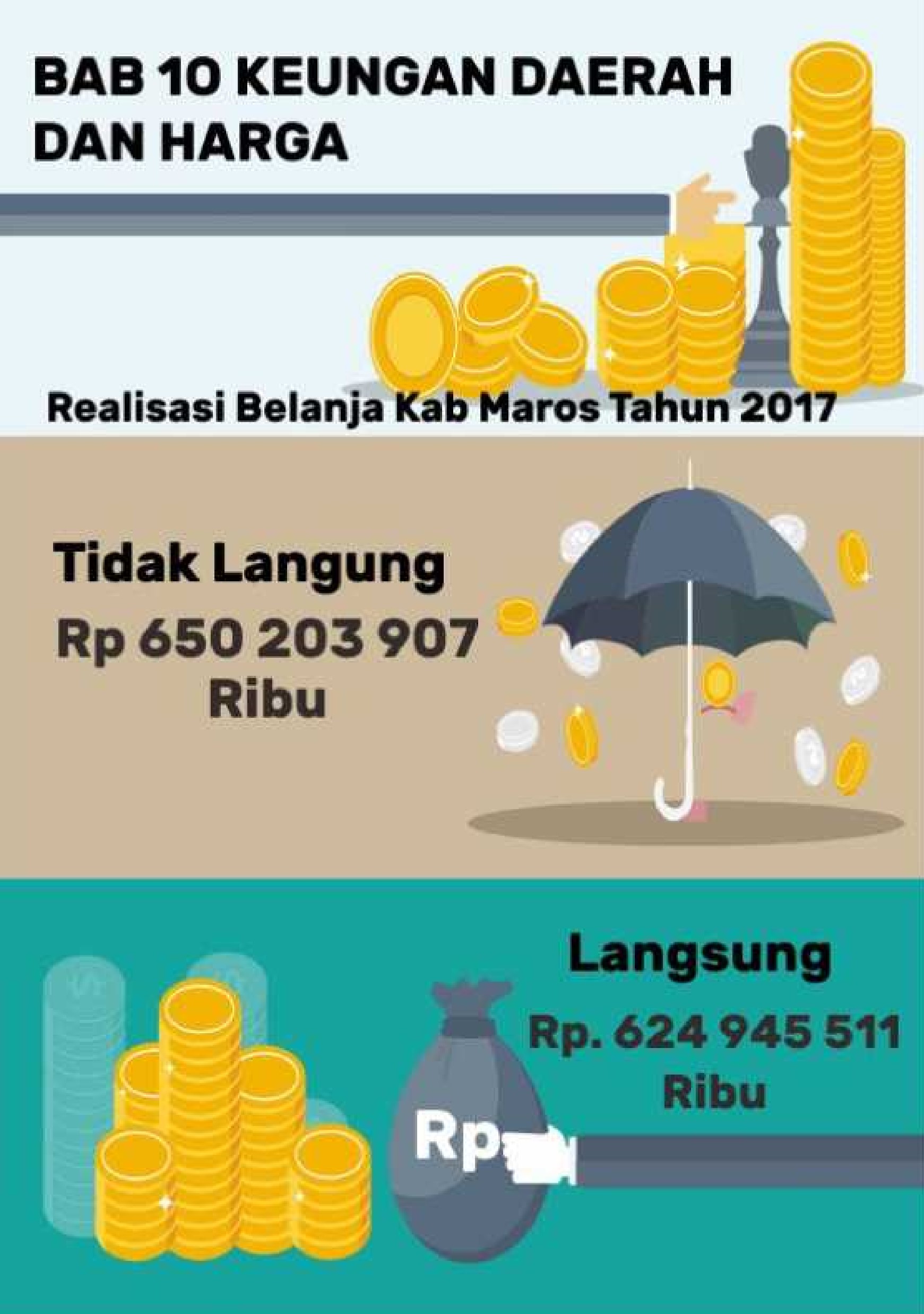 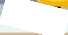 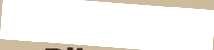 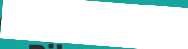 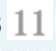 11. Keuangan DaerahPengeluaran Pemerintah merupakan salah satu aspek penggunaan sumber daya ekonomi yang secara langsung dikuasai dan dimiliki oleh pemerintah dan secara tak langsung dimiliki oleh masyarakat melalui pembayaran pajak.Realisasi pengeluaran rutin Pemerintah Kabupaten Maros pada Tahun 2018 sebesar Rp. 1.275.619 842 ribu. Dan Realisasi Penerimaan daerah sebesar Rp. 1.299.787.474ribuKEUANGAN DAERAH DAN HARGA11.	Regional	FinanceGovernment spending is one of the main aspects of the use of economic resources which are directly controlled and owned by the government and indirectly owned by the public through tax payments.Realization Maros regency government expenditures in the year 2018 amounted to Rp. 1,275,619, 842thousends Reception area and Realization of Rp. 1,299,787,474 thousandsKabupaten Maros dalam Angka 2019189FINANCE AND PRICERealisasi Pendapatan Pemerintah Kabupaten Maros Menurut Jenis Pendapatan (ribu	Tabel	rupiah), 2016−2018 (1)	11.1Table	Actual Revenues of Government of Maros Regency by Source of Revenues (thousand rupiahs), 2016−2018 (1)190	Maros Regency in Figures 2019KEUANGAN DAERAH DAN HARGA	Tabel	Realisasi Pendapatan Pemerintah Kabupaten Maros Menurut Jenis Pendapatan (ribu rupiah),	11.1	2016−2018 (2)Table	Actual Revenues of Government of Maros Regency by Source of Revenues (thousand rupiahs), 2016−2018 (2)Kabupaten Maros dalam Angka 2019191Realisasi Belanja Pemerintah Kabupaten Maret Menurut	Tabel	Jenis Belanja (ribu rupiah), 2015−2018 (1)	11.2	Table	Actual Expenditures of Government of Maros Regency byKind of Expenditures (thousand rupiahs), 2015−2018 (1)Realisasi Belanja Pemerintah Kabupaten Maret Menurut Jenis	Tabel	Belanja (ribu rupiah), 2016−2018 (2) 11.2	Table	Actual Expenditures of Government of Maros Regency by Kind ofExpenditures (thousand rupiahs), 2016−2018 (2)	Keterangan/Note:	1 Data APBDSurvei Statistik Keuangan Daerah/Financial Statistics of Sumber/Source:Provincial Government SurveyBanyaknya Penabung Bank SULSELBAR Syariah Cabang MarosTabel	Tahun 2015-2018Table	11.3	Number of Custamer Bank SULSELBAR Syariah Branch of Maros, 2015-2018Sumber:	Bank SULSELBAR Syariah Cabang Maros Source:	Syariah Sulselbar Bank of Maros	Tabel	11.4	Banyaknya Penabung Bank Sulselbar Cabang Maros, 2015-2018	Table	Number of Custamers Sulselbar Bank Branch of Maros, 2015-2018Sumber: Bank SulselbarSource: Sulselbar BankSumber: Bank BTN Source: BTN Bank Banyaknya Penabung Bank Muamalat Cabang Maros	Tabel	11.6	2015-2018	Table	Number of Custamers of Bank Muamalat Branch of Maros,2015-201811.7	Banyaknya Penabung BNI Cabang Maros Tahun 2015-2018 Number of Custamers BNI Branch of Maros, 2015-2018Sumber: BNISource: BNIKEUANGAN DAERAH DAN HARGABanyaknya Penabung Bank Danamom Cabang Maros	Tabel	11.8	Tahun 2014-2018	Table	Number of Custamers Danamon Bank Branch of Maros, 2014-2018Sumber/Source:	Bank Danamon/ Danamon BankKabupaten Maros dalam Angka 201919911.9	Banyaknya Penabung Bank BTPN Cabang Maro, 2015-2018 Number of Custamer Bank BTPN Branch of Maros, 2015-2018Sumber: Bank BTPNSource: BTPN BankSumber: BRI CabangMarosSource: BRI BranchMarosBanyaknya Penabung Bank Mandiri Syariah Cabang Maros,	11.11	2016-2018Number of Custamer Bank Mandiri Syariah Branch of Maros, 2016-2018Banyaknya Penabung Bank Mega Cabang Maros,Sumber: Bank MegaSource: Mega BankBanyaknya Penabung Bank Panin Cabang Maros,Tabel	11.13	2015-2018Table	Number of Custamer Bank Panin Branch of Maros,2015-2018Banyaknya Penabung Bank Mandiri Cabang Maros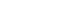 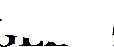 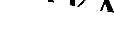 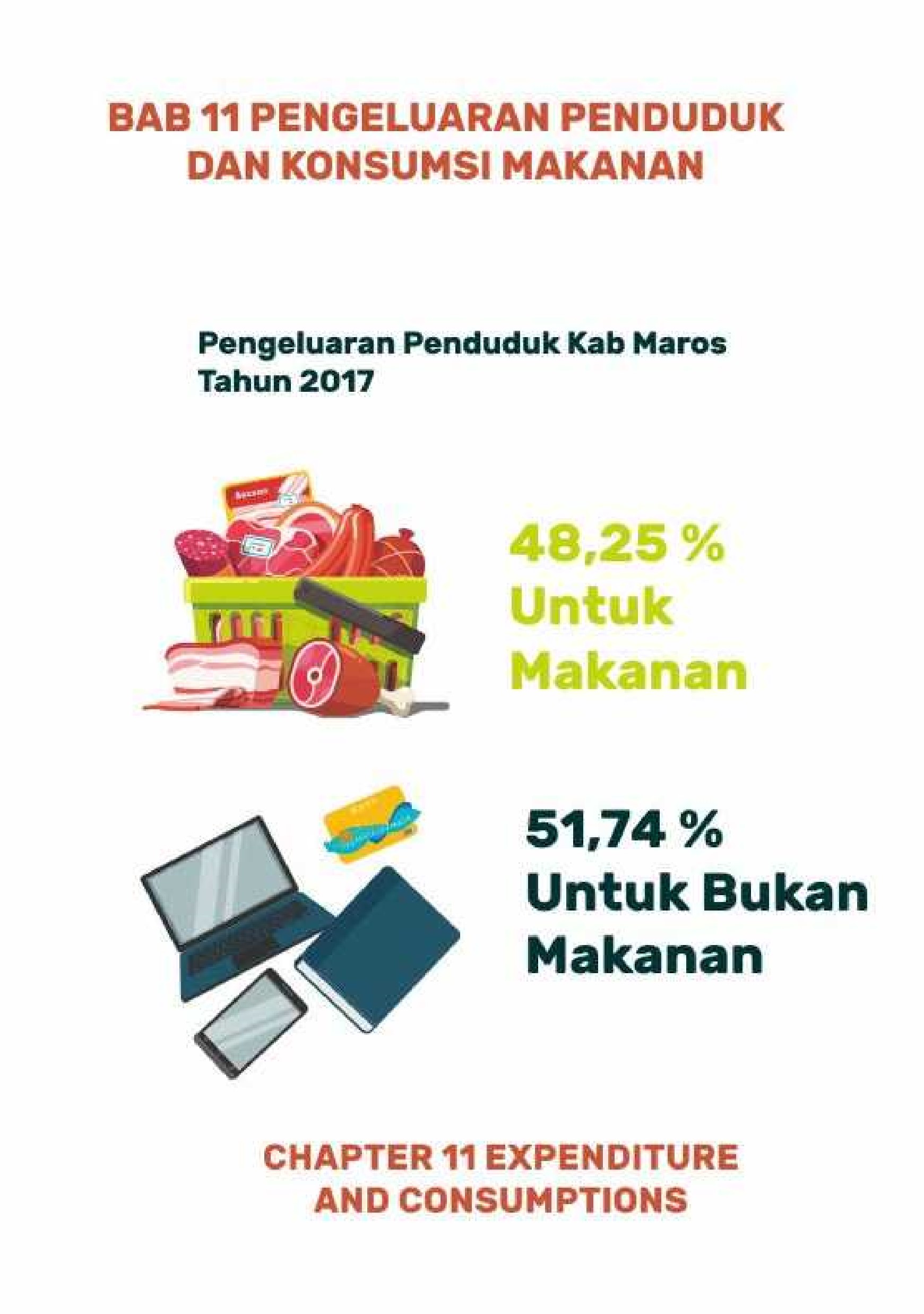 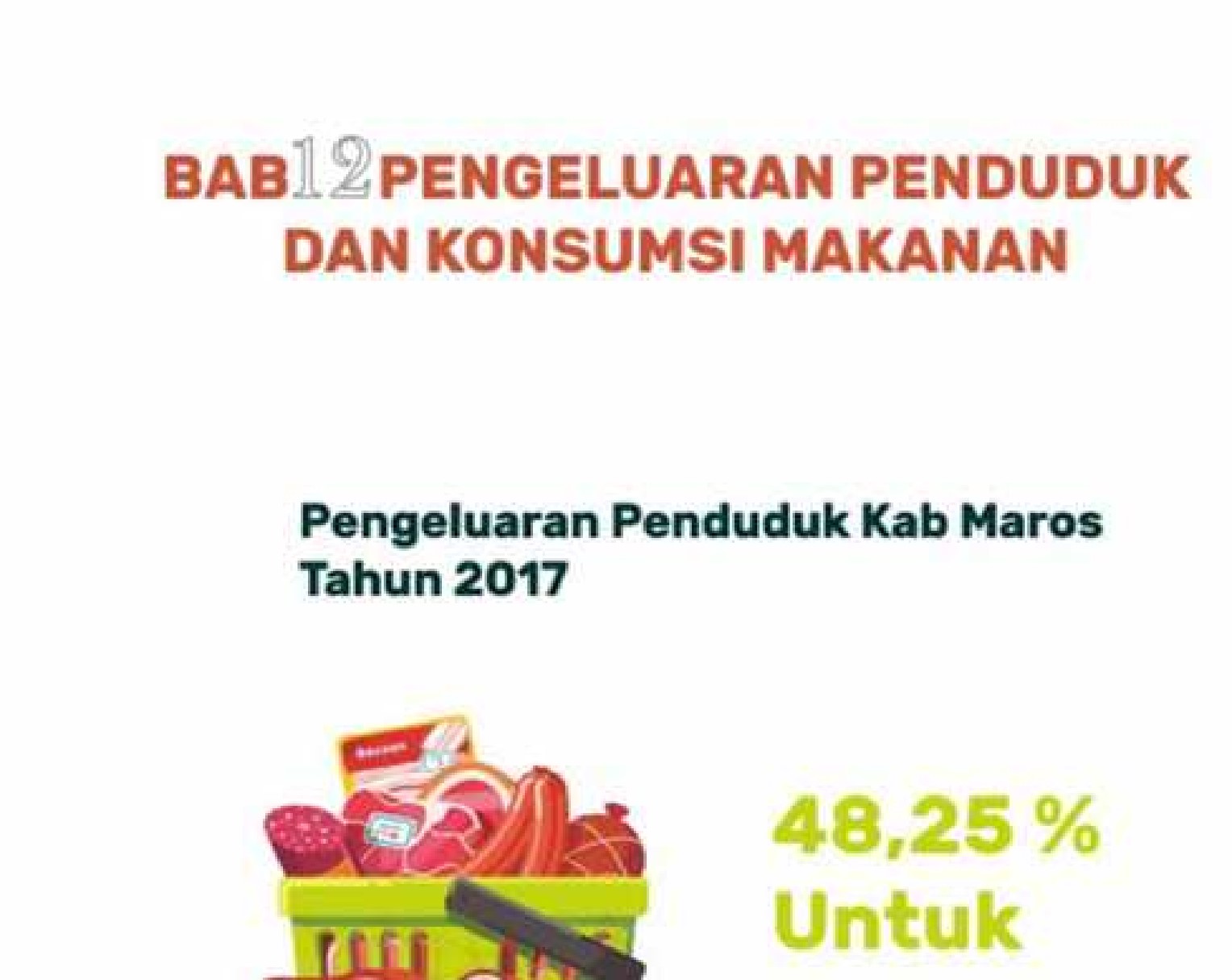 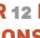 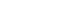 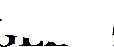 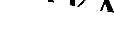 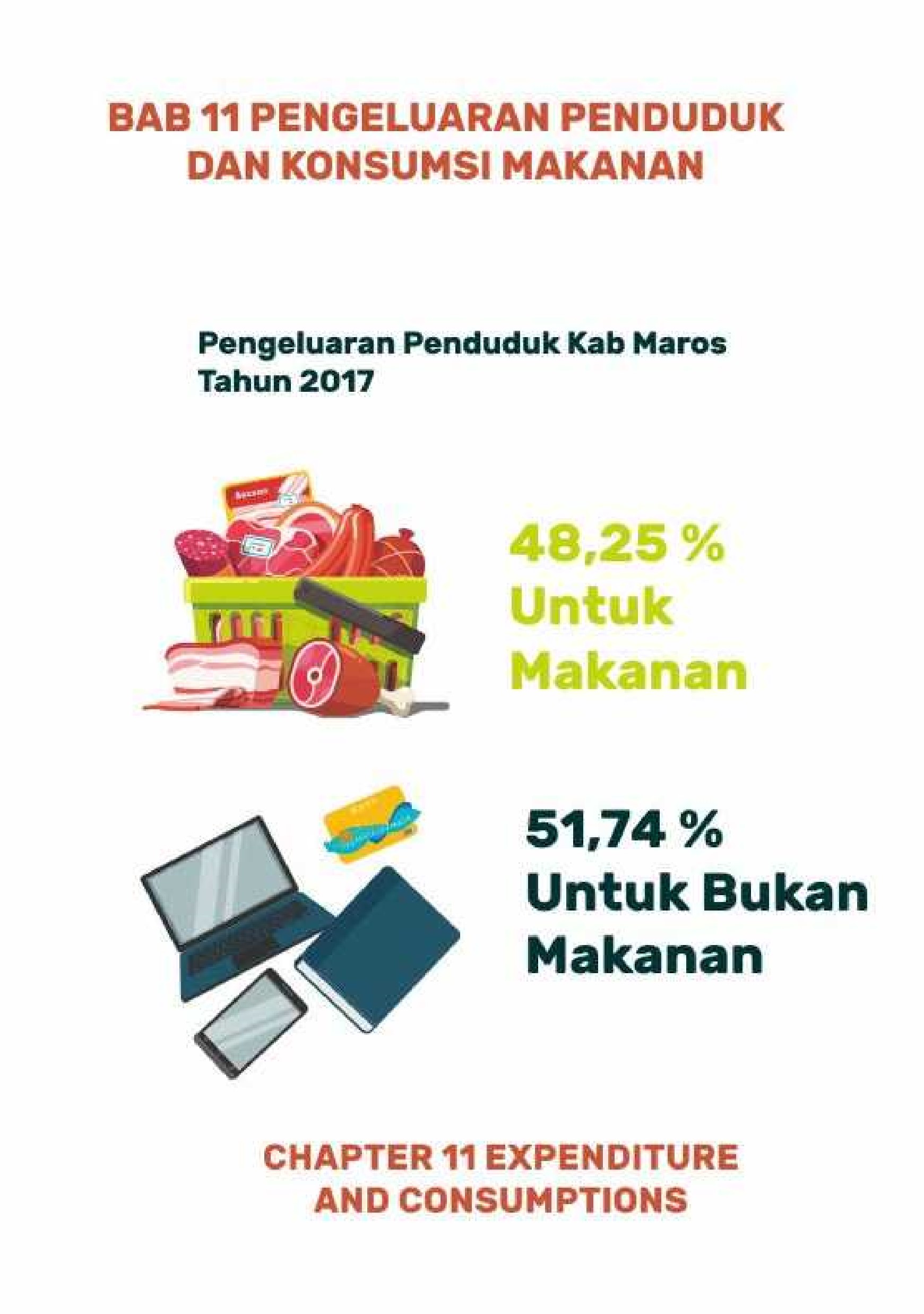 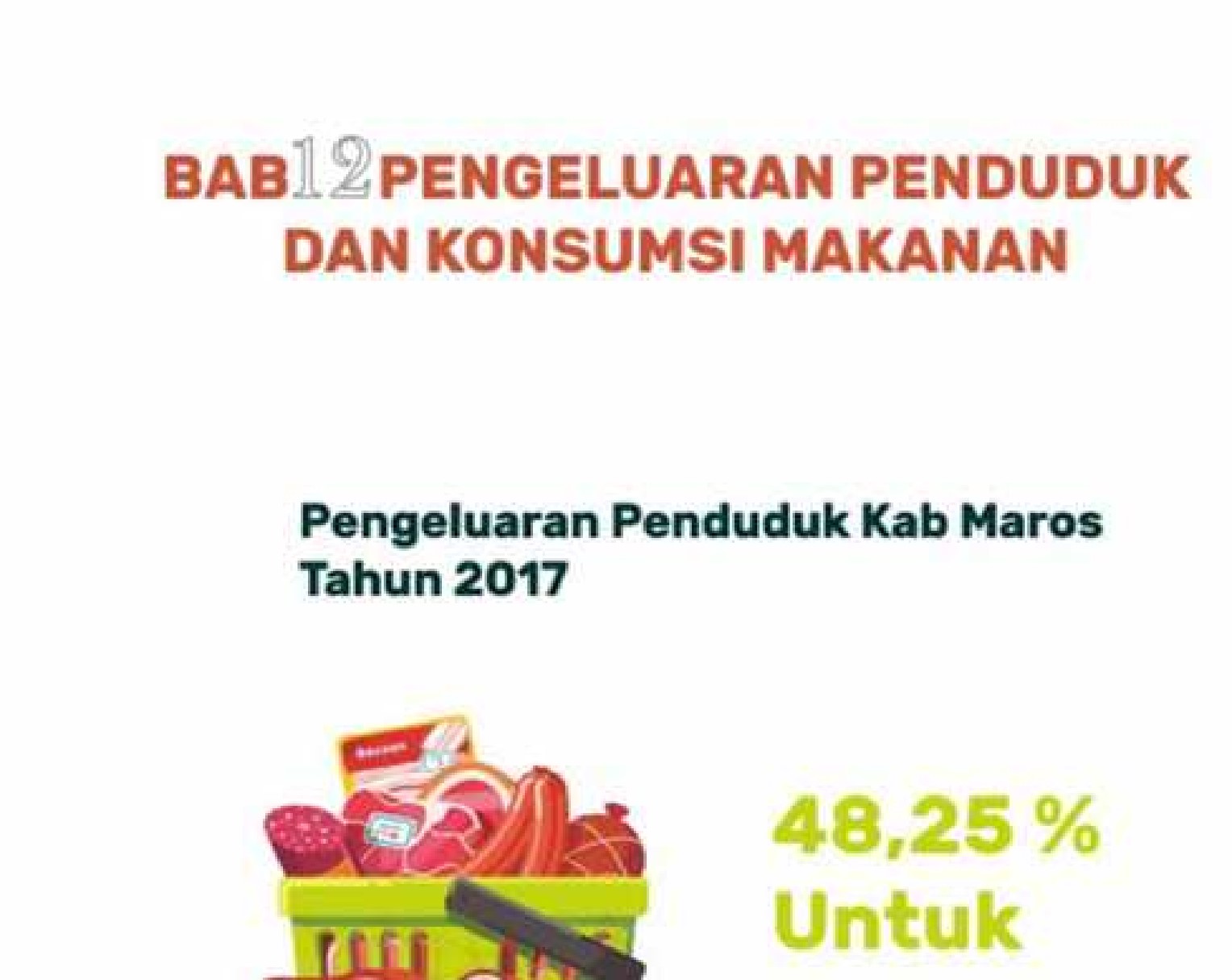 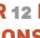 PENGELUARAN PENDUDUK DAN KONSUMSI MAKANAN12.1.	Pengeluaran KonsumsiPengeluaran rumah tangga dapat dibedakan menurut Pengeluaran Makanan dan Bukan Makanan, dimana menggambarkan bagaimana penduduk mengalokasikan kebutuhan rumah tangganya. walaupun harga antar daerah berbeda, nilai pengeluaran rumah tangga masih dapat menunjukkan perbedaan tingkat kesejahteraan penduduk antar daerah khususnya dilihat dari segi ekonomi.Pengeluaran untuk konsumsi makanan dan bukan makanan berkaitan erat dengan tingkat pendapatan masyarakat. Pengeluaran rata-rata perkapita sebulan dapat dilihat pada Tabel 11.2 dan 11.3, dari tabel tersebut terlihat bahwa pengeluaran rata-rata sebulan penduduk di Kabupaten Maros untuk makanan tahun 2018 mengalami kenaikan dari Rp. 480.040 per bulan naik menjadi Rp. 505.517 per bulan dan untuk Non Makanan dari Rp. 514.774 per bulan tahun 2017 menjadi Rp. 518.185 per bulan pada tahun 2018.12.1.	Consumption ExpenditureHousehold expenditure can be differentiated according to Food and Non-Food Expenditures, which describes how people allocate their household needs. although the prices between different regions, the value of household expenditure is still able to show differences between regions welfare of the population, especially in terms of economics.Expenditures for food and non-food consumption is closely related to income levels. Average expenditure per capita a month can be seen in Table 11.2, the table shows that the average expenditure on the Maros Regency residents a month for food in 2018 increased from Rp. 480,040 month to Rp 505,517 / month and for Non-Food from Rp. 514,774 / month in 2016 to Rp. 518,185 / month in 2018.Kabupaten Maros dalam Angka 2019209EXPENDETURE AND CONSUMPTIONPersentase Penduduk Menurut pen Pengeluaran Per KapitaTabel	Sebulan dan Tempat Tinggal di Kabupaten Maros, 2018 12.1Table	Percentage of Population by Expenditure Per Capita Per Month Class and Rulal Urban Classification in Maros Regency, 2018Sumber:	Survei Sosial Ekonomi Nasional, Maret 2018Source:	March National Socio Economic Survey 2018210	Maros Regency in Figures 2019 PENGELUARAN PENDUDUK DAN KONSUMSI MAKANANRata-Rata Pengeluaran Per Kapita Sebulan (Rupiah) MenurutKelompok Makanan dan Daerah Tempat Tinggal Di Kabupaten Maros	Tabel	, Maret 201812.2	Table	Monthly Average Expenditure per Capita (Rupiah) by FoodCommodity Group and Urban Rulal Clasification in Maros Regency, March 2018	Sumber:	BPS, Survei Sosial Ekonomi Nasional, Maret 2018	Source:	Statistics Indonesia ,March National Socio Economic Survey 2018Kabupaten Maros dalam Angka 2019211EXPENDETURE AND CONSUMPTIONRata-Rata Pengeluaran Per Kapita Sebulan (Rupiah) MenurutKelompok Bukan Makanan dan Daerah Tempat Tinggal Di KabupatenTabel	Maros , Maret 201812.3Table	Monthly Average Expenditure per Capita (Rupiah) by Non FoodCommodity Group and Urban Rulal Clasification in Maros Regency, March 2018Sumber:	BPS, Survei Sosial Ekonomi Nasional, Maret 2018Source:	Statistics Indonesia ,March National Socio Economic Survey 2018212	Maros Regency in Figures 2019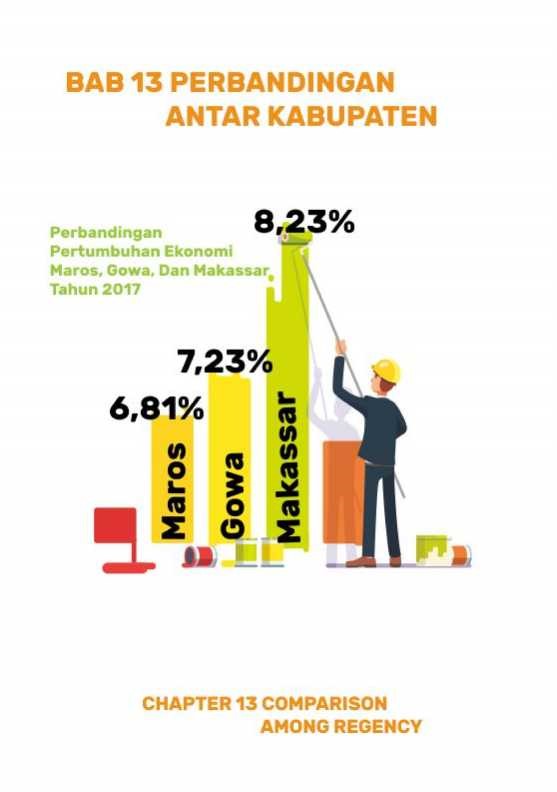 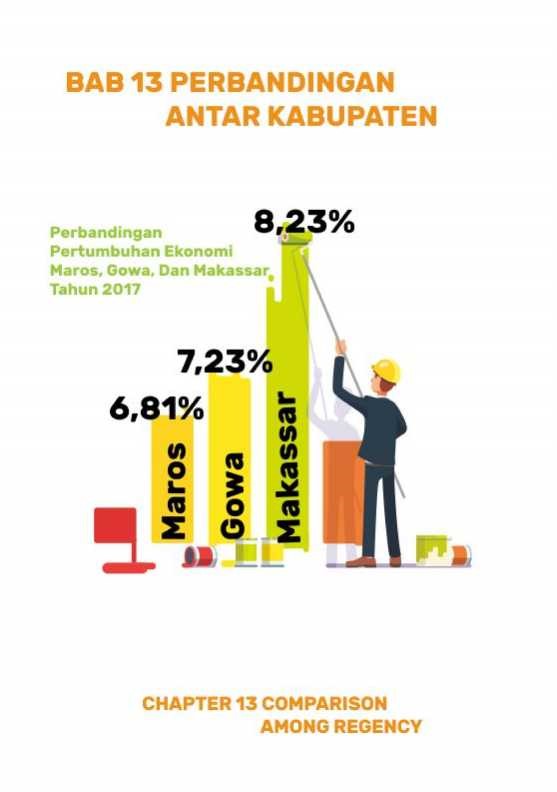 COMPARIOSN AMONG REGENCYJumlah Penduduk Menurut Kabupaten/Kota di Provinsi SulawesiTabel	Selatan (ribu), 2014‒201813.1Table	Population by Regency/City in Sulawesi Selatan Province (thousand), 2014‒2018Sumber/Source:  Proyeksi Penduduk Indonesia/Indonesia Population Projection216	Maros Regency in Figures 2019 PERBANDINGAN ANTAR KABUPATENLaju Pertumbuhan Produk Domestik Regional Bruto Atas DasarHarga Konstan 2010 Menurut Kabupaten/Kota di Provinsi Sulawesi	Tabel	Selatan (persen), 2014‒2018 13.2Table	Growth Rate of Gross Regional Domestic Product at 2010 Constant Market Prices by Regency/City in Sulawesi Selatan Province(percent), 2014‒2018Ket: *angka sementara, **angka sangat sementera	Sumber:	Diolah dari Hasil Sensus, Survei, dan Berbagai Sumber Lainnya	Source:	Based on Census, Surveys, and Other SourcesKabupaten Maros dalam Angka 2019217COMPARIOSN AMONG REGENCYJumlah Penduduk Miskin Menurut Kabupaten/Kota di ProvinsiSulawesi Selatan (ribu), 2015-2018Number of Poor People by Regency/City in Sulawesi Selatan Province (thousand), 2015-2018Sumber:	BPS, Survei Sosial Ekonomi Nasional, Maret 2018Source:	Statistics Indonesia ,March National Socio Economic Survey 2018218	Maros Regency in Figures 2019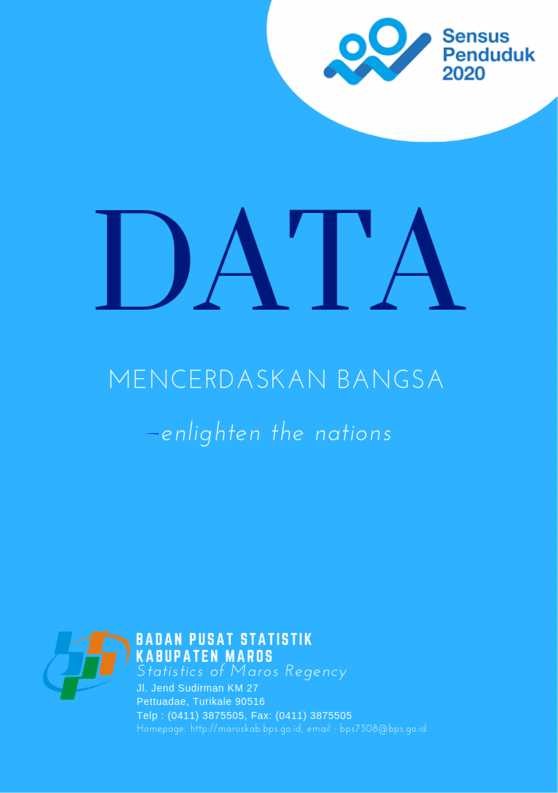 Halaman JudulCover Page.......................................................................................Halaman DepaniFront Page........................................................................................Kata Pengantar Kepala BPS Kabupaten MarosiiPreface by the Director of BPS Maros .............................................Daftar IsiivContents ..........................................................................................Daftar GrafikviList of Graphic..........................................................................................................Daftar TabelviiList of Table .....................................................................................1	Geografi dan IklimviiiGeographics and Iclims .......................................................2	P e m e r i n t a h a n1G o v e r n m e n t ................................................................3	Kependudukan dan Ketenagakerjaan19Population and Employment ...............................................4.	S o s i a l42S o c i a l ..................................................................................57A g r i c u l t u r e ...........................................................................6.	Industri, Pertambangan, Energi dan Konstruksi103	Industry, Manufacturing, Energy, dan Construction	...................7.	P e r d a g a n g a n137T r a d e .........................................................................................8.	Pendapatan Regional145Regional Income ............................................................................9.	Hotel dan Pariwisata153Hotel and Tourism.................................................10.	Transportasi dan Komunikasi163Transportation and Comunication.................................................11.	Keuangan Daerah dan Harga173Regional Finance and Price .........................................................12.	Pengeluaran Penduduk dan Konsumsi Makanan187Expenditure and Consumption......................................................13.	Perbandingan Antarkabupaten207Comparing Among Regencys.........................................................215TabelKEADAAN GEOGRAFISHALAMANTablesGEOGRAPHICAL SITUATIONPAGESP E M E R I N T A H A NG O V E R N M E N TKEPENDUDUKAN DAN KETENAGAKERJAANPOPULATION AND EMPLOYMENTS O S I A LS O C I A LP E R T A N I A NA G R I C U L T U R EINDUSTRI, PERTAMBANGAN, ENERGI DAN KONSTRUKSIINDUSTRY, MANUFACTURING, ENERGY, DAN CONSTRUCTIONP E R D A G A N G A NT R A D EPENDAPATAN REGIONALREGIONAL INCOMEHOTEL DAN PARIWISATAHOTEL AND TOURISMTRANSPORTASI DAN KOMUNIKASITRANSPORTATION AND COMMUNICATIONKEUANGAN DAERAH DAN HARGAREGIONAL FINANCE AND PRICE2018…………………………………………………………20211.12Banyaknya Penabung Bank Mega Cabang Maros Tahun 20142018Number of Custamer	Bank Mega Branch of Maros, 20142018………………………………………………………………………….20311.13Banyaknya Penabung Bank Panin Cabang Maros Tahun 2014-2018Number of Custamers Panin Bank Branch of Maros,2014-2018…..20411.1412.1Banyaknya Penabung Bank Mandiri Cabang Maros Tahun 2017-2018Number of Custamers Mandiri Bank Branch of Maros,201-2018…..20521011.1412.1PENGELUARAN PENDUDUK DAN KONSUMSI MAKANAN20521011.1412.1EXPENDITURE AND CONSUMPTION20521011.1412.1Persentase Penduduk Menurut Golongan Pengeluaran Per Kapita Sebulan dan Tempat Tinggal di Kabupaten Maros, 2018Percentage of Population by Expenditure Per Capita Per Month Class Rulal Urban Classification in Maros Regency, 2018………….20521012.2Rata-Rata Pengeluaran Per Kapita Sebulan (Rupiah) MenurutKelompok Makanan dan Daerah Tempat Tinggal Di Kabupaten Maros , Maret 2018Monthly Average Expenditure per Capita (Rupiah) by Food Commodity Group and Urban Rulal Clasification in Maros Regency,March 2018…………………………………………………….21112.3Rata-Rata Pengeluaran Per Kapita Sebulan (Rupiah) MenurutKelompok Bukan Makanan dan Daerah Tempat Tinggal	DiKabupaten Maros , Maret 2018Monthly Average Expenditure per Capita (Rupiah) by Non Food Commodity Group and Urban Rulal Clasification in Maros Regency,March 2018……………………………………………………..21212.3PERBANDINGAN ANTAR KABUPATEN21212.3COMPARISON AMONG REGENCY212KecamatanSubdistrictLuas (km2) Total Area (square.km)Luas (km2) Total Area (square.km)KecamatanSubdistrictLuas Daratan/ Land Area (km2)LuasPerairan/Water Area(km2)Luas Total/Total Area(km2)(1)(2)(3)(4)1	Mandai49,11-49,112	Moncongloe46,87-46,873	Maros Baru53,76-53,764	Marusu53,73-53,735	Turikale29,93-29,936	Lau73,83-73,837	Bontoa93,52-93,528	Bantimurung173,70-173,709	Simbang105,31-105,3110	Tanralili89,45-89,4511	Tompobulu287,66-287,6612	Camba145,36-145,3613	Cenrana180,97-180,9714	Mallawa235,92-235,92Maros1 619,12-1 619,12KecamatanSubdistrictIbukota KecamatanCapital of SubdistrictTinggi/Height (meter)(1)(2)(3)1	MandaiTetebatu5-652	MoncongloeMoncongloe Bulu10-1223	Maros BaruBaju Bodoa0-104	MarusuTemmapaduae5-355	TurikalePetuadae0-206	LauMacini Baji5-387	BontoaPanjalingan15-1878	BantimurungKalabirang50-7009	SimbangJene Taesa15-35010	TanraliliBorong20-45011	TompobuluPucak50-34012	CambaCempaniga75-88113	CenranaBengo654-63914	MallawaLadange100-800KecamatanSubdistrictIbukota KecamatanCapital of SubdistrictJarak ke IbukotaKabupaten Distance toRegency Capital(1)(2)(3)1	MandaiTetebatu42	MoncongloeMoncongloe Bulu223	Maros BaruBaju Bodoa24	MarusuTemmapaduae85	TurikalePetuadae16	LauMacini Baji47	BontoaPanjalingan68	BantimurungKalabirang79	SimbangJene Taesa1010	TanraliliBorong1011	TompobuluPucak1812	CambaCempaniga4713	CenranaBengo3214	MallawaLadange60Ibukota KecamatanCapital of DistrictDesa/Kelurahan SubdistrictJarak  (Km) Distance(1)(2)(3)TetebatuPattontongan8,2Baji Mangai4,1Tenrigangkae5,2Bonto Matene4,0Bontoa0,2Hasanuddin2,8Moncongloe BuluMoncongloe1,1Bonto Bunga2,6Bonto Marannu3,0Moncongloe Lappara1,5Moncongloe Bulu1,2Baju BodoaBaju Bodoa0,5Pallantikang2,0Baji Pamai6,1Borikamase6,0Bori Masunggu9,0Majanang7,0Mattirotasi7,2Ibukota KecamatanCapital of DistrictDesa/Kelurahan SubdistrictJarak  (Km) Distance(1)(2)(3)TemmapaduaeTellumpoccoe5,0Abulosibatang6,0Bontomatene7,0Nisombalia5,0Temappaduae0,3Pabentengaan0,4Marumpa5,0PetuadaeAdatongeng2,0Turikale0,5Alliritengae0,5Raya1,0Boribelaya2,0Taroada3,5Pattuadae1,0Macini BajiAllepolea1,1Mattiro Deceng5,7Marranu1,2Bonto Marannu2,5Macini Baji0,7Soreang2,0Ibukota KecamatanCapital of DistrictDesa/Kelurahan SubdistrictJarak  (Km) Distance(1)(2)(3)PanjalinganBonto Bahari5,0Pajukukang2,0Tunikamaseang1,3Bontoa0,0Salenrang7,0Bonto Lempangan9,0Minasa Upa3,5Tupabiring6,0Ampekale4,2Jene TaesaKalabirang0,0Minasa Baji3,0Allatengae4,0Mattoangin6,0Mangeloreng5,0Leang-Leang5,0Tukamasea12,0Baruga12,0Ibukota KecamatanCapital of DistrictDesa/Kelurahan SubdistrictJarak  (Km) Distance(1)(2)(3)BorongLekopancing5,0Purnakarya7,5Kurusumange8,0Sudirman5,0Borong0,1Toddopulia4,0Allaere1,0Damai1,5PucakTompobulu5,0Pucak0,1Toddolimae25,0Benteng Gajah3,5Bonto Manurung35,0Bonto Somba25,0Bonto Manai7,0Bonto Matinggi10,0CempanigaSawaru4,0Cenrana2,0Benteng15,0Timpuseng3,0Pattiro Deceng2,0Pattanyamang15,0Cempaniga0,1Mario Pulana5,0Ibukota KecamatanCapital of DistrictDesa/Kelurahan SubdistrictJarak  (Km) Distance(1)(2)(3)BengoLaiya5,0Lebotengae3,0Limampoccoe0,5Labuaja3,0Rompegading6,0Cenrana Baru11,5Baji Pa'mai10,0LadangePadaelo3,0Sabila0,2Telumpanuae10,0Mattampapole5,0Batu putih8,0Barugae9,0Wanua Waru14,0Gattareng Matinggi13,0Uludaya9,0Samaenre10,0Bentenge12,0Bulan/MonthMaks MaxMinRatarataAverageMaks MaxMinRatarataAverage(1)(2)(3)(4)(5)(6)(7)Januari/January30,024,626,8966885Februari/February29,624,126,1977689Maret/March30,424,126,6977186April/April31,724,627,6945781Mei/May32,125,228,1945978Juni/June30,924,527,0936083Juli/July31,123,126,6924977Agustus/August32,323,127,2755672September/September33,522,827,9783165Oktober/October33,123,628,1924871November/November31,724,427,8976782Desember/December30,324,226,8966885Bulan/MonthTekanan UdaraAtmosphericPressure (mb)KecepatanAngin/WindVelocity (knot)Penyinaran MatahariDuration ofSunshine (%)(1)(2)(3)(4)Januari/January1010,5340Februari/February1012,5332Maret/March1010,3352April/April1010,1382Mei/May1010,3367Juni/June1010,3365Juli/July1010,9374Agustus/August1011,6494September/September1011,8490Oktober/October1011,7491November/November1011,2366Desember/December1010,4347Bulan/MonthCurah Hujan Precipitation (mm3)Hari Hujan Rainy Days(1)(2)(3)Januari/January52325Februari/February66719Maret/March59425April/April21318Mei/May10915Juni/June15015Juli/July515Agustus/August12September/September84Oktober/October1169November/November18420Desember/December79828KecamatanDistictsBujur LongitudeLintang LatitudeTinggi DPL (m)High from SeaSuface(1)(2)(3)(4)Mandai119 30' BT5 00' LS5 - 65Moncongloe119 30' BT5 00' LS10 - 122Maros Baru119 30' BT5 00' LS0 - 10Marusu119 30' BT5 00' LS5 - 35Turikale119 30' BT5 00' LS0 - 20Lau119 30' BT5 00' LS5 - 38Bontoa119 30' BT5 00' LS15 - 187Bantimurung119 30' BT5 00' LS50 - 700Simbang119 30' BT5 00' LS15 - 350Tanralili119 30' BT5 00' LS20 - 450Tompobulu119 30' BT5 00' LS50 - 34Camba119 30' BT5 00' LS75 - 881Cenrana119 30' BT5 00' LS65 - 639Mallawa119 30' BT5 00' LS100 - 800KecamatanSubdistrictDesa/VillageKelurahan/Village(1)(2)(3)1	Mandai422	Moncongloe503	Maros Baru434	Marusu705	Turikale076	Lau247	Bontoa818	Bantimurung629	Simbang6010	Tanralili7111	Tompobulu8012	Camba6213	Cenrana7014	Mallawa101Maros8023Partai Politik Political PartiesJenis Kelamin/SexPartai Politik Political PartiesLaki-LakiMalePerempuan FemaleJumlah Total(1)(2)(3)(4)	1.	Partai Golkar4-4	2.	Partai Demokrat3-3Partai Amanat Nasional 3.(PAN)6410	4.	Partai Nasdem3-3	5.	Partai Hanura123Partai Demokrasi6.	Indonesia Perjuangan (PDIP)1-1	7.	Partai Gerindra4-4Partai Kebangkitan 8.Bangsa (PKB)1-1Partai Keadilan Sejahtera 9.(PKS)2-210.	Partai Bulan Bintang112Partai Persatuan 11.Pembangunan (PPP)2-2Maros28735KecamatanDistrictHak Milik ProprietaryHak Atas TanahHak GunaBangunanRight ofBuildingHakGunaUsahaRight ofBusinessRight of LandHakPakaiRight to UseJumlah Total(1)(2)(3)	(4)	(5)	(4)	(5)(6)1.Mandai332	-	-	-	-352.Moncongloe6612	-	1	-	1793.Maros Baru3-	-	-	-	-34.Marusu5123	-	-	-	-745.Turikale1 019-	-	-	-	-10196.Lau7-	-	-	-	-77.Bontoa142-	-	-	-	-1428.Bantimurung6-	-	-	-	-69.Simbang1 806-	-	-	-	-1 80610.Tanralili752	-	-	-	-7711.Tompobulu2511	-	-	-	-25212.Camba1-	-	-	-	-113.Cenrana2-	-	-	-	-214Camba--	-	-	-	--Jumlah Total3 46239	-	1	-	13 497KecamatanDistrict201320142015201620172018KecamatanDistrict(2)(3)(4)(5)(6)(7)Hak Milik2 3232 8442 1176 5348 1763 462Hak Guna Bangunan96241 00086739Hak Guna Usaha------Hak pakai86723269181Jumlah Total2 4182 9222 1737 6039 0613 502BulanPerkara Pidana Criminal casesPerkara Pidana Criminal casesPerkara Pidana	Anak	Perkara Perdata	Jumlah	Child Criminal	Civil Cases	TotalCasesPerkara Pidana	Anak	Perkara Perdata	Jumlah	Child Criminal	Civil Cases	TotalCasesPerkara Pidana	Anak	Perkara Perdata	Jumlah	Child Criminal	Civil Cases	TotalCasesPerkara Pidana	Anak	Perkara Perdata	Jumlah	Child Criminal	Civil Cases	TotalCasesPerkara Pidana	Anak	Perkara Perdata	Jumlah	Child Criminal	Civil Cases	TotalCasesBulanDiterima ReceivedDiselesai kanResolvedDiterima ReceivedDiselesai	kan	DiterimaResolved	ReceivedDiselesai	DiselesaiDiterima	kan	kanReceivedResolved	ResolvedDiselesai	DiselesaiDiterima	kan	kanReceivedResolved	ResolvedDiselesai	DiselesaiDiterima	kan	kanReceivedResolved	Resolved(1)(2)(3)(4)	(5)	(6)	(7)	(5)	(6)	(7)(8)(9)Sisa Tahun2018Januari2872	0	-	-	0	-	-307Februari17166	0	-	-	0	-	-2316Maret2266	5	-	-	5	-	-2811April1882	0	-	-	0	-	-208Mei24171	0	-	-	0	-	-2517Juni2693	0	-	-	0	-	-299Juli15130	4	-	-	4	-	-1517Agustus12171	1	-	-	1	-	-1318September27211	1	-	-	1	-	-2822Oktober22130	0	-	-	0	-	-2213Nopember1160	0	-	-	0	-	-116Desember18131	0	-	-	0	-	-1913Jumlah Total23015623	11	-	-	11	-	-253167BulanYangDiterimaReceivedYangDiselesai kanResolvedYangDiterimaReceivedYangDiselesai kanResolvedYangDiterimaReceivedYangDiselesai kanResolved(1)(2)(3)(4)(5)(6)(7)Sisa Tahun 201718-1-18-Januari1719--26Februari251155-3Maret2812--53April17175553Mei19345343Juni1217-2-1Juli2117--25Agustus24263223September1312-124Oktober17252243Nopember2413--44Desember14211141Jumlah Total25022422215239BulanCerai TalakCerai GugatIzin PoligamiPenguasaan AnakPembatalan PerkawinanItsbat NikahDispensasi KawinWali AdholKewarisanP3HP/Penetapan Ahli WarisLain-LainJumlah(1)(2)(3)(4)(5)(6)(7)(8)(9)(10)(11)(12)(13)Januari1243---23--3-63Februari1156---41--1-73Maret1542---61--1166April1539---66--1269Mei1223---44-11-45Juni321---15-12-33Juli1258---102--2-84Agustus1134---59----59September1742---132--1-75Oktober845---74121-68Nopember635---41---248Desember633----2----41Jumlah Total128471---624014135724BulanPerkawinanBulanSisa Bulan LaluPerkara Yg DiterimaJumlahDicabutCerai TalakCerai GugatIzin PoligamiPenguasaan AnakPembatalan PerkawinanItsbat NikahDispensasi KawinWali Adhol(1)(2)(3)(4)(5)(6)(7)(8)(9)(10)(11)(12)(13)Januari102641661941---41-Februari106741805530---21-Maret1356820341446---41-April128691972836---61-Mei1344718151228---37-Juni121331541721---2--Juli1218620731133---44-Agustus1476120851338---82-September1397521431128---87-Oktober146682143848---931Nopember1374818571538---21-Desember118411595935---3--Jumlah Total1 53469379544122422---55281BulanKewarisanWakafP3HP/Penetapan Ahli WarisLain-LainDitolakTidak DiterimaGugurDicoret dari RegisterJumlahSisa Akhir(1)(14)(15)(16)(17)(18)(19)(20)(21)(22)(23)Januari---11-1160106Februari------1-44135Maret---1212-75128April--3-122-61134Mei---1211-60121Juni--1-----32121Juli--2-1-1160147Agustus--1----168139September--1-1-7-66146Oktober--1-11-176137Nopember--1-111-67118Desember---112-157102Jumlah Total--1041181657261 534BulanGugatanGugatanPermohonanPermohonanJumlahBulanSisa Bulan LaluMasukPutusSisaSisa Bulan LaluMasukPutusSisaHakimPanitera Pengganti(1)(2)(3)(4)(5)(6)(7)(8)(9)(10)(11)Januari985554994966818Februari9968401277658817Maret1275867118810810917April118565012410131310917Mei12437471141010137917Juni11426281127759916Juli11270491339161114916Agustus133475612414141315916September12462491371513199816Oktober1375662131912156816Nopember13141591136785816Desember113001135005816Jumlah Total1 4305765611 445104117116104102198BulanMoralMoralMoralMeninggalkan KewajibanMeninggalkan KewajibanPerselisihan danPertentangan Terus MenerusPerselisihan danPertentangan Terus MenerusKDRTKDRTMurtadMurtadCacat BadanCacat BadanBulan	Poligami	Zina	Poligami	Zina	Poligami	ZinaMabukKawin PaksaMeninggalkan SalahEkonomiSatu PihakMeninggalkan SalahEkonomiSatu PihakPerselisihan danPertentangan Terus MenerusPerselisihan danPertentangan Terus MenerusKDRTKDRTMurtadMurtadCacat BadanCacat Badan(1)(1)(2)(3)(4)(5)(6)(7)(7)(8)(8)(9)(9)(10)(10)(11)JanuariJanuari--1-211424211---FebruariFebruari--233113737-----MaretMaret--3-3112929-----AprilApril1-123224242-----MeiMei---32443535-----JuniJuni----1--292922---JuliJuli1---1--2727-----AgustusAgustus----244454511---SeptemberSeptember--24377353511---OktoberOktober---1444434311---NopemberNopember--1-433454511---DesemberDesember2-314883232-----Jumlah TotalJumlah Total40131432353544144177000KecamatanDistrict201320142015201620172018(1)(2)(3)(4)(5)(6)(7)Mandai41243410097177861Moncongloe51144026331 1632 478Maros Baru2472117273129Marusu1721257396593573Turikale3362381308191202Lau562617222014Bontoa131112161313Bantimurung242025333451Simbang231027213038Tanralili294040441731 110Tompobulu1010137107Camba54221889Cenrana320234Mallawa95123812Jumlah Total1 8501 3864714792 9045 491KecamatanDistrictKantorRumahTinggalRukoLainnyaPerumGudang(1)(2)(3)(4)(5)(6)(7)januari-546386919Pebruari-24511391Maret-3112-80-April-489-143-Mei225226341-Juni-7--91-Juli239203919-Agustus13913-996-September-10611-269-Oktober551143451-November-3667423-Desember-283123-Jumlah Total1048812124474420Bulan MonthsLaki-Laki MalePerempuan FemaleJumlah Total(1)(2)(3)(4)Januari28414298Pebruari26716283Maret27219291April27218290Mei28321304Juni30420324Juli28620306Agustus28014294September33616352Oktober39413407November39513408Desember46314477Dinas/Instansi Pemerintahan Institution/OfficeJenis Kelamin/SexJenis Kelamin/SexJenis Kelamin/SexJenis Kelamin/SexDinas/Instansi Pemerintahan Institution/OfficeLaki-LakiMaleLaki-LakiMalePerempuan FemaleJumlah Total(1)(2)(3)(4)Dinas Kebudayaan dan 1.Pariwisata533285	2.	Dinas Kesehatan157615772Dinas Koperasi , UKM, dan 3.Perdagangan372764Dinas Pekerjaan Umum dan 4.Penataan Ruang9238130Dinas Kepemudaan dan5.Olah Raga402363Dinas Kependudukan Dan6.Pencatatan Sipil302959	7.	Dinas Pendidikan9781 7892 767	8.	Dinas Perhubungan591574	9.	Dinas Perikanan333073Dinas Pertanian dan 10.Ketahanan Pangan118102220Dinas/Instansi Pemerintahan Institution/OfficeJenis Kelamin/SexJenis Kelamin/SexJenis Kelamin/SexDinas/Instansi Pemerintahan Institution/OfficeLaki-LakiMalePerempuan FemalePerempuan FemaleJumlah Total(1)	(2)	(3)	(2)	(3)(4)	11	Dinas Sosial28281846Dinas Perumahan, Kawasan12Permukiman, dan Pertanahan27272047Dinas Pemerdayaan Perempuan13 dan Perlindungan Anak773643Dinas Tenaga Kerja dan14Transmigrasi30301444Badan Kepegawaian, Pendidikan15 dan Pelatihan Daerah28283260Dinas Pengendalian Pendudukan16 dan Keluarga Berencana27274168	17	Badan Kesatuan Bangsa dan Politik16162642	18	Dinas Lingkungan Hidup61613192Badan Penelitian dan19Pengembangan Daerah19192039Badan Pemberdayaan Masyarakat20 dan Desa36362561Badan Penanggulangan Bencana21Daerah3030939	22	Badan Keuangan Daerah54543892Badan Perencanaan Pembangunan23Daerah25252651Dinas Penanaman Modal dan24Pelayanan Terpadu Satu Pintu40402565	25	Dinas Perpustakaan dan Kearsipan23233457Dinas/Instansi Pemerintahan Institution/OfficeJenis Kelamin/SexJenis Kelamin/SexJenis Kelamin/SexJenis Kelamin/SexDinas/Instansi Pemerintahan Institution/OfficeLaki-LakiMaleLaki-LakiMalePerempuan FemaleJumlah Total(1)(2)(3)(4)Dinas Komunikasi dan26Informasi31316227	Sekretariat Daerah1308721728	Sekretariat DPRD31336429	Inspektorat Daerah262955Satuan Polisi Pamong Praja dan30Perlindungan Masyarakat8417101Rumah Sakit Umum Daerah31Salewangang6227333532	Kecamatan Mandai29336233	Kecamatan Moncongloe16153134	Kecamatan Maros Baru423072Dinas/InstansiPemerintahanInstitution/OfficeJenis Kelamin/SexJenis Kelamin/SexDinas/InstansiPemerintahanInstitution/OfficeLaki-LakiMaleLaki-LakiMalePerempuan FemalePerempuan FemaleJumlah Total	(1)	(2)	(1)	(2)(3)(4)Kecamatan 35MarusuKecamatan 35Marusu211031Kecamatan 36TurikaleKecamatan 36Turikale5975134	37	Kecamatan Lau	37	Kecamatan Lau454287Kecamatan 38BontoaKecamatan 38Bontoa331144Kecamatan 39BantimurungKecamatan 39Bantimurung332659Kecamatan 40SimbangKecamatan 40Simbang23932Kecamatan41TanraliliKecamatan41Tanralili271854Kecamatan 42TompobuluKecamatan 42Tompobulu191332Kecamatan 43CambaKecamatan 43Camba431659Kecamatan 44CenranaKecamatan 44Cenrana161531Kecamatan 45MallawaKecamatan 45Mallawa454287Jumlah/TotalJumlah/Total2 8542 8542 8543 8986 752Pendidikan TerakhirEducationalAttainmentJenis Kelamin/SexJenis Kelamin/SexPendidikan TerakhirEducationalAttainmentLaki-LakiMalePerempuan FemalePerempuan FemaleJumlah Total(1)(2)(3)(4)Sampai dengan SD Up to Primary School47350SLTP/SederajatGeneral/VocationalJunior High School7436110SMA/SederajatGeneral/VocationalSenior High School8947451 639Diploma I,IIDiploma I,II59192251Diploma III/SarjanaMuda	DiplomaIII/Bachelor69323392TingkatSarjana/Doktor/Ph.dUniversity Graduates1 7111 7112 5994 310Jumlah/Total2 8542 8543 8986 752Golongan Kepangkatan HierarcyJenis Kelamin/SexJenis Kelamin/SexJenis Kelamin/SexGolongan Kepangkatan HierarcyLaki-LakiMaleLaki-LakiMalePerempuan FemalePerempuan FemalePerempuan FemaleJumlah Total(1)(2)(3)(4)I/A (Juru Muda)718I/B (Juru Muda Tingkat I)23124I/C (Juru)573592I/D (Juru Tingkat I)11112Golongan I/Range I9838136II/A (Pengatur Muda)271343614II/B (Pengatur MudaTingkat I)159122281II/C (Pengatur)412349761II/D (Pengatur Tingkat I)6260122Golongan II/Range II9048741 778III/A (Penata Muda)280434714III/B (Penata MudaTingkat I)225449674III/C (Penata)328624952III/D (Penata Tingkat I)336470806Golongan III/Range III1 1691 1691 1691 9773 146IV/A (Pembina Muda)301301301397698IV/B (Pembina MudaTingkat I)350350350595945IV/C (Pembina)3030301545IV/D (Pembina Tingkat I)22224IV/E ( Pembina )00000Golongan IV/Range IV6836836831 0091 692Jumlah/Total2 8542 8542 8543 8986752KecamatanSubdistrictRumah Tangga Household(1)(2)1	Mandai7 6002	Moncongloe4 1843	Maros Baru5 8684	Marusu7 6225	Turikale11 9066	Lau5 7937	Bontoa6 9248	Bantimurung7 4079	Simbang5 09010	Tanralili6 40511	Tompobulu4 16512	Camba3 94413	Cenrana4 01114	Mallawa3 451Maros84 370KecamatanSubdistrictRumah Tidak Layak HuniRumah Layak Huni(1)(2)(3)1	Mandai2 9604 6902	Moncongloe1 8192 4653	Maros Baru2 0723 8124	Marusu2 7964 8665	Turikale40711 5296	Lau2 6173 2367	Bontoa4 3702 6048	Bantimurung4 9092 5189	Simbang2 6302 49010	Tanralili3 0093 46611	Tompobulu2 3152 00012	Camba2 6531 31813	Cenrana2 4961 53514	Mallawa2 1681 573Maros37 22148 102KecamatanSubdistrictJumlah Penduduk PopulationPenduduk per TahunAnnual PopulationGrowth Rate (%)(1)(2)(3)(4)1	Mandai38 62839 41440 0051,061,502	Moncongloe18 67119 05219 3371,061,503	Maros Baru25 87026 16726 4441,061,064	Marusu27 03527 27727 5311,060,935	Turikale44 24244 62145 0281,060,916	Lau26 10126 40126 6801,061,067	Bontoa28 17928 31228 5151,060,728	Bantimurung29 86130 03630 2681,060,779	Simbang23 66723 82524 0191,060,8110	Tanralili26 10126 29126 5131,060,8411	Tompobulu15 18615 35015 5071,061,0212	Camba13 30313 36213 4561,060,7013	Cenrana14 58014 71614 8561,050,9514	Mallawa11 46611 55911 6631,060,90Maros342 890346 383349 8221,060,99(1)(2)(3)(4)(5)1	Mandai19 31820 68740 00593,382	Moncongloe9 32010 01719 33793,043	Maros Baru12 94913 49526 44495,954	Marusu13 65113 88027 53198,355	Turikale21 79123 23745 02893,786	Lau13 04913 63126 68095,737	Bontoa14 04414 47128 51597,058	Bantimurung14 72015 54830 26894,679	Simbang11 61412 40524 01993,6210	Tanralili13 49813 01526 513103,7111	Tompobulu7 6377 87015 50797,0412	Camba6 6066 85013 45696,4413	Cenrana7 2907 56614 85696,3514	Mallawa5 6306 03311 66393,32Maros171 117178 705349 82295,75KecamatanSubdistrictPersentasePendudukPercentage ofTotalPopulationKepadatan Penduduk per km2Population Density per sq.km(1)(2)(3)1	Mandai11,44814,602	Moncongloe5,53412,573	Maros Baru7,56491,894	Marusu7,87512,405	Turikale12,871 504,446	Lau7,63361,377	Bontoa8,15304,918	Bantimurung8,65174,259	Simbang6,87228,0810	Tanralili7,58296,4011	Tompobulu4,4353,9112	Camba3,8592,5713	Cenrana4,2582,0914	Mallawa3,3349,44Maros100216,06(1)(2)(3)(4)0‒417 83017 36635 1965‒916 86216 25233 11410‒1416 53515 52132 05615‒1916 64416 02132 66520‒2416 53215 45831 99025‒2913 51014 47027 98030‒3412 05413 51925 57335‒3911 68313 48025 16340‒4411 50412 55224 05645‒4910 34811 06021 40850‒548 3309 34817 67855‒596 6727 38414 05660‒644 5485 45810 00665- 693 4804 0517 53170-742 2893 1505 43975+2 2963 6155 911Jumlah/Total171 117178 705349 822Kegiatan Utama Main ActivityJenis Kelamin/SexJenis Kelamin/SexJenis Kelamin/SexKegiatan Utama Main ActivityLaki-lakiMalePerempuan FemaleJumlah Total(1)(2)(3)(4)Angkatan Kerja/Economically Active94 86954 180149 049Bekerja/Working89 06150 755139,816PengangguranTerbuka/Unemployment5 8083 4259,233Bukan Angkatan Kerja Economically Inactive25 29075 626100 916Sekolah/Attending School11 37010 69222,062Mengurus RumahTangga/Housekeeping8 29760 65268,949Lainnya/Others5 6234 2829,905Jumlah/Total120 159129 806249 965Tingkat Partisipasi Angkatan Kerja (%)Economically Active Participation Rate (%)78,9541,7459,63Tingkat Pengangguran (%) /Unemployment Rate (%)6,126,326,19Ditamatkan Educational AttainmentBekerja WorkingPengangguranTerbukaUnemploymentJumlah Total(1)(2)(3)(4)Tidak / Belum Pernah Sekolah dan Tidak / Belum / Tamat SD No Schooling and Did NotComplete / Not Yet Completed/ Completed Primary School63 1991 63964 838SLTPJunior High School16 96057617 536SMUGeneral high School30 7142 44433 158SMKVocational High School10 3292 86913 198Diploma I / II / III Akademi Diploma I / II / III Academy4 6916195 310Universitas University13 9231 08615 009Jumlah/Total139 8169 233149 049Kelompok Umur Age GroupJenis Kelamin/SexJenis Kelamin/SexJenis Kelamin/SexKelompok Umur Age GroupLaki-lakiMalePerempuan FemaleJumlah Total(1)(2)(3)(4)15−195 5612 3697 93020-2410 8685 06615 93425−299 8176 66716 48430−3410 5536 74417 29735−3911 2018 57319 77440-4410 7595 63816 39745−499 2425 11214 35450−547 3485 64512 99355-596 0322 1898 22160+7 6802 75210 432Jumlah/Total89 06150 755139 816Lapangan Pekerjaan Utama 1 Main Industry 1Jenis Kelamin/SexJenis Kelamin/SexJenis Kelamin/SexLapangan Pekerjaan Utama 1 Main Industry 1Laki-lakiMalePerempuan FemaleJumlah Total(1)(2)(3)(4)126 9607 70934 669210 6896 72517 414318 82720 34539 172411 49413 98725 481521 0911 98923 080Jumlah/Total89 06150 755139 816Jumlah Jam Kerja Seluruhnya (jam)Total Working Hours (hours)Jenis Kelamin/SexJenis Kelamin/SexJenis Kelamin/SexJumlah Jam Kerja Seluruhnya (jam)Total Working Hours (hours)Laki-lakiMalePerempuan FemaleJumlah Total(1)(2)(3)(4)0 13 2381 6614 8991−149 6759 41819 09315−3419 47114 60334 07435 +56 67725 07381 750Jumlah/Total89 06150 755139 816Status Pekerjaan Utama Main Employment StatusJenis Kelamin/SexStatus Pekerjaan Utama Main Employment StatusLaki-lakiMalePerempuan FemaleJumlah Total(1)(2)(3)(4)Berusaha sendiriOwn account worker17 4711052727 998Berusaha dibantu buruh tidak tetap/buruh tak dibayarEmployer assisted by temporary worker/unpaid worker19 157907028 227Berusaha dibantu buruh tetap/buruh dibayarEmployer assisted by permanent worker/paid worker1 1398421 981Buruh/Karyawan/Pegawai Regular employee40 1252037860 503Pekerja Bebas Di Pertanian / Casual Employee In Agriculture1 3529252 277Pekerja Bebas Di Non Pertanian / Casual Employee Not in Agriculture6 4153856 800Pekerja tak dibayar Unpaid worker3 402862812 030Jumlah/Total89 06150 755139 816TahunJenis Kelamin/SexJenis Kelamin/SexJenis Kelamin/SexTahunLaki-lakiMalePerempuan FemaleJumlah Total(1)(2)(3)(4)2015394311705201640922863720177015581 25920185965471 143Jenis Kelamin danKelompok Umur SekolahSex and School Age GroupTidak/BelumPernah SekolahNot/NeverAttending SchoolTidak/BelumPernah SekolahNot/NeverAttending SchoolMasih SekolahAttending SchoolTidak SekolahLagi NotAttendingSchoolAnymore	(1)	(2)	(1)	(2)(3)(4)Laki-Laki/Male 5-6Laki-Laki/Male 5-683,816,20,07-127-120,699,40,013-1513-150,096,33,816-1816-181,569,129,419-2419-241,816,881,4Perempuan/Female 5-6Perempuan/Female 5-673,027,00,07-127-120,0100,00,013-1513-150,098,21,816-1816-180,071,728,319-2419-240,925,074,1Laki-laki+Perempuan/Male+Female 5-6Laki-laki+Perempuan/Male+Female 5-680,020,00,07-127-120,399,70,013-1513-150,097,03,016-1816-180,870,328,919-2419-241,321,077,7Jenjang Pendidikan Educational LevelAPS*School Enrollment RateAPK*Gross Enrollment Rate(1)(2)(3)SD/MI (7-12)Elementary School99,3199,31SMP/MTs (13-15)Junior High School96,4272,13SMA/SMK/MA (16-18)Senior High School71,5366,57KecamatanSubdistrictSekolah SchoolsMurid PupilsGuru TeachersRasioMurid-Guru/Pupil-Teacher Ratio(1)(2)(3)(4)(5)1	Mandai1356244132	Moncongloe1451036143	Maros Baru727716174	Marusu1046429165	Turikale1360843146	Lau629319157	Bontoa521613178	Bantimurung1043635129	Simbang9266251110	Tanralili8293181611	Tompobulu000012	Camba13343251413	Cenrana7191151314	Mallawa102982611Maros1254 75734414KecamatanSubdistrictSekolah SchoolsMurid PupilsGuru TeachersRasioMurid-Guru/Pupil-Teacher Ratio(1)(2)(3)(4)(5)1	Mandai194 974250202	Moncongloe81 87591213	Maros Baru172 939143214	Marusu133 363152225	Turikale255 465290196	Lau163 000165197	Bontoa253 168181188	Bantimurung273 445234159	Simbang182 5961511710	Tanralili203 1741592011	Tompobulu141 8141001812	Camba21131151913	Cenrana201 5191241214	Mallawa171 30412111Maros26038 7672 31217KecamatanSubdistrictSekolah SchoolsMurid PupilsGuru TeachersRasioMurid-Guru/Pupil-Teacher Ratio(1)(2)(3)(4)(5)1	Mandai310438112	Moncongloe11109123	Maros Baru117517104	Marusu327727105	Turikale364159116	Lau115612137	Bontoa110711108	Bantimurung31613259	Simbang427529910	Tanralili17171011	Tompobulu4456441012	Camba1409413	Cenrana1163514	Mallawa11672Maros	28	2902	28	290230410KecamatanSubdistrictSekolah SchoolsGuru TeachersMurid PupilsLakiLakiPerem puanJuml ahLakiLakiPerem puanJumlah(1)(2)(3)(4)(5)(6)(7)(8)	1	Mandai392938219182401	2	Moncongloe13695753110	3	Maros Baru14131710966175	4	Marusu381927152125277	5	Turikale3164359340301641	6	Lau1111128967156	7	Bontoa129116443107	8	Bantimurung36263210358161	9	Simbang48212916211327510	Tanralili116736357111	Tompobulu419254424621045612	Camba127922184013	Cenrana12131241614	Mallawa152710616Maros2886218304162112812902KecamatanSubdistrictSekolah SchoolsMurid PupilsGuru TeachersRasioMurid-Guru/Pupil-Teacher Ratio(1)(2)(3)(4)(5)1	Mandai72 113125172	Moncongloe564957113	Maros Baru596675134	Marusu41 09668165	Turikale71 828118156	Lau61 771130147	Bontoa580174118	Bantimurung61 64996179	Simbang4977711410	Tanralili3776421911	Tompobulu6616421512	Camba6709671113	Cenrana5643601114	Mallawa45134511Maros7315 1071 07014KecamatanSubdistrictSekolah SchoolsMurid PupilsGuru TeachersRasio Murid-Guru/Pupil-Teacher Ratio(1)(2)(3)(4)(5)1	Mandai33694782	Moncongloe21281683	Maros Baru33065264	Marusu42384065	Turikale576010376	Lau591095107	Bontoa241831138	Bantimurung52095649	Simbang441047910	Tanralili335747811	Tompobulu428136812	Camba210423513	Cenrana15214414	Mallawa1871Maros	44	4550	44	45506147(1)(2)(3)(4)(5)(6)(7)(8)	1	Mandai3202747268101369	2	Moncongloe2610167058128	3	Maros Baru3223052169137306	4	Marusu419214014296238	5	Turikale43271103440320760	6	Lau5385795532378910	7	Bontoa2161531204214418	8	Bantimurung520365612683209	9	Simbang421264722618441010	Tanralili316314718417335711	Tompobulu417193614913228112	Camba281523752910413	Cenrana1681430225214	Mallawa1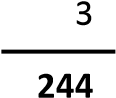 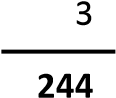 43707614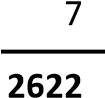 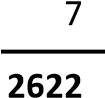 18Maros444370761419284550KecamatanSubdistrictSekolah SchoolsMurid PupilsGuru TeachersRasioMuridGuru/Pupil - Teacher Ratio(1)(2)(3)(4)(5)1	Mandai91 72822682	Moncongloe45977093	Maros Baru269548134	Marusu12623975	Turikale92 17724396	Lau52 574199137	Bontoa139839108	Bantimurung496096109	Simbang2928571610	Tanralili4948111911	Tompobulu231644712	Camba102611601013	Cenrana342756814	Mallawa13063210Maros4912 8671 32010KecamatanSubdistrictSekolah SchoolsMurid PupilsGuru TeachersRasioMurid-Guru/Pupil-Teacher Ratio(1)(2)(3)(4)(5)1	Mandai21843062	Moncongloe00003	Maros Baru22513474	Marusu121612185	Turikale52066586	Lau42897687	Bontoa256528208	Bantimurung21982779	Simbang3300311010	Tanralili216936511	Tompobulu218927712	Camba17815513	Cenrana19115614	Mallawa0000Maros	27	3336	27	33363968KecamatanSubdistrictSekolah SchoolsGuru TeachersMuridPupilsLakiLakiPerempuanJumlahLakiLakiPerempuanJumlah(1)(2)(3)(4)(5)(6)(7)(8)1	Mandai2211233104251292	Moncongloe-------3	Maros Baru22317401641162804	Marusu11692565351005	Turikale545591042152524676	Lau45246982862445307	Bontoa22925542422374798	Bantimurung2221133791462259	Simbang325265114210624810	Tanralili2121527939118411	Tompobulu2161733968418012	Camba13161922224413	Cenrana16111720153514	Mallawa-------Maros272702645341 5281 3732 901Pergutruan Tinggi CollegeDosenLecturersMahasiswa StudentsLulusan Graduated(1)(2)(3)(4)(5)(6)(7)STAI DDI42131411982139STIKES SALEWANGAN3416286595AKPER YAPENAS 21MAROS462217143UNIVERSITAS MUSLIMMAROS71709011404110229KecamatanSubdistrictRumahSakitHospitalRumahBersalinMaternityHospitalPuskesmasPublicHealthCenterPosyanduMaternal & ChildHealthCenterKlinik/BalaiKesehatanClinic/HealthCenterPoskesdes VillageMaternity(1)(2)(3)(4)(5)(6)(7)1	Mandai1-128862	Moncongloe--120-43	Maros Baru--129-74	Marusu--116155	Turikale1-131766	Lau--125-67	Bontoa--138-48	Bantimurung--139259	Simbang--1281510	Tanralili--1384711	Tompobulu--136-712	Camba--120-813	Cenrana--126-614	Mallawa--132-7Maros2-144062383KecamatanSubdistrictTenaga Kesehatan/Health PersonnelTenaga Kesehatan/Health PersonnelTenaga Kesehatan/Health PersonnelKecamatanSubdistrictTenagaMedisMedicalPersonnelTenagaKeperawatanNursingPersonnelTenaga	TenagaKebidanan KefarmasiaMidwifery	PharmacyPersonnel	PersonnelTenaga	TenagaKebidanan KefarmasiaMidwifery	PharmacyPersonnel	PersonnelnTenagaKesehatanLainnyaOtherHealthPersonnel(1)(2)(3)(4)(5)(6)1	Mandai417243122	Moncongloe46133123	Maros Baru610113124	Marusu44163155	Turikale518113126	Lau31514397	Bontoa31312358	Bantimurung518172149	Simbang4791910	Tanralili414193711	Tompobulu312111612	Camba47112513	Cenrana33102714	Mallawa34815Jumlah (Kecamatan)55148186331301 RSUD Salewangan92257473391Jumlah Kab Maros14740523366221Unit Kerja Work UnitDokterSpesialisSpesialistDoctorsDokter UmumGeneralist DoctorsDokter Gigi Dentist(1)(2)(3)(4)Mandai-22Moncongloe-31Maros Baru-33Marusu-13Turikale-23Lau-21Bontoa-12Bantimurung-32Simbang-22Tanralili-31Tompobulu-12Camba-31Cenrana-21Mallawa-21Puskesmas/Public Health Center-3025Rumah Sakit/ Hospital38477Jumlah/Total387732Jenis Imunisasi Type of Immunization2015201620172018*(1)(2)(3)(4)(5)BCG84,1391,3691,7491,74Campak/Measles57,2477,1850,5450,54DPT 1 , DPT 2, DPT 378,8887,7882,4182,41Polio 1 , Polio 2 , Polio 3 , Polio 483,5989,9389,3389,33Hepatitis B 1 , B 2 , B 376,9887,8177,7377,73Jenis Penyakit The Type of DiseaseJumlah Kasus Number Of Cases(1)(2)1.	Batuk12 5142.	ISPA10 7113.	Hipertensi Esensial (Primer)10 5774.	Dermatitis dan Eksim9 3235.	Sakit Kepala9 0136.	Gastritis6 5067.	Gangguan Jaringan Lunak Lainnya4 670Penyakit Pulpa dan Jaringan8.Periapikal5 1829.	Diare4 55610.	Influeanza4 701Jenis Penyakit Type of diseaseJenis Penyakit Type of diseaseLaki-lakiMalePerempuan FemalePerempuan FemaleJumlah Total(1)(1)(2)(3)(3)(4)	1.	Dyspepsia	1.	Dyspepsia3687497491 117	2.	Hipertensi	2.	Hipertensi230452452682	3.	Serumen Obsturan	3.	Serumen Obsturan241227227468	4.	Pulpitis	4.	Pulpitis5058558551 360Otitis Media Supuratif Akut 5.(OMSA)Otitis Media Supuratif Akut 5.(OMSA)179223223402	6.	Nekrose Pulpa	6.	Nekrose Pulpa112219219331Tubercolusis Paru (tanpa 7. pemeriksaan BTA)Tubercolusis Paru (tanpa 7. pemeriksaan BTA)189109109298	8.	Gastritis	8.	Gastritis131379379510Neoplasma yang tak menentu9.	perangainya dan tak diketahui sifatnyaNeoplasma yang tak menentu9.	perangainya dan tak diketahui sifatnya15219719734910.	Congestive Heart Failure10.	Congestive Heart Failure153128128281Jumlah TotalJumlah Total2 2603 5383 5385 798Sumber :RSUD Salewangan Kabupaten MarosRSUD Salewangan Kabupaten MarosRSUD Salewangan Kabupaten MarosSouces :Salewangan Regional Hospital of MarosSalewangan Regional Hospital of MarosSalewangan Regional Hospital of MarosJenis Penyakit Type of diseaseJenis Penyakit Type of diseaseLaki-lakiMaleLaki-lakiMalePerempuan FemaleJumlah Total(1)(1)(2)(2)(3)(4)1.	Dyspepsia1.	Dyspepsia2292295467752.	Soft Tissue Tumor2.	Soft Tissue Tumor1741741503243.	Demam Typhoid3.	Demam Typhoid1421421783204.	Demam Berdarah Denguae (DBD)4.	Demam Berdarah Denguae (DBD)1551551122675.	Infeksi Saluran Kemih5.	Infeksi Saluran Kemih6969143212Tuberculosis Paru (Tanpa Pemeriksaan 6.BTA)Tuberculosis Paru (Tanpa Pemeriksaan 6.BTA)111111561677.	Abortus Komplit7.	Abortus Komplit--1551558.	Diare dan Gastroenteritis (with infeksi)8.	Diare dan Gastroenteritis (with infeksi)7878611399.	Hipertensi9.	Hipertensi38389713510.	Tonsilofaringitis Akut10.	Tonsilofaringitis Akut747451125Jumlah TotalJumlah Total1 0701 0701 5492 619Sumber :RSUD Salewangan Kabupaten MarosRSUD Salewangan Kabupaten MarosSouces :Salewangan Regional Hospital of MarosSalewangan Regional Hospital of MarosDemam Berdarah -1.Fever3502795117163033642.	Kolera - Cholera------3.	Diare - Diarrhea1 3909201 4801 4821 2161 2974.	Typhus Abdominalis3394897175864174535.	TBC - Tubercolosis6207537636505756206.	Tetanus - Tetanus3916316217.	Kusta - Caprice924152723338.	Malaria - Feverish242012720119.	Penyakit Kelamin7781281010.	Syphilis111--111.	Rabies21---212.	I S P A418510817799555406Sakit Gigi – Tooth 13.Abscess5126137816506171 82914.	Dermatitis54956657660261468815.	Faringitis109109287376351313Rheumatik – 16.Rheumatic65222828181117.	Gastritis44464232535449165018.	Febris3892886891 2121 1941 13419.	Abscess18621425724821326620.	Bronchitis3813613725893925558Jumlah5 7985 8287 6558 3418 667Jenis Penyakit Type of disease201320142015201620172018(1)(2)(3)(4)(5)(6)(7)(1)(2)(3)(4)(5)(6)20155 6322917120920165 6503520218720175 6384223825620186 323382621811Tahun YearsJumlah IbuHamilPregnantWomenMelakukanKunjunganK1 OneVisitMelakukanKunjunganK4 FourVisitsKurangEnergiKronis(KEK)ChronicEnergyDeficiency(CED)MendapatZat Besi(Fe)ReceivingIronSupplement(1)(2)(3)(4)(5)(6)20156 2056 1715 7145365 71420166 2746 1285 3736395 35720186 3436 3675 7758095 41620187 9117 4016 7441 0396 621KecamatanSubdistrictPenyuluhanKesproReproductiveHealthCounsellingPenyuluhan HIV/AIDSHIV/AIDSCounsellingPenyuluhan KBFamily Planning Counselling(1)(2)(3)(4)1	Mandai1 054-1892	Moncongloe2831251373	Maros Baru8142851844	Marusu-1451915	Turikale2134111436	Lau8792701457	Bontoa669462338	Bantimurung1 2946104119	Simbang397520510	Tanralili206-25811	Tompobulu1692203212	Camba-26510313	Cenrana-2612614	Mallawa24730086Maros5 8673 0132 343KecamatanSubdistrictHIV/AIDSHIV/AIDSIMSSexuallyTransmitedInfectionDBDDengue FeverDiare DiarheaTBTuberculosisMalaria Malaria(1)(2)	(3)	(4)	(3)	(4)(5)(6)(7)1	Mandai4	-	30	-	306267832	Moncongloe-	-	1	-	124916-3	Maros Baru-	-	13	-	135122924	Marusu-	-	6	-	636846-5	Turikale2	-	52	-	526267476	Lau-	-	18	-	186115917	Bontoa2	-	18	-	1860240-8	Bantimurung2	-	9	-	91 01854179	Simbang1	-	11	-	1115429110	Tanralili2	-	16	-	16369392711	Tompobulu-	-	2	-	24877612	Camba-	-	5	-	53347-13	Cenrana2	-	5	-	528611114	Mallawa-	-	2	-	26296-Maros	16	-	188	16	-	188	16	-	1886 87149565KecamatanSubdistrictKlinik KeluargaBerencana (KKB)/Family Planning ClinnicsKlinik KeluargaBerencana (KKB)/Family Planning ClinnicsPos PelayananKeluarga BerencanaDesa (PPKBD)/ VillageFamily Planning Service Units(1)(2)(3)	1	Mandai66	2	Moncongloe15	3	Maros Baru17	4	Marusu18	5	Turikale46	6	Lau16	7	Bontoa17	8	Bantimurung17	9	Simbang1610	Tanralili2511	Tompobulu1712	Camba1713	Cenrana1714	Mallawa110Maros2394SubdistrictEligibleCouplesIUDMOWMOPKondomCondom(1)(2)(3)(4)(5)(6)1	Mandai5 6721869550972	Moncongloe3 0687117283	Maros Baru3 832941210324	Marusu4 74789421065	Turikale5 96131553272426	Lau3 855331221327	Bontoa4 50413141288	Bantimurung4 99747251439	Simbang4 00266214810	Tanralili4 775451811311	Tompobulu2 5311411312	Camba1 92422951513	Cenrana2 307265921414	Mallawa1 984612131SubdistrictEligibleCouplesImplan ImplantsSuntikan InjectionPil Pill(1)(2)(3)(4)(5)1	Mandai5 6721211 7867862	Moncongloe3 068681 2422793	Maros Baru3 8321031 6344154	Marusu4 7471581 7693895	Turikale5 9611671 8041 1716	Lau3 8551381 4005917	Bontoa4 5041682 2054468	Bantimurung4 997631 5598289	Simbang4 002811 59948610	Tanralili4 7751292 14655411	Tompobulu2 513981 09517612	Camba19244665133613	Cenrana1 3073519413714	Mallawa1 98492519519KecamatanSubdistrictIslamIslamProtestan ChristianKatolik CatholicHinduHinduBudha BuddhaLainnya Other(1)(2)(3)(4)(5)(6)(7)	1	Mandai35 054-538---	2	Moncongloe19 66663650---	3	Maros Baru24 40413----	4	Marusu26 065130----	5	Turikale41 221111445---	6	Lau24 487-138---	7	Bontoa26 974-----	8	Bantimurung30 525-----	9	Simbang31 218-----10	Tanralili24 897-----11	Tompobulu17 989-----12	Camba12 760-----13	Cenrana15 469-----14	Mallawa10 900-2---KecamatanSubdistrictMasjid MosqueMushola MusholaGerejaProtestanChristianChurchGerejaKatholikCatholicChurchPura TempleViharaVihara(1)(2)(3)(4)(5)(6)(7)1	Mandai67532--2	Moncongloe36421--3	Maros Baru427----4	Marusu3562---5	Turikale48103---6	Lau423----7	Bontoa498----8	Bantimurung637----9	Simbang5261---10	Tanralili561021--11	Tompobulu3761---12	Camba496----13	Cenrana4961---14	Mallawa407----KecamatanSubdistrict201320142015201620172018(1)(2)(3)(4)(5)(6)(7)1	Mandai3053563503103353452	Moncongloe1541471191091091153	Maros Baru3243483542352502384	Marusu2953013202132302045	Turikale3234524233664184146	Lau3092972872702232657	Bontoa4013645162442802918	Bantimurung3163053162622973049	Simbang24523032718421720410	Tanralili22528622419323321511	Tompobulu1381351228510512112	Camba12411610614314310213	Cenrana15218624711610710614	Mallawa126128951129585Maros3 4373 6513 8062 8423 0423 008KecamatanSubdistrictJenis KelaminJenis KelaminKecamatanSubdistrictLaki-LakiPerempuanPerempuanJumlah(1)	(2)	(3)	(2)	(3)(4)	1	Mandai14141933	2	Moncongloe1145	3	Maros Baru77714	4	Marusu10101828	5	Turikale19193352	6	Lau16161531	7	Bontoa771017	8	Bantimurung12122436	9	Simbang99162510	Tanralili55131811	Tompobulu3371012	Camba88192713	Cenrana4491314	Mallawa2235Maros117117197314Kelompok UmurJenis KelaminKelompok UmurLaki-LakiPerempuanJumlah(1)(2)(3)(4)< 303121530 - 3910243440 - 4925608550 - 5943549760 - 6920315170+161632Maros117197314Jenis Pekerjaan OccupationJumlah(1)(2)PNS32TNI/POLRI9Pedagang10BUMN2Petani48Swasta49Ibu Rumah Tangga150Pelajar/Mahasiswa14Pensiunan-Maros314Tingkat Pendidikan Level of EducationJumlah(1)(2)SD171SLTP32SLTA/SMA Sederajat64Diploma16S126S25Maros314Kepolisian Sektor Subdistrict Police Office201620172018(1)(2)(3)(4)1	Satuan Reserse & Kriminal4494484512	Sektor Turikale131891053	Sektor Mandai1281932374	Sektor Lau771411515	Sektor Bantimurung6745546	Sektor Camba2733327	Sektor Mallawa162468	Sektor Moncongloe3447689	Sektor Tanralili33432410	Sektor Bandara26183011	Sektor Tompobulu243318Jumlah101211141176Kepolisian Resort District Police Office	2016	2017	2016	20172018(1)	(2)	(3)(4)	1	Satuan Reserse & Kriminal256240271	2	Sektor Turikale906155	3	Sektor Mandai99101133	4	Sektor Lau606476	5	Sektor Bantimurung472623	6	Sektor Camba181813	7	Sektor Mallawa14204	8	Sektor Moncongloe231412	9	Sektor Tanralili92212	10	Sektor Bandara12513	11	Sektor Tompobulu151814Jumlah643589626(1)(2)(3)(4)(5)(6)(7)1201425882115263912 500 000220151874977178454 250 000320163416265362693 805 000420174938363543885 660 0005201832455574801 102 240 000KecamatanSubDistrictPanti Asuhan orphanagesAnak Yang DiasuhChildren who cared for(1)(2)(3)Mandai162Moncongloe--Maros Baru--Marusu3206Turikale2102Lau--Bontoa--Bantimurung192Simbang--Tanralili--Tompobulu3117Camba--Cenrana--Mallawa--Jumlah Total10579KecamatanSubDistrictAnak TerlantarNeglectChildrenPenyandangCacatInvalidUsia Lanjut Old(1)(2)(3)(4)Mandai-11598Moncongloe-70299Maros Baru-249198Marusu-168113Turikale-105122Lau-10486Bontoa-159672Bantimurung-243257Simbang-200-Tanralili-73-Tompobulu-70-Camba-121-Cenrana-121-Mallawa---Jumlah Total-1 7981 845KecamatanSubDistrictBanjir floodKebakaranFireAnginTopanTyphoonAbrasi abrasionPerahuTenggelamBoat SinkGempaBumi earthquakeKekeringan droughtJumlah Total(1)(2)(3)(4)(5)(6)(7)(8)(9)Mandai-2/910/41----12 KK/50 JiwaMoncongloe-2/9-----2 KK/9 JiwaMaros Baru4/173/1842/179----49 KK/214 JiwaMarusu10/363/134/13----17 KK/62 JiwaTurikale-6/2816/62----22 KK/90 JiwaLau3/146/3130/120----39 KK/165 JiwaBontoa-1/711/44----12 KK/51 JiwaBantimurung-1/79/41----10 KK/48 JiwaSimbang-3/147/13----10 KK/27 JiwaTanralili-2/8-----2 KK/8 JiwaTompobulu-3/17-----3 KK/17 JiwaCamba-1/5¼----2 KK/6 JiwaCenrana--------Mallawa-1/6-----1 KK/6 KKJumlah Total181 KK/756 JiwaBulanMonth201520162017*2018*(1)(2)(3)(4)(5)Januari1 443913--Februari1 3451 051--Maret1 6371 091--April1 1911 382--Mei9961 516--Juni1 2292 079--Juli1 8431 488--Agustus1 2323 187--September9912 230--Oktober1 1451 940--November1 6301 794--Desember1 7951 395--Jumlah Total16 47720 066139 238-YearPoverty Line (rupiah/kapita/bulan)Jumlah(Dalam 000) Total(in 000)Persentase Percentage(1)(2)(3)(4)2011145 47342,4413,172012262 06440,8912,572013278 52043,0612,942014286 93740,1311,932015307 71740,0811,852016336 57939,0211,412017348 72638,5011,142018376 74935,9710,31KecamatanSubdistrictIrigasi IrrigationNon Irigasi Non IrrigationJumlah Total(1)(2)(3)(4)	1	Mandai5149261 440	2	Moncongloe1959441 139	3	Maros Baru8932081 101	4	Marusu-975,39975,39	5	Turikale80088888	6	Lau1 8283312 159	7	Bontoa1 5853451 930	8	Bantimurung2 9371 0273 964	9	Simbang1 5005342 034	10	Tanralili2 181,842 181,84-2 181,84	11	Tompobulu1 222,301 222,301 280,952 503,25	12	Camba1 221,421 221,42715,581 937	13	Cenrana1 2531 2537662 001	14	Mallawa960960900,581 860,58Maros17 072,5617 072,569 041,5026 114,06KecamatanSubdistrictTegal/Kebun Dry Field/GardenTegal/Kebun Dry Field/GardenLadang/HumaShiftingCultivationSementara TidakDiusahakanTemporarily Unused	(1)	(2)	(1)	(2)(3)(4)	1	Mandai	1	Mandai751300--	2	Moncongloe	2	Moncongloe1 183160--	3	Maros Baru	3	Maros Baru62---	4	Marusu	4	Marusu2 037-598	5	Turikale	5	Turikale42,6--	6	Lau	6	Lau276-152	7	Bontoa	7	Bontoa----	8	Bantimurung	8	Bantimurung7 9793 049-	9	Simbang	9	Simbang1 150294-	10	Tanralili	10	Tanralili5401 005-	11	Tompobulu	11	Tompobulu3 084-130,6	12	Camba	12	Camba1 060543,12543,12658,4	13	Cenrana	13	Cenrana746701701-	14	Mallawa2 130,422 8702 87096Maros21 041,028 922,128 922,121 635KecamatanSubdistrictPadi Sawah Wetland PaddyPadi Ladang Dryland Paddy(1)(2)(3)1	Mandai2 470-2	Moncongloe2 078-3	Maros Baru2 095-4	Marusu1 190-5	Turikale2 025-6	Lau4 740-7	Bontoa3 860-8	Bantimurung9 655609	Simbang5 500-10	Tanralili4 1087511	Tompobulu3 61576712	Camba2 81214313	Cenrana2 8232014	Mallawa2 39295Maros49 3631 160KecamatanSubdistrictJagung MaizeKedelai SoybeanKacangTanahPeanutUbi Kayu CassavaUbi JalarSweetPotato(1)(2)(3)(4)(5)(6)1	Mandai88--232	Moncongloe283-30845393	Maros Baru121--24	Marusu20--10-5	Turikale2----6	Lau-----7	Bontoa-----8	Bantimurung1963--169	Simbang24527033910	Tanralili106712129403311	Tompobulu418945086265412	Camba1692-523613	Cenrana220-34176514	Mallawa1310-1182119Maros95566877261628136Jenis20172018(1)(2)(3)Padi Sawah48,9742,62Padi Ladang38,3228,11Jagung53,1055,04Kedelai12,79,62Kacang Tanah15,414,9Ubi Kayu243,73156,17Ubi Jalar152,5209,2KecamatanSubdistrictPadi Sawah Wetland PaddyPadi Ladang Dryland Paddy(1)(2)(3)1	Mandai163 514-2	Moncongloe117 656,36-3	Maros Baru133 032,5-4	Marusu72 352-5	Turikale129 600-6	Lau336 208,2-7	Bontoa215 542,4-8	Bantimurung710 6083 3849	Simbang363 880-10	Tanralili244 343,844 20011	Tompobulu242 92814 726,412	Camba198 752,167 56013	Cenrana169 380993,614	Mallawa145 433,64 018,5Maros3 243 231,0634 882,5KecamatanSubdistrictJagung MaizeKedelai SoybeanKacangTanahPeanutUbi Kayu CassavaUbi JalarSweetPotato(1)(2)(3)(4)(5)(6)	1	Mandai5 104--340526,2	2	Moncongloe1 787 145-570148 720-	3	Maros Baru121--31 144	4	Marusu1 060--1 320-	5	Turikale104--126-	6	Lau-----	7	Bontoa-----	8	Bantimurung1 1021 197---	9	Simbang1 6569881 344,74686 183,8410	Tanralili71 595,71 742,455176 570311	Tompobulu389 375,29 3603 027,251 72878412	Camba11 3364-1 653,65071 03213	Cenrana14 960-11,45712 160837,7514	Mallawa92 355-2 407,26 0483952Maros488 101 02913 288,49 565,15769 098 17813 630,65KecamatanSubdistrictBawangMerahShallotBawangMerahShallotCabaiChilliCabaiChilliKentang PotatoKubis CabbagePetsaiChineseCabbageLainnya Others	(1)	(2)	(1)	(2)(3)	(4)	(5)	(6)	(4)	(5)	(6)	(4)	(5)	(6)(7)	1	Mandai	1	Mandai-16	-	-	-	-	-	-	-	-	--	2	Moncongloe	2	Moncongloe-23	-	-	-	-	-	-	-	-	--	3	Maros Baru	3	Maros Baru13	-	-	-	-	-	-	-	-	--	4	Marusu	4	Marusu-4	-	-	-	-	-	-	-	-	--	5	Turikale	5	Turikale-2	-	-	-	-	-	-	-	-	--	6	Lau	6	Lau-1	-	-	-	-	-	-	-	-	--	7	Bontoa	7	Bontoa--	-	-	-	-	-	-	-	-	--	8	Bantimurung	8	Bantimurung812	-	-	-	-	-	-	-	-	--	9	Simbang	9	Simbang912	-	-	-	-	-	-	-	-	--10	Tanralili10	Tanralili4711	-	-	-11	-	-	-11	-	-	-11	-	-	--11	Tompobulu11	Tompobulu285	-	-	-85	-	-	-85	-	-	-85	-	-	--12	Camba12	Camba30	453	-	-	-	453	-	-	-	453	-	-	-	453	-	-	-	453	-	-	--13	Cenrana13	Cenrana7	155	-	-	-	155	-	-	-	155	-	-	-	155	-	-	-	155	-	-	--14	Mallawa14	Mallawa19	244	-	-	244	-	-	244	-	-	244	-	-9-MarosMaros80	1 721	-	-	1 721	-	-	1 721	-	-	1 721	-	-9-KecamatanSubdistrictBawangMerahShallotCabaiChilliKentang PotatoKubis CabbagePetsaiChineseCabbageLainnya Others(1)(2)(3)	(4)	(5)	(6)	(4)	(5)	(6)	(4)	(5)	(6)(7)1	Mandai-118	-	-	-	-	-	-	-	-	--2	Moncongloe-1 055	-	-	-	-	-	-	-	-	--3	Maros Baru55	-	-	5	-	-	5	-	-	5-4	Marusu-24	-	-	-	-	-	-	-	-	--5	Turikale-22	-	-	-	-	-	-	-	-	--6	Lau-3	-	-	-	-	-	-	-	-	--7	Bontoa--	-	-	-	-	-	-	-	-	--8	Bantimurung278188	-	-	-	-	-	-	-	-	--9	Simbang375161	-	-	-	-	-	-	-	-	--10	Tanralili7564 730	-	-	-	-	-	-	-	-	--11	Tompobulu423 155	-	-	-	-	-	-	-	-	--12	Camba64317 270	-	-	-	-	-	-	-	-	--13	Cenrana1642 584	-	-	82	-	-	82	-	-	82-14	Mallawa59010 226	-	-	-	-	-	-	-	-	--Maros2 17299 741	-	-	87	-	-	87	-	-	87-KecamatanSubdistrictMangga MangoDurianDurianJeruk OrangePisangBananaPepaya PapayaNanasPineappleLainnya Others(1)(2)(3)(4)(5)(6)(7)(8)1	Mandai160--818261--2	Moncongloe---250---3	Maros Baru1 380-7002 0001 050--4	Marusu--30667453--5	Turikale5 188--2 576---6	Lau178--2 10887--7	Bontoa-------8	Bantimurung240 000-42 000160 0001 036--9	Simbang25477185282 90684-10	Tanralili--435 1513033-11	Tompobulu38-66010 6319213-12	Camba11 6804405 0801 6243 6101 480-13	Cenrana774186041 3299057-14	Mallawa6 8737865 6881 7443 547108-Maros268 8181 31555 618302 16810 5371 665-KecamatanSubdistrictKaret RubberKelapa CoconutKelapaSawit OilPalmKopi CoffeeLada PepperKakaoCocoaKemiri(1)(2)(3)(4)(5)(6)(7)(8)1	Mandai-16---5-2	Moncongloe-8-1-663	Maros Baru-6-----4	Marusu-27-----5	Turikale-6-----6	Lau-40-----7	Bontoa-24-----8	Bantimurung-17-----9	Simbang-69-14-233610	Tanralili-67-27364411	Tompobulu-55-428973712	Camba-53-3072282 07713	Cenrana-36-33315059214	Mallawa-102-47476 1603 554Maros-526-194686 7336 306KecamatanSubdistrictJambu MeteArenKapukPala(1)(2)(3)(4)(5)1	Mandai8-9-2	Moncongloe482412-3	Maros Baru----4	Marusu----5	Turikale----6	Lau----7	Bontoa----8	Bantimurung15115-9	Simbang353236-10	Tanralili1151120311	Tompobulu6741155412	Camba1931102513	Cenrana36598414	Mallawa284211-Maros37125112686KecamatanSubdistrictKaret RubberKelapa CoconutKelapaSawit OilPalmKopi CoffeeLada PepperKakaoCocoaKemiri(1)(2)(3)(4)(5)(6)(7)(8)1	Mandai-4.52---1.73-2	Moncongloe-2.2-0.3-3.110,613	Maros Baru-1.51-----4	Marusu-5.8-----5	Turikale-1.35-----6	Lau-10.3-----7	Bontoa-6.31-----8	Bantimurung-3.71---3.21-9	Simbang-14-4.2-9.811110	Tanralili-18.31-50.71240,311	Tompobulu-8.2-9.011.9134.016,5112	Camba-8.71-7.21.657375013	Cenrana-9.51-110.84818814	Mallawa-31-1410.363851 136Maros-126.43-50.7115.43581.87949KecamatanSubdistrictJambu MeteArenKapukPala(1)(2)(3)(4)(5)1	Mandai0.61-2.22-2	Moncongloe6.429.213.11-3	Maros Baru----4	Marusu----5	Turikale----6	Lau----7	Bontoa----8	Bantimurung0.51.21.3-9	Simbang3.919.312.2-10	Tanralili9.621.616-11	Tompobulu3.613.025.2-12	Camba19.013.65-13	Cenrana1.417.812.6-14	Mallawa310.012.75-Maros30.0671.1829.03-Jenis KomoditiProduksiProduksiHargaJenis KomoditiSatuan2018Satuan2018(1)(2)(3)(4)(5)	1	CengkehTon11Rp/Kg-	2	Jambu MeteTon30Rp/Kg-	3	KakaoTon586Rp/Kg-	4	Kelapa DalamTon121Rp/Kg-	5	Kelapa HibridaTon4Rp/Kg-	6	KemiriTon2,1Rp/Kg-	7	Kopi RobustaTon48Rp/Kg-	8	LadaTon15Rp/Kg-KecamatanSubdistrictSapiPerahDairyCattleSapiPotongBeefCattleKerbau BuffaloKuda HorseKambing GoatDomba SheepBabi Pig(1)(2)(3)(4)(5)(6)(7)(8)1	Mandai-3 1541742602 046-1 5252	Moncongloe-3 0441682512 477-8613	Maros Baru-1 547861272 640--4	Marusu-2 7041502233 818--5	Turikale-1 278951421 709--6	Lau-2 7121502231 465--7	Bontoa-2 1791211064616--8	Bantimurung-12 92271510642 023--9	Simbang-8 0294446613 353--10	Tanralili-8 1264496697 836--11	Tompobulu-16 59391813666 781--12	Camba-9 0074987422 464--13	Cenrana-10 4035928812 857--14	Mallawa-5 8513244821 293-6Maros-87 5474 8837 27041 378-2 386KecamatanSubdistrictSapiPerahDairyCattleSapiPotongBeefCattleKerbau BuffaloKuda HorseKambing GoatDomba SheepBabi Pig(1)(2)(3)(4)(5)(6)(7)(8)	1	Mandai-18 7039301 9791 228--	2	Moncongloe-17 8014651 555965--	3	Maros Baru-90134646 4293 987--	4	Marusu-15 9994661 7531 087--	5	Turikale-7 6834652 3891 482--	6	Lau-15 8464621 273789--	7	Bontoa-12 8441 3952 1211 315--	8	Bantimurung-76 1631 8604 8072 982--	9	Simbang-47 3209303 1111 929--10	Tanralili-47 7714683 5352 192--11	Tompobulu-93 7399307 5354 673--12	Camba-52 9549201 009626--13	Cenrana-63 0941 8704 3832 718--14	Mallawa-34 2519309 1905 700--Maros-513 18012 55550 50031 321--KecamatanSubdistrictAyamKampungOrganicChickenAyamPetelurLayerAyamPedaging BroilerItik/DuckItikManila/Muscovy Duck(1)(2)(3)(4)(5)1	Mandai47 824122 8031 362 88441 1692 3312	Moncongloe124 44953 2091 359 97027 3941 5513	Maros Baru115 738356 83037 63429 3371 6614	Marusu125 467109 6861 366 44630 6571 7365	Turikale124 47938 8831 101 90022 0941 2516	Lau39 32038 90619 81849 0542 7777	Bontoa35 416-165 13980 9694 5848	Bantimurung276 82689 8224 250 88134 4101 9489	Simbang254 22327 9304 200 36834 2931 93810	Tanralili117 674288 0127 797 30919 4231 10011	Tompobulu163 51544 1163 073 53225 4111 44012	Camba173 032266 776942 26531 7481 79713	Cenrana79 093320 972573 13016 52093514	Mallawa33 43498 969395 03916 861955Maros1 710 4901 537 66826 965 512459 31626 003KecamatanSubdistrictAyam BurasOrganicChickenAyam RasPetelurLaying HensItikDuckItikManilaMuscovy Duck(1)(2)(3)(4)(5)1	Mandai25 206727 173252 9524 7562	Moncongloe65 592315 077168 3167 3503	Maros Baru61 001222 846180 2539 3724	Marusu66 129649 503188 3658 5395	Turikale65 608229 950135 7496 0836	Lau20 724230 381301 4005 8667	Bontoa18 666-497 49043 5658	Bantimurung145 904531 879211 4235 4939	Simbang133 990165 388210 3706 53510	Tanralili62 0211 705 450119 3418 61711	Tompobulu86 182261 230156 3149 19012	Camba91 1981 579 702195 0707 78413	Cenrana41 6871 900 626101 5059 97114	Mallawa17 622586 040103 6009 182Maros901 5289 105 2432 822 149142 305Jenis Ternak201520162018*(1)(2)(3)(4)Sapi Potong / Beef Cattle2 7293 4783 478Kerbau / Buffalo707373Kuda / Horse393396396Kambing/ Goat2 6122 8552 855Maros5 8046 8026 802SubdistrictMarine FisherDanau LakeRawa SwampSungai RiverTotal(1)(2)(3)(4)(5)(6)1	Mandai000002	Moncongloe000003	Maros Baru74600236,7982,74	Marusu1 62600269,11 895,15	Turikale000006	Lau87700227,91 104,97	Bontoa16 49100677,917 169,18	Bantimurung000009	Simbang0000010	Tanralili0000011	Tompobulu0000012	Camba0000013	Cenrana0000014	Mallawa00000Maros19 740,2001 411,621 151,8KecamatanSubdistrictPerikanan Laut Marine FisherPerikanan Darat InlandPerikanan Darat InlandJumlah Total(1)(2)(3)(4)	1	Mandai000	2	Moncongloe000	3	Maros Baru28140321	4	Marusu63866704	5	Turikale000	6	Lau18337220	7	Bontoa619129748	8	Bantimurung000	9	Simbang00010	Tanralili00011	Tompobulu00012	Camba00013	Cenrana00014	Mallawa000Maros1 7212721 993KecamatanSubdistrictBudidayaLautMarine CultureTambakBrackishWaterPondKolam FreshWaterPondSungai RiverKerambaJaringApungFloatingCageNetSawahPaddy fieldJumlah Total(1)(2)(3)(4)(5)(6)(7)1	Mandai0270,08,503,5282,02	Moncongloe004,202,06,23	Maros Baru0,06 211.967,24,906 284,04	Marusu0,05 942,08,2005 950,25	Turikale0540,225,200565,46	Lau0,04 591,94,5004 596,47	Bontoa0,09 049,309,609 058,98	Bantimurung0405,150,400455,59	Simbang004,001,15,110	Tanralili0084,1010,494,511	Tompobulu0092,51,0093,512	Camba0050,40050,413	Cenrana008,4018,126,514	Mallawa0012,64,0016,6Maros0,027 010,4420,219,535,127 485,2KecamatanSubdistrictLaut MarineKerambaJaringApung(KJA)Kolam FreshWaterPondSawahPaddyFieldTambakBrackishWaterPondJumlah Total(1)(2)(3)(4)(5)(6)(7)1	Mandai00541131222	Moncongloe0023053	Maros Baru013609971 0344	Marusu00501 1151 1205	Turikale002201351576	Lau00407787827	Bontoa22003 0093 0138	Bantimurung003001081389	Simbang00110210	Tanralili00351505011	Tompobulu0130003112	Camba0035804313	Cenrana0012502614	Mallawa01150016Maros25221566 2556 539KecamatanSubdistrictSungai RiverKerambaJaringApung(KJA)Kolam FreshWaterPondSawahPaddyFieldTambakBrackishWaterPondJumlah Total(1)(2)(3)(4)(5)(6)(7)1	Mandai008,53,5270,1282,12	Moncongloe004,22,006,23	Maros Baru236,74,967,206 211,96 520,74	Marusu269,108,205 942,46 219,75	Turikale0025,20540,2565,46	Lau227,904,504 591,94 824,37	Bontoa677,99,6009 049,39 058,98	Bantimurung0050,40405,1455,59	Simbang004,01,105,110	Tanralili0084,110,4094,511	Tompobulu01,092,50093,512	Camba0050,41,9052,313	Cenrana008,418,1026,514	Mallawa04,012,60016,6Maros1 411,619,5420,237,027 010,928 221,3(1)(2)(3)(4)(5)(6)(7)1	Mandai0000002	Moncongloe0000003	Maros Baru5202560403214	Marusu111974300667045	Turikale0000006	Lau5122560372207	Bontoa10177432181117488	Bantimurung0000009	Simbang00000010	Tanralili00000011	Tompobulu00000012	Camba00000013	Cenrana00000014	Mallawa000000Maros315161 174182541 993SubdistrictMarine FisherDanau LakeRawa SwampSungai RiverTotal(1)(2)(3)(4)(5)(6)1	Mandai000002	Moncongloe000003	Maros Baru30400403444	Marusu68500667515	Turikale000006	Lau20800372457	Bontoa662001297918	Bantimurung000009	Simbang0000010	Tanralili0000011	Tompobulu0000012	Camba0000013	Cenrana0000014	Mallawa00000Maros1 859002722 131SubdistrictAreaUdang (Ton)Ikan (Ton)Total(1)(2)(3)(4)(5)1	Mandai77,3934,8253,3270,12	Moncongloe00003	Maros Baru2 265,29800,75 411,26 211,94	Marusu2 194,62766,55 175,95 942,45	Turikale162,1369,7470,5540,26	Lau1 692,33592,33 999,64 591,97	Bontoa3 125,791 167,87 881,59 049,18	Bantimurung104,0052,3352,8405,19	Simbang0000,010	Tanralili0000,011	Tompobulu0000,012	Camba0000,013	Cenrana0000,014	Mallawa0000,0Maros9 621,513 484,123 544,827 010,9Tahun YearKayu Bulat LogsKayu Gergajian Sawn TimberKayu Lapis Plywood(1)(2)(3)(4)2013970,475 671,32-2014839,154 716,45-2015821,754 867,57-2016381,864 146,56-2017---2018---KategoriJenis KelaminKategoriLaki lakiPerempuanJumlah(1)(2)(3)(4)Besar4 50812 695 777Menengah2 1348823 016Kecil8634561 319Jumlah7 5052 60710 112Tahun/YearDaya Terpasang Installed Capacity (KW)ProduksiListrikProduction(KWh)Listrik TerjualElectricity Sold(KWh)DipakaiSendiriOwnUsage (KWh)Susut/Hilang Shrinked (KWh)(1)(2)(3)(4)(5)(6)2014151 556 500-429 337 810--2015156 225 500451 882 662431 449 658--2016175 626 750369.297.158345 897 612-19 551 4782017186 914 639500 194 400476 499 864-23 694 5362018196 844 789----Pelanggan20142015201620172018(1)(2)(3)(4)(5)(6)Jumlah Pelanggan62 68167 20470 754-83 487KecamatanSubdistrict20122015201620172018(1)(2)(3)(4)(5)(6)Pelanggan3 4762 4091 370--Pelanggan CustomersPelanggan CustomersAir DisalurkanDistributed Water (m3)Nilai/Value (rupiah)(1)(2)(3)(4)Sosial/Social261140 059393 872 900RumahTangga/Household16 6713 180 97011 147 843 050InstansiPemerintahGovernmentInstitution165193 855746 453 300Niaga/Trade1 761533 7812 597 587 950Industri/Industry121138 143786 970 550Khusus/Exclusive10450 7034 643 297 100Jumlah/Total18 9894 637 51120 316 024 850Tipe Badan HukumType of Business Entity2015201620172018*(1)(3)(4)(5)(6)Perseroan Terbatas--6464CV/Firma--105105Koperasi--55Perorangan--126126Lainnya--1919Jumlah/Total--319319KecamatanSubdistrictPedagangBesarWholesalerPedagangMenengahMediumTraderPedagangKecilSmallTraderPedagang MikroMikroTrader(1)(2)(3)(4)(5)	1	Mandai-8315787	2	Moncongloe-9115775	3	Maros Baru-5113854	4	Marusu-343147 537	5	Turikale-124711 069	6	Lau-7324694	7	Bontoa-73481 063	8	Bantimurung-17301762	9	Simbang-6241621	10	Tanralili-6248877	11	Tompobulu-8152676	12	Camba-12240643	13	Cenrana-8235591	14	Mallawa-8212513Maros-1473 62917 462Sarana Perdagangan Trading Facilities2015201620172018(1)(2)(3)(4)(5)Pasar/Market19204321Toko/Store3133145-Kios----Warung----Jumlah/Total505318821KecamatanSubdistrictKUDKSUKOPKARLainnya OtherJumlah Total(1)(2)(3)(4)(5)(6)1	Mandai11354232	Moncongloe-2--23	Maros Baru16--74	Marusu14-165	Turikale24146536	Lau26-2107	Bontoa13--48	Bantimurung251199	Simbang-2--210	Tanralili14-1611	Tompobulu24--612	Camba13--413	Cenrana121-414	Mallawa12--3Maros16971115139Lapangan Usaha IndustryProduk DomestikRegional Bruto AtasDasar Harga Berlaku Gross RegionalDomestic Product atCurrent Market Prices(1)(2)APertanian, Kehutanan, dan Perikanan/ Agriculture, Forestry, and Fishing3 242,81BPertambangan dan Penggalian/ Mining and Quarrying1 350,07CIndustri Pengolahan/ Manufacturing3 642,51DPengadaan Listrik dan Gas/ Electricity and Gas11,66EPengadaan Air; Pengelolaan Sampah, Limbah, danDaur Ulang/ Water Supply; Sewerage, Waste Management, and Remediation Activities19,26FKonstruksi/ Construction1 549,80GPerdagangan Besar dan Eceran; Reparasi Mobil danSepeda Motor/ Wholesale and Retail Trade; Repair of Motor Vehicles and Motorcycles572,32HTransportasi dan Pergudangan/ Transportation and Storage8 843,20IPenyediaan Akomodasi dan Makan Minum/ Accommodation and Food Service Activities69,80JInformasi dan Komunikasi/ Information and Communication229,10KJasa Keuangan dan Asuransi/ Financial and Insurance Activities265,44LReal Estat/ Real Estate Activities257,76M,NJasa Perusahaan/ Business Activities5,84OAdministrasi Pemerintahan, Pertahanan, danJaminan Sosial Wajib/ Public Administration and Defence; Compulsory Social Security753,81PJasa Pendidikan/ Education287,09QJasa Kesehatan dan Kegiatan Sosial/ Human Health and Social Work Activities129,28R,S,T,UJasa Lainnya/ Other Services Activities80,46Produk Domestik Regional Bruto/ Gross Regional Domestic Product21 310,22Lapangan Usaha IndustryProduk Domestik Regional BrutoAtas Dasar HargaKonstan Th 2010 Gross RegionalDomestic Product at 2010 ConstantMarket Prices(1)(2)APertanian, Kehutanan, dan Perikanan/ Agriculture, Forestry, and Fishing2 312,49BPertambangan dan Penggalian/ Mining and Quarrying1 253,53CIndustri Pengolahan/ Manufacturing2 747,09DPengadaan Listrik dan Gas/ Electricity and Gas11,23EPengadaan Air; Pengelolaan Sampah, Limbah, dan Daur Ulang/Water Supply; Sewerage, Waste Management, and Remediation Activities13,08FKonstruksi/ Construction807,44GPerdagangan Besar dan Eceran; Reparasi Mobil dan Sepeda Motor/ Wholesale and Retail Trade; Repair of Motor Vehicles and Motorcycles451,11HTransportasi dan Pergudangan/ Transportation and Storage4 541,58IPenyediaan Akomodasi dan Makan Minum/ Accommodation and Food Service Activities46,55JInformasi dan Komunikasi/ Information and Communication179,84KJasa Keuangan dan Asuransi/ Financial and Insurance Activities176,66LReal Estat/ Real Estate Activities190,66M,NJasa Perusahaan/ Business Activities3,37OAdministrasi Pemerintahan, Pertahanan, dan Jaminan SosialWajib/ Public Administration and Defence; Compulsory Social Security478,68PJasa Pendidikan/ Education207,04QJasa Kesehatan dan Kegiatan Sosial/ Human Health and Social Work Activities88,46R,S,T,UJasa Lainnya/ Other Services Activities49,94Produk Domestik Regional Bruto/ Gross Regional Domestic Product13 558,75Lapangan Usaha IndustryKontribusi ProdukDomestik RegionalBruto Atas DasarHarga BerlakuContribution ofGross RegionalDomestic Product at Current MarketPrices(1)(2)APertanian, Kehutanan, dan Perikanan/ Agriculture, Forestry, and Fishing15,22BPertambangan dan Penggalian/ Mining and Quarrying6,34CIndustri Pengolahan/ Manufacturing17,09DPengadaan Listrik dan Gas/ Electricity and Gas0,05EPengadaan Air; Pengelolaan Sampah, Limbah, dan DaurUlang/ Water Supply; Sewerage, Waste Management, and Remediation Activities0,09FKonstruksi/ Construction7,27GPerdagangan Besar dan Eceran; Reparasi Mobil dan SepedaMotor/ Wholesale and Retail Trade; Repair of Motor Vehicles and Motorcycles2,69HTransportasi dan Pergudangan/ Transportation and Storage41,50IPenyediaan Akomodasi dan Makan Minum/ Accommodation and Food Service Activities0,33JInformasi dan Komunikasi/ Information and Communication1,08KJasa Keuangan dan Asuransi/ Financial and Insurance Activities1,25LReal Estat/ Real Estate Activities1,21M,NJasa Perusahaan/ Business Activities0,03OAdministrasi Pemerintahan, Pertahanan, dan JaminanSosial Wajib/ Public Administration and Defence;Compulsory Social Security3,54PJasa Pendidikan/ Education1,35QJasa Kesehatan dan Kegiatan Sosial/ Human Health and Social Work Activities0,61R,S,T,UJasa Lainnya/ Other Services Activities0,38Produk Domestik Regional Bruto/ Gross Regional Domestic Product100Lapangan Usaha IndustryLaju PertumbuhanProduk DomestikRegional Bruto AtasDasar Harga Konstan Growth Rate of GrossDomestic RegionalProduct at Constant Market Prices(1)(2)APertanian, Kehutanan, dan Perikanan/ Agriculture, Forestry, and Fishing4,95BPertambangan dan Penggalian/ Mining and Quarrying9,76CIndustri Pengolahan/ Manufacturing0,48DPengadaan Listrik dan Gas/ Electricity and Gas5,46EPengadaan Air; Pengelolaan Sampah, Limbah, dan DaurUlang/ Water Supply; Sewerage, Waste Management, and Remediation Activities7,45FKonstruksi/ Construction9,48GPerdagangan Besar dan Eceran; Reparasi Mobil danSepeda Motor/ Wholesale and Retail Trade; Repair of Motor Vehicles and Motorcycles8,58HTransportasi dan Pergudangan/ Transportation and Storage8,75IPenyediaan Akomodasi dan Makan Minum/ Accommodation and Food Service Activities12,00JInformasi dan Komunikasi/ Information and Communication6,60KJasa Keuangan dan Asuransi/ Financial and Insurance Activities4,22LReal Estat/ Real Estate Activities6,72M,NJasa Perusahaan/ Business Activities10,00OAdministrasi Pemerintahan, Pertahanan, dan JaminanSosial Wajib/ Public Administration and Defence; Compulsory Social Security5,66PJasa Pendidikan/ Education6,76QJasa Kesehatan dan Kegiatan Sosial/ Human Health and Social Work Activities5,18R,S,T,UJasa Lainnya/ Other Services Activities11,96Laju Pertumbuhan Produk Domestik Regional Bruto/ Growth Rate Gross Regional Domestic Product6,19Jenis Pengeluaran Type of ExpenditureProduk DomestikRegional Bruto AtasDasar Harga Berlaku Gross DomesticRegional Product atCurrent Market Prices(1)(2)Pengeluaran Konsumsi Rumah Tangga/ Household Consumption Expenditure10 110,91Pengeluaran Konsumsi LNPRT/ NPISH Consumption Expenditure229,01Pengeluaran Konsumsi Pemerintah/ Government Consumption Expenditure1 451,17Pembentukan Modal Tetap Bruto/ Gross Fixed Capital Formation4 558,04Perubahan Inventori/ Changes in Inventories...Ekspor Barang dan Jasa/ Exports of Goods and Services17 855,92Dikurangi : Impor Barang dan Jasa/ Less : Import of Goods and Services4 902,32Produk Domestik Regional Bruto/ Gross Regional Domestic Product21 310,22Jenis Pengeluaran Type of ExpenditureProduk Domestik RegionalBruto Atas Dasar Harga Konstan 2010Gross Domestic RegionalProduct at 2010 Constant Market Prices(1)(2)Pengeluaran Konsumsi Rumah Tangga/ Household Consumption Expenditure6 352,31Pengeluaran Konsumsi LNPRT/ NPISH Consumption Expenditure148,58Pengeluaran Konsumsi Pemerintah/ Government Consumption Expenditure952,73Pembentukan Modal Tetap Bruto/ Gross Fixed Capital Formation2 872,51Perubahan Inventori/ Changes in Inventories28,53Ekspor Barang dan Jasa/ Exports of Goods and Services10 168,07Dikurangi : Impor Barang dan Jasa/ Less : Import of Goods and Services3 204,10Produk Domestik Regional Bruto/ Gross Regional Domestic Product13 558,75(1)	(2)	(3)(4)	(5)	(6)(7)2015	-	-	-	-	-142016	-	-	-	-	-132017	-	-	1	-	-132018	-	-	2	-	-14Kecamatan	SubdistrictJumlah(1)(2)(3)(4)1	Januari931 01031 0192	Pebruari9114 25014 3413	Maret4520 47120 5164	April8032 91032 9905	Mei7056 51856 5886	Juni6766 41166 4787	Juli14141 76841 9098	Agustus14431 01631 1609	September10434 78534 88910	Oktober10026 08926 18911	November5325 83525 88812	Desember23824 61824 856MarosKecamatanSubdistrict20172018(1)(2)(3)1	Mandai55612	Moncongloe-13	Maros Baru--4	Marusu335	Turikale17206	Lau117	Bontoa--8	Bantimurung229	Simbang2210	Tanralili1-11	Tompobulu--12	Camba1113	Cenrana1114	Mallawa55Maros8897BulanMonth201620172018(1)(2)(3)(4)1	Januari34 76034 00218 5992	Pebruari15 7357 12110 0413	Maret19 78612 72515 2914	April Mei17 60923 04124 3575	Mei57 55749 37642 7866	Juni16 68630 35054 1857	Juli61 65243 28533 6678	Agustus21 49220 01125 9409	September26 22832 41928 93510	Oktober21 97824 19621 13411	November17 20016 65720 44812	Desember26 85016 73516 368Maros337 533309 938311 751BulanMonth201620172018(1)(2)(3)(4)1	Januari3001 3151 1442	Pebruari3088085283	Maret3056475514	April Mei3087057255	Mei3109791 0786	Juni3501 2811 1867	Juli5811 2817458	Agustus3006486589	September33072371510	Oktober30081045911	November30873263412	Desember300821758Maros4 0009 4699 181BulanMonth201620172018(1)(2)(3)(4)1	Januari2 7533 4231 7032	Pebruari3 0732 1632 1973	Maret3 0553 9222 9154	April Mei3 2554 2203 7755	Mei3 1943 4302 4006	Juni7872 7192 6337	Juli2 4783 9564 3568	Agustus2 4403 1353 3479	September3 2293 4174 79510	Oktober3 3302 8102 71411	November3 4052 5613 70212	Desember3 9232 4273 142Maros34 92238 18337 679BulanMonth20172018(1)(2)(3)1	Januari5 1787 7212	Pebruari6 6202 8453	Maret17 3352 9874	April Mei8 9515 2605	Mei17 29211 5616	Juni7 6729 6397	Juli7 4664 3768	Agustus2 3122 5149	September3 9833 27010	Oktober2 6442 38211	November2 1882 79212	Desember3 4804 229Maros85 12159 576SubdistrictNegara StateProvinsi ProvinceKabupaten/Kota Regency/CityJumlah Total(1)(2)(3)(4)(5)1	Mandai--51,9251,922	Moncongloe--71,2871,283	Maros Baru--41,2041,204	Marusu--36,8536,855	Turikale--42,4642,466	Lau--20,1720,177	Bontoa--57,6657,668	Bantimurung--88,3988,399	Simbang--97,8797,8710	Tanralili--87,8287,8211	Tompobulu--117,57117,5712	Camba--106,45106,4513	Cenrana--69,3269,3214	Mallawa--143,17143,17Jumlah/Total--1032,131032,13KecamatanSubdistrictAspal PavementTidakDiaspalNotPavedLainnya OtherJumlah Total(1)(2)(3)(4)(5)1	Mandai50,321,61-51,922	Moncongloe59,1411,340,8071,283	Maros Baru38,592,61-41,204	Marusu33,773,08-36,855	Turikale39,401,161,9042,466	Lau19,420,75-20,177	Bontoa55,232,43-57,668	Bantimurung83,652,532,2188,399	Simbang67,7030,17-97,8710	Tanralili54,9427,835,0587,8211	Tompobulu48,1255,2514,20117,5712	Camba54,2730,2221,96106,4513	Cenrana38,0019,6211,7069,3214	Mallawa80,3342,8519,99143,17Jumlah/Total722,877231,4477,811032,13KecamatanSubdistrictKondisi Jalan/Road ConditionKondisi Jalan/Road ConditionKondisi Jalan/Road ConditionKecamatanSubdistrictBaikGoodSedang ModerateRusak DamagedRusakBeratSeverelyDamaged(1)(2)(3)(4)(5)1	Mandai2,4029,0220,100,402	Moncongloe45,5712,613,0510,053	Maros Baru5,6514,8420,71-4	Marusu27,455,530,942,935	Turikale18,7716,604,582,516	Lau-8,0912,08-7	Bontoa7,4732,4615,732,008	Bantimurung56,7017,7510,433,519	Simbang38,3229,8513,6416,0610 Tanralili41,9014,723,4727,7311 Tompobulu35,2116,306,9559,1112 Camba31,0243,836,4925,1113 Cenrana17,6530,164,6016,9114 Mallawa38,6831,5226,1246,85Jumlah/Total366,79303,28148,89213,17KecamatanSubdistrictMobilPenumpangPassenger CarsRoda 44 WheelTruk TrucksSepedaMotorMotorcycles(1)(2)(3)(4)(5)1	Mandai-4 266	-	23 387	-	23 3872	Moncongloe-828	-	6 721	-	6 7213	Maros Baru-721	-	7 640	-	7 6404	Marusu-1 770	-	11 237	-	11 2375	Turikale-5 791	-	23 640	-	23 6406	Lau-913	-	7 818	-	7 8187	Bontoa-480	-	6 321	-	6 3218	Bantimurung-1 428	-	9 818	-	9 8189	Simbang-778	-	6 971	-	6 97110	Tanralili-986	-	10 903	-	10 90311	Tompobulu-271	-	2 718	-	2 71812	Camba-432	-	2 610	-	2 61013	Cenrana-285	-	2 098	-	2 09814	Mallawa-281	-	1 630	-	1 63015	Tidak diketahui-399	-	5 558	-	5 558Jumlah/Total-19 629	-	129 070	-	129 070Jenis KendaraanTahunTahun201420152015201620172018(1)(2)(3)(3)(4)(5)(6)1	Sedan4033743743683262892	Jeep280291291288262343	Minibus4 4415 9225 9225 9816 1826 9784	Microbus1623231915185	Bus3111116	Pick Up1 2011 5981 5981 6171 6001 792Light7	Truck/DoubleTruck268322322315280388Truck/Double8Cabin207290290289283160Alat9Besar/Berat-797963605410	Sepeda Motor38 47047 92747 92747 11845 59049 391Bulan MonthPesawat (Penerbangan)Pesawat (Penerbangan)Pesawat (Penerbangan)Bagasi (kg)Bagasi (kg)Kargo (kg)Kargo (kg)POS (kg)POS (kg)Bulan MonthARRDEPARRARRDEPARRDEPARRDEP(1)(2)(3)(4)(4)(5)(6)(7)(8)(9)	1	Januari6566207 059207 059102 4261 02252 09000	2	Pebruari5757159 959159 959113 93420 32345 85600	3	Maret7678308 175308 175194 6061 72441 90300	4	April7771355 345355 345178 5751 66862 8292 500470	5	Mei6160237 047237 04782 0332 64559 9801 6000	6	Juni333480 25480 25449 934348 75300	7	Juli534968 17968 179191 35325468 37200	8	Agustus5858134 769134 769205 88535666 29800	9	September6162449 999449 99947 5702 49953 9690010	Oktober3942108 444108 444101 20917554 6441 6001 40011	Nopember6664236 822236 822149 7702 18647 2143 2511 60012	Desember6462203 545203 545131 72827445 6694 8002 100Jumlah/Total7107032 549 5972 549 5971 549 03233 129647 577116 5675 570Bulan MonthPesawat (Penerbangan)Pesawat (Penerbangan)Pesawat (Penerbangan)Bagasi (kg)Bagasi (kg)Bagasi (kg)Kargo (kg)Kargo (kg)POS  (kg)POS  (kg)Bulan MonthARRDEPARRARRDEPARRARRDEPARRDEP(1)(2)(3)(4)(4)(5)(6)(6)(7)(6)(7)	1	Januari5 1035 1004 366 3484 366 3483 982 5843 174 1323 174 1323 259 1937 7646 072	2	Pebruari4 4764 4793 835 4603 835 4603 199 7712 729 1492 729 1493 216 1668 0043 845	3	Maret4 8814 8784 453 3324 453 3323 570 4743 245  9723 245  9723 380 9645 4653 899	4	April4 8044 8094 595 1474 595 1473 694 0853 123 3023 123 3023 115 5674 9495 963	5	Mei4 5794 5834 343 3244 343 3243 361 1443 467 0813 467 0812 904 9333 5968 650	6	Juni5 1425 1435 272 4565 272 4563 926 1742 551 8102 551 8102 321 6358 58918 260	7	Juli5 2085 2215 435 0715 435 0714 415 2113 186 2033 186 2033 098 0489 0879 651	8	Agustus5 0945 0925 055 8385 055 8383 753 3213 332 8413 332 8412 999 5667 3605 110	9	September4 9004 8924 813 2114 813 2113 742 2643 480 5643 480 5642 656 7766 3848 49910	Oktober5 0215 0215 067 0165 067 0163 812 9143 987 6643 987 6642 829 3088 1055 03411	Nopember4 6574 6584 649 8274 649 8273 384 8633 648 8593 648 8592 957 56611 68710 90012	Desember4 6954 6944 796 1294 796 1293 321 5943 640 4693 640 4693 146 61521 82616 100Jumlah/Total58 56058 57056 683 15956 683 15944 164 399 39 568 046 35 886 33744 164 399 39 568 046 35 886 33744 164 399 39 568 046 35 886 33744 164 399 39 568 046 35 886 337102 816101 983ARRDEPTRSARRDEPTRS(1)(2)(3)(4)(5)(6)(7)(8)(9)1	Januari451 585369 341230 6851 051 6119 7948 200017 9942	Pebruari410 550309 966211 484932 0007 7408 736016 4763	Maret472 621344 360236 2401 053 22113 63314 945028 5784	April489 915358 725248 7511 096 79415 05314 254029 3075	Mei463 338329 273243 2361 035 84710 4366 963017 4016	Juni546 769378 040250 0941 174 9034 3944 28808 6827	Juli578 723431 176295 2591 305 1584 37211 802016 1748	Agustus535 650361 565267 9921 165 2076 49712 228018 7259	September527 226364 526258 1631 149 91517 6354 180021 81510	Oktober558 778376 134262 0201 193 9325 9178 617014 53411	Nopember500 306338 828239 0621 077 68512 25011 8642724 14112	Desember513 494320 828233 2461 067 56810 0549 65819310 105Jumlah/Total6 045 3554 282 2512 976 23213 303 838	13 303 838	4 398 186	13 303 838	4 398 18622013 537 770KecamatanSubdistrict2015201620172018(1)(2)(3)(4)(5)1	Mandai11112	Moncongloe----3	Maros Baru-1114	Marusu----5	Turikale12226	Lau----7	Bontoa----8	Bantimurung11119	Simbang----10	Tanralili----11	Tompobulu----12	Camba111113	Cenrana----14	Mallawa----Jumlah/Total4666Jenis Post TypeJenis Post TypeSatuan Unit2015201620172018(1)(2)(3)(4)(5)(6)I.Surat Posa.Dalam Negeri- BiasaLembar2 100- TercatataLembar----- Kilat BiasaLembar- Kilat KhususLembar5 655- KIlat TercatatLembar----- FaksimileLembar----- EkspressLembar---703bLuar Negeri- BiasaLembar---107- TercatatLembar----II.Paket Posa.Dalam NegeriKg---18 590 Kgb.Luar NegeriKg---51 KgIII.Wesel Posa.DikirimRupiah---Rp 1.337.382.125b.DibayarRupiah---Rp 1.697.366.367Jenis Pendapatan Source of Revenues201620172018(1)(3)(4)(5)1.Pendapatan Asli Daerah (PAD)/Original Local Government Revenue165 023 869194 999 054219 844 7801.1Pajak Daerah/Local Taxes70 683 640102 810 769117 385 1161.2Retribusi Daerah/Retributions55 681 80717 844 88521 050 1641.3Hasil Perusahaan Milik Daerah dan Pengelolaan Kekayaan Daerah yang Dipisahkan/Income of Regional Gov. Corporate and Management of Separated Reg.Gov.Wealth10 314 22411 528 46011 522 5401.4Lain-lain PAD yang Sah/Other Original Local Gov.Revenue28 344 19762 814 93969 886 9602.Dana Perimbangan /Balanced Budget1067 130 874903 546 699988 704 9692.1Bagi Hasil Pajak/Tax Sharing23 149 68018 428 19920 964 9162.2Bagi Hasil Bukan Pajak/Sumber Daya Alam/Non Tax/Natural Resources Sharing4 400 8023 564 0684 435 8142.3Dana Alokasi Umum/General Allocation Funds704 125 166691 755 951697 947 1112.4Dana Alokasi Khusus/Special Allocation Funds335 455 226189 798 481265 357 128Jenis Pendapatan Source of RevenuesJenis Pendapatan Source of Revenues2016201720182018(1)(1)(3)(4)(5)(5)3Lain-lain Pendapatan yang Sah/Other Legal RevenueLain-lain Pendapatan yang Sah/Other Legal Revenue141 948 375201 241 721212 179 943212 179 9433.1Pendapatan Hibah/GrantsPendapatan Hibah/Grants23 049 97361 718 38943 302 27743 302 2773.2Dana Darurat/Emergency FundsDana Darurat/Emergency Funds----3.3Dana Bagi Hasil Pajak dari Provinsi dan Pemerintah Daerah Lainnya/tax sharing from province and other local governmentsDana Bagi Hasil Pajak dari Provinsi dan Pemerintah Daerah Lainnya/tax sharing from province and other local governments59 652 85959 827 62152 429 39752 429 3973.4Dana Penyesuaian dan Otonomi Daerah/Outonomous Region and Balancing FundsDana Penyesuaian dan Otonomi Daerah/Outonomous Region and Balancing Funds6 568 2477 500 000109 833 395109 833 3953.5Bantuan Keuangan dari Provinsi atau Pemerintah Daerah Lainnya/financial assistance from province and other local government governmentsBantuan Keuangan dari Provinsi atau Pemerintah Daerah Lainnya/financial assistance from province and other local government governments-5 121 8986 614 8746 614 8743.6Lainnya/Other FundsLainnya/Other Funds52 677 296---Jumlah/TotalJumlah/Total1 374 103 1181 299 787 4741 420 729 6921 420 729 692Keterangan/Note:Keterangan/Note:1 Data APBD1 Data APBD1 Data APBD1 Data APBDSumber/Source:Sumber/Source:Survei Statistik Keuangan Daerah/Financial Statistics of Provincial Government SurveySurvei Statistik Keuangan Daerah/Financial Statistics of Provincial Government SurveySurvei Statistik Keuangan Daerah/Financial Statistics of Provincial Government SurveySurvei Statistik Keuangan Daerah/Financial Statistics of Provincial Government SurveyJenis Belanja Kind of Expenditures201620172018(1)(3)(4)(5)1.Belanja Tidak Langsung Indirect Expenditure702 073 678650 203 907665 249 4621.1Belanja Pegawai /Personnel expenditure588 796 480520 313 858526 210 8291.2Belanja Bunga /Retributions---1.3Belanja Subsidi /Subsidies Expenditure---1.4Belanja Hibah/Grant7 847 0347 161 0009 571 5601.5Belanja Bantuan Sosial /Social Expenditure-6 570 0002 040 0001.6Belanja Bagi Hasil kepadaProvinsi/Kabupaten/Kota/Sharing Fund Expenditure toProvincial/District/City andVillageGovernment---1.7Belanja Bantuan Keuangan kepada Provinsi/ Kabupaten/Kota dan Pemerintah Desa/Financial AssistanceExpenditure to Provincial/District/City and VillageGovernment104 765 042115 965 050126 718 6231.8Belanja Tidak Terduga/Unpredicted Expenditure665 122203 000708 450Jenis Belanja Kind of Expenditures201620172018(1)(3)(4)(5)2.Belanja Langsung/Direct Expenditure637 139 148624 945 511715 018 2742.1Belanja Pegawai /Personnel expenditure17 392 28017 946 65428 294 9632.2Belanja Barang dan Jasa/Goods and ServicesExpenditure197 306 616247 826 482274 910 6162.3Belanja Modal  /Capital expenditure422 440 251359 172 376411 812 694Jumlah/Total1 339 212 8251 275 619 8421 380 267 736Tahun YearTabungan SavingDeposito DepositsGiroJumlah Total(1)(2)(3)(4)(5)201520 26660 3861 34882 0002016516512511 0792017524462631 049201835352684963Tahun YearTabungan SavingDeposito DepositsGiroJumlah Total(1)(2)(3)(4)(5)201514 75210972315 584201615 80117274716 720201716 97523778217 994201818 99714271219 851Tabel11.5Banyaknya Penabung Bank BTN Cabang Maros 2015-2018Banyaknya Penabung Bank BTN Cabang Maros 2015-2018Banyaknya Penabung Bank BTN Cabang Maros 2015-2018Banyaknya Penabung Bank BTN Cabang Maros 2015-2018Banyaknya Penabung Bank BTN Cabang Maros 2015-2018TableNumber of Custamers BTN Bank Branch of Maros, 2015-2018Number of Custamers BTN Bank Branch of Maros, 2015-2018Number of Custamers BTN Bank Branch of Maros, 2015-2018Number of Custamers BTN Bank Branch of Maros, 2015-2018Number of Custamers BTN Bank Branch of Maros, 2015-2018Tahun YearTabungan SavingDeposito DepositsGiroJumlah Total(1)(2)(3)(4)(5)20158 451434798 96420162 32650122 38820171 39634161 44620185 90753426 002Tahun YearTahun YearTabungan SavingTabungan SavingDeposito DepositsGiroJumlah Total(1)(1)(2)(2)(3)(4)(5)201520155 2835 283115555 453201620167 5977 59794607 751201720178 6518 65180618 7922018201810 95710 9571195411 130Sumber: Source:Sumber: Source:Bank Muamalat Muamalat BankBank Muamalat Muamalat BankTahun YearTabungan SavingDeposito DepositsGiroGiroJumlah Total(1)(2)(3)(4)(5)201521 94013633122 407201623 55813033824 026201727 05113829227 481201829 28614429929 729TahunYearTabungan SavingDeposito DepositsGiroJumlah Total(1)(2)(3)(4)(5)20145 07958955 232201520164 97969915 1392017----2018----Tahun YearTabungan SavingDeposito DepositsGiroJumlah Total(1)(2)(3)(4)(5)20151 735--1 73520161 694--1 69420171 599--1 59920181 839--1 839Tabel11.10Banyaknya Penabung Bank BRI Cabang Maros, 2015-2018Banyaknya Penabung Bank BRI Cabang Maros, 2015-2018Banyaknya Penabung Bank BRI Cabang Maros, 2015-2018Banyaknya Penabung Bank BRI Cabang Maros, 2015-2018Banyaknya Penabung Bank BRI Cabang Maros, 2015-2018TableNumber of Custamers BRI Branch of Maros, 2015-2018Number of Custamers BRI Branch of Maros, 2015-2018Number of Custamers BRI Branch of Maros, 2015-2018Number of Custamers BRI Branch of Maros, 2015-2018Number of Custamers BRI Branch of Maros, 2015-2018Tahun YearTabungan SavingDeposito DepositsGiroJumlah Total(1)(2)(3)(4)(5)2015103 0611 011534104 6062016111 3581 130565113 0532017152 0821 239594153 9152018170 7861 267637172 690Tahun YearTahun YearTabungan SavingDeposito DepositsDeposito DepositsGiroJumlah Total(1)(1)(2)(3)(3)(4)(5)201620161 889--31 892201720171 547363611 584201820181 190141441 208Sumber: Source:Bank Mandiri Syariah Mandiri Syariah BankBank Mandiri Syariah Mandiri Syariah BankBank Mandiri Syariah Mandiri Syariah BankTabelTabel11.122015-20182015-20182015-20182015-2018TableTableNumber of Custamers Mega Bank Branch of Maros, 2015-2018Number of Custamers Mega Bank Branch of Maros, 2015-2018Number of Custamers Mega Bank Branch of Maros, 2015-2018Number of Custamers Mega Bank Branch of Maros, 2015-2018Tahun YearTahun YearTahun YearTabungan SavingDeposito DepositsGiroJumlah Total(1)(1)(1)(2)(3)(4)(5)2015201520151 218148111 3772016201620161 342121171 4802017201720171 497103161 6162018201820181 1396851 212Tahun YearTahun YearTabungan SavingTabungan SavingDeposito DepositsDeposito DepositsGiroJumlah Total(1)(1)	(2)	(3)	(2)	(3)	(2)	(3)(4)(5)2015201527827827812-15201620165335335339-2320172017640640640142668020182018152152152138173Sumber: Source:Bank Panin Panin BankBank Panin Panin BankTabel11.142017-20182017-20182017-20182017-20182017-20182017-2018TableNumber of Custamer Bank Mandiri  Branch of Maros, 2017-2018Number of Custamer Bank Mandiri  Branch of Maros, 2017-2018Number of Custamer Bank Mandiri  Branch of Maros, 2017-2018Number of Custamer Bank Mandiri  Branch of Maros, 2017-2018Number of Custamer Bank Mandiri  Branch of Maros, 2017-2018Number of Custamer Bank Mandiri  Branch of Maros, 2017-2018Tahun YearTahun YearTahun YearTahun YearTabungan SavingTabungan SavingDeposito DepositsGiroGiroJumlah Total(1)(1)(1)(1)(2)(2)(3)(4)(4)(5)20172017201720179 1739 1732751519 25120182018201820183 0183 0184346463 107Sumber: Source:Sumber: Source:Sumber: Source:Bank Mandiri Mandiri BankBank Mandiri Mandiri BankGolonganPengeluaranExpenditure Class (rupiah)Perkotaan RulalPerdesaan UrbanPerkotaan+Perdesaan Rula+Urban(1)(2)(3)(2)< 150 000--144 442150 000‒199 999--186 475200 000‒299 999--261 455300 000‒499 999--417 834500 000‒749 999--615 865750 000‒999 999--873 1071000000-1499999--1 225 779>1 500 000--2 279 417Jumlah/Total--1 023 702Kelompok Barang Community GroupPerkotaan UrbanPerdesaan RuralPerkotaan+PerdeaanUrban + Rural(1)(2)(3)(4)	1.	Padi-padian / Cereals--61 843	2.	Umbi-umbian / Tubers--3 2053.	Ikan/udang/cumi/kerang Fish/shrimp/common squid/shells--60 081	4.	Daging / Meat--9 2765.	Telur dan Susu / Eggs and milk--25 888	6.	Sayur-sayuran / Vegetables--25 462	7.	Kacang-kacangan / Legumes--6 318	8.	Buah-buahan / Fruits--26 7849.	Minyak dan kelapa / Oil and coconut--10 770	10.	Bahan Minuman /Beverages stuffs--14 737	11.	Bumbu-bumbuan / Spices--13 014	12.	Konsumsi lainnyaMiscellaneous food items--10 89313.	Makanan dan Minuman jadi Prepared food and beverages--168 829	14.	Rokok / Cigarettes--68 416Jumlah Makanan Total of Food--505 517Kelompok Barang Community GroupPerkotaan UrbanPerdesaan RuralPerkotaan +PerdeaanUrban + Rural(1)(2)(3)(4)1. Perumahan dan fasilitas rumah tangga Housingand household facilities--240 0662.	Aneka barang dan jasa Goods and services--100 0153.	Pakaian, alas kaki dan tutup kepala Clothing, footwear, headgear--34 8674.	Barang tahan lama / Durable goods--77 7355.	Pajak, pungutan dan asuransiTax and insurance--30 4086.	Keperluan pesta dan upacara/kenduri Parties and ceremonies--35 094Jumlah Bukan Makanan Total of Non Food--518 185Kabupaten/Kota Regency/City20142015201620172018(1)(2)(3)(4)(5)(6)Kabupaten/Regency1.	Selayar128,74130,20131,61133,003134,2802.	Bulukumba407,78410,49413,23415,713418,3263.	Bantaeng182,28183,39184,52185,581186,6124.	Jeneponto353,29355,60357,81359,787361,7935.	Takalar283,76286,91289,98292,983295,8926.	Gowa709,39722,70735,49748,200760,6077.	Sinjai236,50238,10239,69241,208242,6728.	Maros335,60339,30342,89346,383349,8229.	Pangkajene dan Kepulauan320,29323,60326,70329,791332,67410.	Barru170,32171,22171,91172,767173,62311.	Bone738,52742,91746,97751,026754,89412.	Soppeng225,71226,12226,31226,466226,77013.	Wajo391,98393,22394,50395,583396,81014.	Sidrap286,61289,79292,99296,125299,12315.	Pinrang364,09366,79369,60372,230374,58316.	Enrekang198,19200,00201,61203,320204,82717.	Luwu347,10350,22353,28356,305359,20918.	Tana Toraja227,59228,98230,20231,519232,82119.	Luwu Utara299,99302,69305,37308,001310,47020.	Luwu Timur269,41275,60281,82287,874293,82221.	Toraja Utara224,00225,52226,99228,414229,798Kota/City1.	Makassar1 429,241 449,401 469,601 489,0111 508,1542.	Pare-Pare136,90138,70140,42142,097143,7103.	Palopo164,90168,89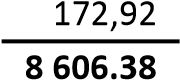 176,907180,678Sulawesi Selatan8 432,168 520,308 690.2948 771,97Kabupaten/Kota Regency/City2014201520162017*2018**(1)(2)(3)(4)(5)(6)Kabupaten/Regency1.	Kep. Selayar9,018,837,357,618,772.	Bulukumba8,545,626,776,895,053.	Bantaeng8,336,647,397,318,084.	Jeneponto7,936,548,328,256,305.	Takalar9,768,429,617,376,656.	Gowa7,176,797,577,217,117.	Sinjai6,987,557,097,237,498.	Maros4,738,449,506,816,199.	Pangkep10,417,638,316,604,7610.	Barru7,356,326,016,487,0811.	Bone9,538,309,018,418,9012.	Soppeng6,895,118,118,298,1513.	Wajo9,677,064,965,211,0714.	Sidrap7,878,038,777,095,0215.	Pinrang8,118,247,447,846,9116.	Enrekang5,996,917,636,843,1217.	Luwu8,817,267,886,796,8518.	Tana Toraja6,806,857,297,477,9319.	Luwu Utara8,826,677,497,608,4220.	Luwu Timur8,106,421,583,073,4421.	Toraja Utara7,647,768,018,228,11Kota/City1.	Makassar7,397,558,038,208,422.	Pare-Pare6,336,306,876,975,583.	Palopo7,056,476,957,177,52Sulawesi Selatan7,547,197,427,217,07(1)(2)(3)(4)(5)Kabupaten/Regency1.	Selayar16,9017,2117,6117,592.	Bulukumba33,3633,2533,131,253.	Bantaeng17,5517,5317,9117,184.	Jeneponto53,8755,3255,3455,945.	Takalar27,1227,0526,9926,576.	Gowa59,4761,5262,7759,347.	Sinjai21,9922,5122,2522,488.	Maros40,0839,0238,535,979.	Pangkajene dan Kepulauan53,8552,8653,3850,1210.	Barru16,1016,2416,7615,6811.	Bone75,0175,0977,1379,5712.	Soppeng18,8819,1218,7616,1013.	Wajo30,0829,4629,1929,7314.	Sidrap16,0315,9215,7215,4115.	Pinrang30,5131,2831,4332,9416.	Enrekang27,6026,9826,7125,5317.	Luwu48,6450,5849,847,9118.	Tana Toraja28,5928,4229,1829,6519.	Luwu Utara41,8943,7544,0442,4320.	Luwu Timur19,6721,0821,9421,1421.	Toraja Utara34,3733,0232,8530,68Kota/City1.	Makassar63,2466,7868,1966,222.	Pare-Pare8,418,028,078,013.	Palopo14,5115,0215,4414,26Sulawesi Selatan797,72807,03813,07792,64